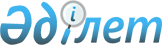 О проекте Бюджетного кодекса Республики Казахстан (в новой редакции)Постановление Правительства Республики Казахстан от 30 августа 2008 года N 808



      Правительство Республики Казахстан 

ПОСТАНОВЛЯЕТ

:




      внести на рассмотрение Мажилиса Парламента Республики Казахстан проект Бюджетного кодекса Республики Казахстан (в новой редакции).

      

Премьер-Министр




      Республики Казахстан                       К. Масимов





      


Бюджетный кодекс Республики Казахстан 






(в новой редакции)





Содержание





ОБЩАЯ ЧАСТЬ



      

Раздел 1. Бюджетная система




      

Глава 1. Общие положения




      Статья 1. Бюджетное законодательство Республики Казахстан



      Статья 2. Действие бюджетного законодательства Республики Казахстан



      Статья 3. Основные понятия, используемые в настоящем Кодексе



      Статья 4. Принципы бюджетной системы Республики Казахстан



      Статья 5. Нормативные правовые акты, влияющие на поступления и расходы бюджета



      

Глава 2. Виды и уровни бюджетов




      Статья 6. Общие положения



      Статья 7. Республиканский бюджет



      Статья 8. Областной бюджет, бюджет города республиканского значения, столицы



      Статья 9. Бюджет района (города областного значения)



      Статья 10. Чрезвычайный государственный бюджет



      

Глава 3. Структура бюджета




      Статья 11. Поступления бюджета



      Статья 12. Расходы бюджета



      Статья 13. Структура бюджета



      Статья 14. Ненефтяной дефицит (профицит) республиканского бюджета



      Статья 15. Чистое бюджетное кредитование



      Статья 16. Сальдо по операциям с финансовыми активами



      Статья 17. Дефицит (профицит) бюджета



      Статья 18. Финансирование дефицита (использование профицита) бюджета



      

Глава 4. Резервы Правительства Республики Казахстан и местных исполнительных органов




      Статья 19. Общие положения



      Статья 20. Использование резервов Правительства Республики Казахстан и местных исполнительных органов



      

Глава 5. Формирование, использование и управление Национальным фондом Республики Казахстан




      Статья 21. Национальный фонд Республики Казахстан



      Статья 22. Источники формирования Национального фонда Республики Казахстан



      Статья 23. Использование Национального фонда Республики Казахстан



      Статья 24. Гарантированный трансферт из Национального фонда Республики Казахстан в республиканский бюджет



      Статья 25. Совет по управлению Национальным фондом Республики Казахстан



      

Глава 6. Единая бюджетная классификация




      Статья 26. Определение единой бюджетной классификации



      Статья 27. Состав единой бюджетной классификации



      Статья 28. Классификация поступлений бюджета



      Статья 29. Функциональная классификация расходов бюджета



      Статья 30. Экономическая классификация расходов бюджета



      Статья 31. Администратор бюджетных программ



      Статья 32. Бюджетные программы



      Статья 33. Виды бюджетных программ



      Статья 34. Бюджетные программы, направленные на оказание государственных услуг



      Статья 35. Бюджетные программы, направленные на предоставление трансфертов и бюджетных субсидий



      Статья 36. Бюджетные программы, направленные на предоставление бюджетных кредитов



      Статья 37. Бюджетные программы, направленные на осуществление бюджетных инвестиций



      Статья 38. Бюджетные программы, направленные на осуществление капитальных расходов



      Статья 39. Бюджетные программы, направленные на выполнение обязательств государства



      Статья 40. Классификация расходов государственных органов, осуществляющих разведывательную и контрразведывательную деятельность, и их учреждений, а также непосредственно обеспечивающих безопасность Президента Республики Казахстан



      Статья 41. Государственное задание



      

Глава 7. Межбюджетные отношения




      Статья 42. Общие положения о межбюджетных отношениях



      Статья 43. Принципы межбюджетных отношений



      Статья 44. Формы регулирования межбюджетных отношений



      Статья 45. Трансферты общего характера



      Статья 46. Целевые трансферты



      Статья 47. Целевые текущие трансферты из нижестоящего бюджета



      Статья 48. Бюджетные кредиты нижестоящим бюджетам



      Статья 49. Ответственность за использование целевых трансфертов и достижение результатов



      

Раздел 2. Распределение поступлений и расходов между уровнями бюджетов




      

Глава 8. Распределение поступлений в бюджет между республиканским, областными бюджетами, бюджетами города республиканского значения, столицы, района (города областного значения)




      Статья 50. Поступления в республиканский бюджет



      Статья 51. Поступления в областной бюджет



      Статья 52. Поступления в бюджет города республиканского значения, столицы



      Статья 53. Поступления в бюджет района (города областного значения)



      

Глава 9. Распределение расходов между уровнями бюджетов




      Статья 54. Расходы республиканского бюджета



      Статья 55. Расходы областного бюджета



      Статья 56. Расходы бюджета города республиканского значения, столицы



      Статья 57. Расходы бюджета района (города областного значения)



      

Глава 10. Бюджетные комиссии




      Статья 58. Основные положения о бюджетных комиссиях



      Статья 59. Компетенция бюджетных комиссий



      Статья 60. Состав и рабочие органы бюджетных комиссий



ОСОБЕННАЯ ЧАСТЬ



      

Раздел 3. Разработка, рассмотрение, утверждение бюджета




      

Глава 11. Основы планирования бюджета




      Статья 61. Общие положения



      Статья 62. Прогноз социально-экономического развития и бюджетных параметров



      Статья 63. Стратегический план государственного органа



      Статья 64. Операционный план



     

 Глава 12. Разработка бюджета




      Статья 65. Общие положения



      Статья 66. Прогнозирование поступлений бюджета



      Статья 67. Документы, представляемые администраторами бюджетных программ, для планирования расходов бюджета



      Статья 68. Бюджетная заявка



      Статья 69. Рассмотрение проектов стратегических планов и бюджетных заявок



      Статья 70. Натуральные нормы



      Статья 71. Деньги от реализации государственными учреждениями товаров (работ, услуг)



      Статья 72. Разработка проекта закона о республиканском бюджете



      Статья 73. Разработка проекта решения маслихата об областном бюджете, бюджете города республиканского значения, столицы



      Статья 74. Разработка проекта решения маслихата о бюджете района (города областного значения)



      

Глава 13. Основные положения процесса рассмотрения и утверждения проекта бюджета




      Статья 75. Общие положения о рассмотрении и утверждении проекта республиканского бюджета



      Статья 76. Общие положения о рассмотрении и утверждении проекта местного бюджета



      Статья 77. Основные принципы рассмотрения проектов бюджетов представительными органами



      Статья 78. Рассмотрение проекта республиканского бюджета в Парламенте Республики Казахстан



      Статья 79. Рассмотрение проекта местного бюджета в постоянных комиссиях маслихата



      Статья 80. Постановления Правительства Республики Казахстан и местных исполнительных органов о реализации закона о республиканском бюджете и решений маслихатов о местных бюджетах



      

Глава 14. Разработка чрезвычайного государственного бюджета




      Статья 81. Общие положения



      Статья 82. Разработка проекта чрезвычайного государственного бюджета



     

 Раздел 4. Исполнение бюджетов




      

Глава 15. Общие положения об исполнении бюджета




      Статья 83. Общие положения об исполнении бюджетов



      Статья 84. Исполнение бюджета с учетом особенностей некоторых законов Республики Казахстан



     

 Глава 16. Процесс исполнения бюджета




      Статья 85. Документы, являющиеся основой исполнения бюджета



      Статья 86. Сводный план финансирования по обязательствам, сводный план поступлений и финансирования по платежам



      

Глава 17. Счета по обслуживанию кассового исполнения бюджета




      Статья 87. Единый казначейский счет



      Статья 88. Счета уполномоченного органа по исполнению бюджета в иностранной валюте



      Статья 89. Контрольные счета наличности



      Статья 90. Счета государственных учреждений



      

Глава 18. Исполнение бюджета




      Статья 91. Исполнение бюджета по поступлениям



      Статья 92. Зачисление поступлений на единый казначейский счет



      Статья 93. Распределение поступлений между республиканским, местными бюджетами и Национальным фондом Республики Казахстан



      Статья 94. Привлечение гарантированного трансферта из Национального фонда Республики Казахстан



      Статья 95. Возврат из бюджета излишне (ошибочно) уплаченных сумм поступлений либо их зачет в счет погашения задолженности



      Статья 96. Исполнение бюджета по расходам



      Статья 97. Обязательства государственных учреждений



      Статья 98. Осуществление платежей и переводов денег в национальной валюте



      Статья 99. Инкассовое распоряжение



      Статья 100. Осуществление платежей и переводов денег в иностранной валюте по видам валют



      Статья 101. Приостановление регистрации гражданско-правовых сделок в форме договора и проведения платежей и переводов денег



      Статья 102. Управление бюджетными деньгами



      Статья 103. Исполнение по деньгам от реализации государственными учреждениями товаров (работ, услуг), остающихся в их распоряжении



      Статья 104. Завершение финансового года



      Статья 105. Остатки бюджетных средств



      Статья 106. Ответственность администраторов бюджетных программ



     

 Глава 19. Уточнение бюджета




      Статья 107. Уточнение бюджета



      Статья 108. Уточнение республиканского бюджета



      Статья 109. Уточнение областного бюджета, бюджета города республиканского значения, столицы



      Статья 110. Уточнение бюджета района (города областного значения)



      

Глава 20. Секвестр и корректировка бюджета




      Статья 111. Секвестр



      Статья 112. Корректировка бюджета



      

Глава 21. Бюджетный мониторинг и оценка результатов




      Статья 113. Бюджетный мониторинг



      Статья 114. Оценка результатов



     

 Раздел 5. Система бухгалтерского учета и финансовой отчетности государственных учреждений, за исключением Национального Банка Республики Казахстан и его дочерних организаций




      

Глава 22. Система бухгалтерского учета




      Статья 115. Цель бухгалтерского учета и финансовой отчетности



      Статья 116. Принципы и основные качественные характеристики бухгалтерского учета и финансовой отчетности



      Статья 117. Система бухгалтерского учета



     

 Глава 23. Финансовая отчетность




      Статья 118. Финансовая отчетность



      Статья 119. Консолидированная финансовая отчетность



      Статья 120. Отчетный период



      Статья 121. Представление финансовой отчетности



     

 Раздел 6. Бюджетный учет и отчетность




      

Глава 24. Бюджетный учет




      Статья 122. Основные положения



      Статья 123. Ведение бюджетного учета



      Статья 124. Качественные характеристики бюджетной отчетности



      Статья 125. Виды бюджетной отчетности



      Статья 126. Представление отчета об исполнении бюджета



      Статья 127. Отчет о реализации стратегического плана



      

Глава 25. Годовой отчет об исполнении бюджета




      Статья 128. Представление годового отчета об исполнении республиканского бюджета



      Статья 129. Обсуждение и утверждение годового отчета об исполнении республиканского бюджета в Парламенте Республики Казахстан



      Статья 130. Представление годового отчета об исполнении областного бюджета, бюджета города республиканского значения, столицы



      Статья 131. Рассмотрение и утверждение годового отчета об исполнении областного бюджета, бюджета города республиканского значения, столицы



      Статья 132. Представление годового отчета об исполнении бюджета района (города областного значения)



      Статья 133. Рассмотрение и утверждение годового отчета об исполнении бюджета района (города областного значения)



     

 Глава 26. Годовой отчет о формировании и использовании Национального фонда Республики Казахстан




      Статья 134. Составление годового отчета о формировании и использовании Национального фонда Республики Казахстан



      Статья 135. Представление и утверждение годового отчета о формировании и использовании Национального фонда Республики Казахстан



      

Раздел 7. Государственный финансовый контроль




      

Глава 27. Общие положения




      Статья 136. Государственный финансовый контроль



      Статья 137. Система органов государственного финансового контроля



      Статья 138. Понятия, используемые в настоящем разделе



      Статья 139. Принципы и стандарты государственного финансового контроля



      Статья 140. Типы государственного финансового контроля



      Статья 141. Виды государственного финансового контроля



      Статья 142. Акты, принимаемые по результатам контроля



      

Глава 28. Органы государственного финансового контроля




      Статья 143. Компетенция Счетного комитета по контролю за исполнением республиканского бюджета



      Статья 144. Компетенция ревизионной комиссии маслихата



      Статья 145. Компетенция уполномоченного Правительством Республики Казахстан органа по внутреннему контролю



      Статья 146. Службы внутреннего контроля



      Статья 147. Взаимодействие государственных органов и органов государственного финансового контроля



     

 Глава 29. Основы проведения государственного финансового контроля




      Статья 148. Права и обязанности руководителя объекта контроля



      Статья 149. Отчетность о результатах контроля



      Статья 150. Конфликт интересов



      Статья 151. Ответственность должностных лиц органов государственного финансового контроля, объектов контроля



      Статья 152. Разрешение споров



      

Раздел 8. Бюджетные инвестиции




      

Глава 30. Планирование бюджетных инвестиций




      Статья 153. Общие положения о бюджетных инвестициях



      Статья 154. Планирование бюджетных инвестиционных проектов и концессионных проектов на условии софинансирования из бюджета



      Статья 155. Разработка инвестиционных предложений



      Статья 156. Порядок включения перечня бюджетных инвестиционных проектов в проект бюджета



      Статья 157. Порядок включения в проект бюджета концессионных проектов, требующих софинансирования из бюджета



      Статья 158. Планирование бюджетных инвестиций посредством участия государства в уставном капитале юридических лиц



      

Глава 31. Осуществление бюджетных инвестиций




      Статья 159. Реализация бюджетных инвестиционных проектов



      Статья 160. Осуществление бюджетных инвестиций посредством софинансирования из бюджета концессионных проектов



      Статья 161. Осуществление бюджетных инвестиций посредством участия государства в уставном капитале юридических лиц



      

Раздел 9. Концессионные обязательства




      

Глава 32. Концессионные обязательства




      Статья 162. Общие положения о концессионных обязательствах



      Статья 163. Учет и мониторинг концессионных обязательств



      Статья 164. Принятие и выполнение концессионных обязательств Правительством Республики Казахстан



      

Глава 33. Концессионные обязательства местных исполнительных органов




      Статья 165. Принятие концессионных обязательств местными исполнительными органами



      Статья 166. Ограничение принятия концессионных обязательств местными исполнительными органами



      Статья 167. Выполнение концессионных обязательств местными исполнительными органами



      

Раздел 10. Гранты




      

Глава 34. Общие положения о грантах




      Статья 168. Понятия, используемые в настоящем разделе



      Статья 169. Классификация грантов



      

Глава 35. Несвязанные и связанные гранты




      Статья 170. Несвязанные гранты



      Статья 171. Планирование связанных грантов



      Статья 172. Привлечение связанных грантов



      Статья 173. Использование связанных грантов



      Статья 174. Мониторинг и оценка использования связанных грантов



     

 Раздел 11. Бюджетное кредитование




      

Глава 36. Общие положения бюджетного кредитования




      Статья 175. Основные положения о бюджетном кредитовании



      Статья 176. Принципы бюджетного кредитования



      Статья 177. Критерии бюджетного кредитования



      Статья 178. Субъекты бюджетного кредитования



      Статья 179. Кредитор



      Статья 180. Администратор бюджетных программ как субъект бюджетного кредитования



      Статья 181. Заемщики



      Статья 182. Конечные заемщики



      Статья 183. Поверенные (агенты)



      

Глава 37. Условия бюджетного кредитования




      Статья 184. Основные условия кредитного договора



      Статья 185. Срок бюджетного кредита



      Статья 186. Период освоения бюджетного кредита



      Статья 187. Способы обеспечения исполнения обязательств по бюджетному кредиту



      Статья 188. Ставка вознаграждения



      Статья 189. Способы предоставления бюджетного кредита



      Статья 190. График погашения и обслуживания бюджетного кредита



      

Глава 38. Процедуры бюджетного кредитования




      Статья 191. Принятие решения о предоставлении бюджетного кредита



      Статья 192. Процедура предоставления бюджетного кредита



      Статья 193. Особенности кредитования иностранных государств



      Статья 194. Использование бюджетного кредита



      Статья 195. Обслуживание бюджетного кредита



      Статья 196. Погашение бюджетного кредита



      

Глава 39. Реструктуризация бюджетного кредита и замена заемщика




      Статья 197. Реструктуризация бюджетного кредита



      Статья 198. Перевод долга по бюджетному кредиту



     

 Глава 40. Исковая давность, прекращение требований кредиторов и прекращение гарантии по бюджетным кредитам




      Статья 199. Исковая давность



      Статья 200. Прекращение требования кредитора по погашению бюджетного кредита и прекращение гарантии



      

Глава 41. Контроль, мониторинг, учет по бюджетным кредитам




      Статья 201. Контроль за бюджетными кредитами



      Статья 202. Мониторинг и учет бюджетных кредитов



      

Раздел 12. Государственные и гарантированные государством заимствование и долг, поручительство государства




      

Глава 42. Общие положения




      Статья 203. Понятия, используемые в настоящем разделе



      Статья 204. Общие положения о заимствовании



      Статья 205. Виды и формы государственных займов



      Статья 206. Государственный долг



      Статья 207. Обязательства Правительства Республики Казахстан и местных исполнительных органов по погашению и обслуживанию государственного долга



      Статья 208. Управление государственным и гарантированным государством долгом, долгом по поручительствам государства и рисками



      Статья 209. Публикация сведений о состоянии государственного и гарантированного государством долга, долга по поручительствам государства



      

Глава 43. Заимствование Правительством Республики Казахстан




      Статья 210. Цели заимствования Правительством Республики Казахстан



      Статья 211. Осуществление заимствования Правительством Республики Казахстан



      Статья 212. Ограничения заимствования Правительством Республики Казахстан



      Статья 213. Погашение и обслуживание долга Правительства Республики Казахстан



      

Глава 44. Заимствование местными исполнительными органами




      Статья 214. Цели заимствования местными исполнительными органами



      Статья 215. Ограничения заимствования местными исполнительными органами



      Статья 216. Погашение и обслуживание долга местных исполнительных органов



      Статья 217. Выпуск государственных ценных бумаг местными исполнительными органами города республиканского значения, столицы



      

Глава 45. Гарантированные государством заимствование и долг




      Статья 218. Государственная гарантия



      Статья 219. Ограничения предоставления государственных гарантий



      Статья 220. Условия предоставления государственных гарантий



      Статья 221. Требования, предъявляемые к лицам, претендующим на получение государственной гарантии



      Статья 222. Отбор инвестиционных проектов для предоставления государственных гарантий



      Статья 223. Форма государственной гарантии



      Статья 224. Учет предоставления государственных гарантий и гарантируемых государством займов



      Статья 225. Исполнение государственной гарантии



      Статья 226. Реструктуризация гарантированных государством займов



      Статья 227. Замена заемщика по гарантированному государством займу



      Статья 228. Основания прекращения действия государственной гарантии



      Статья 229. Ограничения на использование средств гарантированного государством займа



      Статья 230. Контроль и ответственность за использование средств гарантированного государством займа



      

Глава 46. Поручительство государства




      Статья 231. Поручительство государства



      Статья 232. Ограничения предоставления поручительства государства



      Статья 233. Условия предоставления поручительств государства



      Статья 234. Требования, предъявляемые к лицам, претендующим на получение поручительства государства



      Статья 235. Отбор инвестиционных проектов для предоставления поручительств государства



      Статья 236. Форма поручительства государства



      Статья 237. Учет предоставляемых поручительств государства и займов под поручительство государства



      Статья 238. Исполнение поручительства государства



      Статья 239. Основания прекращения действия поручительства государства



      Статья 240. Ограничения на использование средств займа, привлекаемого под поручительство государства



      Статья 241. Контроль и ответственность за использование средств займа, привлекаемого под поручительство государства



     

 Глава 47. Защита интересов заимодателя




      Статья 242. Недопустимость одностороннего отказа от исполнения обязательства по договору займа



      Статья 243. Защита от незаконных действий государственных органов и должностных лиц



      Статья 244. Разрешение споров



     

 Раздел 13. Заключительные и переходные положения




      

Глава 48. Заключительные положения




      Статья 245. Ответственность за нарушение бюджетного законодательства Республики Казахстан



      Статья 246. Заключительные положения



      

Глава 49. Переходные положения




      Статья 247. Разработка республиканского и местных бюджетов



      Статья 248. Составление, представление, рассмотрение и утверждение годового отчета об исполнении республиканского и местных бюджетов

      Настоящий Кодекс регулирует бюджетные, межбюджетные отношения, устанавливает основные положения, принципы и механизмы функционирования бюджетной системы, образования и использования бюджетных средств, а также формирование и использование Национального фонда Республики Казахстан.



ОБЩАЯ ЧАСТЬ





Раздел 1. Бюджетная система





Глава 1. Общие положения



      


Статья 1. Бюджетное законодательство Республики Казахстан





      1. Бюджетное законодательство Республики Казахстан основывается на Конституции Республики Казахстан, состоит из настоящего Кодекса и иных нормативных правовых актов, принятие которых предусмотрено настоящим Кодексом.



      2. Если международным договором, ратифицированным Республикой Казахстан, установлены иные правила, чем те, которые содержатся в настоящем Кодексе, то применяются правила международного договора.

      


Статья 2. Действие бюджетного законодательства Республики Казахстан





      1. Бюджетное законодательство Республики Казахстан действует на всей территории Республики Казахстан и распространяется на всех физических и юридических лиц.



      2. Положения настоящего Кодекса, касающиеся государственных учреждений, не распространяются на Национальный Банк Республики Казахстан и государственные учреждения, финансируемые из бюджета (сметы расходов) Национального Банка Республики Казахстан, за исключением случаев, предусмотренных настоящим Кодексом.



      3. Акты Правительства Республики Казахстан и местных исполнительных органов о распределении денег, соответственно, из республиканского и местных бюджетов на очередной финансовый год утрачивают силу после окончания текущего финансового года, за исключением положений данных актов о выделении денег на возвратной основе.



      4. Закон о республиканском бюджете, решение маслихата о местном бюджете, акты Правительства Республики Казахстан и местных исполнительных органов об их реализации, а также нормативные и правовые акты о внесении изменений и дополнений в них вводятся в действие с 1 января соответствующего финансового года.



      5. В случае, если законодательными и иными нормативными правовыми актами предусматриваются положения, противоречащие бюджетному законодательству Республики Казахстан, то действуют положения бюджетного законодательства Республики Казахстан.

      


Статья 3. Основные понятия, используемые в настоящем Кодексе





      1. В настоящем Кодексе используются следующие основные понятия:



      1) утвержденный бюджет - бюджет, утвержденный Парламентом Республики Казахстан или соответствующим маслихатом;



      2) обслуживание долга - совокупные выплаты в определенном периоде времени вознаграждения, комиссионных, штрафов и иных платежей, вытекающих из условий заимствования;



      3) погашение долга - возврат заемщиком полученной суммы займа в установленном договором займа порядке, исполнение других обязательств, вытекающих из договора займа;



      4) бюджет - централизованный денежный фонд государства, предназначенный для финансового обеспечения реализации его задач и функций;



      5) бюджетная система - совокупность бюджетов и Национального фонда Республики Казахстан, а также бюджетных процесса и отношений;



      6) бюджетные средства - деньги и иные активы государства, поступление в государственную собственность и расходование которых отражаются в бюджете в денежной форме;



      7) получатели бюджетных средств - физические и юридические лица, получающие бюджетные средства через администратора бюджетных программ и использующие их, в рамках реализации бюджетных программ;



      8) бюджетный процесс - регламентированная бюджетным законодательством Республики Казахстан деятельность государственных органов по планированию, рассмотрению, утверждению, исполнению, уточнению и корректировке бюджета, ведению бухгалтерского учета и финансовой отчетности, бюджетного учета и бюджетной отчетности, государственному финансовому контролю, бюджетному мониторингу и оценке результатов;



      9) местный уполномоченный орган по исполнению бюджета - исполнительный орган, финансируемый из местного бюджета, осуществляющий функции в сфере исполнения бюджета, ведения бухгалтерского учета, бюджетного учета и бюджетной отчетности по исполнению местного бюджета;



      10) центральный уполномоченный орган по исполнению бюджета - центральный исполнительный орган, осуществляющий функции по исполнению, ведению бухгалтерского учета, бюджетного учета и бюджетной отчетности по исполнению республиканского бюджета и, в пределах своей компетенции, местных бюджетов, Национального фонда Республики Казахстан на основании отчета Национального Банка Республики Казахстан;



      11) бюджетные инвестиции - финансирование из республиканского или местного бюджета, направленное на увеличение стоимости активов государства за счет формирования и увеличения уставных капиталов юридических лиц, создания активов государства путем реализации бюджетных инвестиционных проектов, концессионных проектов на условии софинансирования из бюджета;



      12) бюджетный инвестиционный проект - совокупность мероприятий, направленных на создание (строительство) новых либо реконструкцию имеющихся объектов, реализуемых за счет бюджетных средств в течение определенного периода времени и имеющих завершенный характер;



      13) бюджетная обеспеченность - стоимость государственных услуг в расчете на единицу получателей данных услуг, предоставляемых органами государственного управления за счет средств соответствующих бюджетов;



      14) бюджетные отношения - отношения, возникающие в бюджетном процессе;



      15) бюджетные операции - операции, осуществляемые в процессе исполнения бюджета;



      16) отчетный финансовый год - год, предшествующий текущему финансовому году планового периода;



      17) лимит долга местного исполнительного органа - утверждаемая в местном бюджете фиксированная сумма полученных и непогашенных займов местного исполнительного органа на соответствующий финансовый год, которую не должен превышать фактический долг местного исполнительного органа на заданную дату (на конец соответствующего финансового года);



      18) плановый период - три финансовых года, следующих за текущим финансовым годом;



      19) инвестиционное предложение - концепция бюджетного инвестиционного проекта, отражающая его цель, пути ее достижения, включая совокупность соответствующих мероприятий, разрабатываемая администраторами бюджетных программ в целях дальнейшей подготовки бюджетного инвестиционного проекта;



      20) норматив распределения доходов - процентное соотношение распределения видов доходов между бюджетами разных уровней;



      21) очередной финансовый год - год, следующий за текущим финансовым годом;



      22) концессионные обязательства - сумма на определенную дату принятых и не исполненных концедентом финансовых обязательств по заключенным договорам концессии;



      23) финансовое агентство - банк или организация со стопроцентным участием государства или контрольный пакет акций которой принадлежит национальной управляющей компании, осуществляющая отдельные виды банковских операций, уполномоченные в соответствии с законодательством Республики Казахстан на реализацию государственной инвестиционной политики в определенных сферах экономики;



      24) финансовый год - период времени, начинающийся 1 января и заканчивающийся 31 декабря календарного года, в течение которого осуществляется исполнение бюджета;



      25) финансирование - выделение бюджетных денег их получателям;



      26) заимствование - процесс, включающий в себя процедуры принятия решения о необходимости привлечения заемных средств, определения порядка и условий привлечения, использования, погашения и обслуживания займа, процедуры переговоров, обеспечения и гарантий исполнения обязательств, оформления и подписания соответствующих документов по займу, ратификации договора займа (при государственном внешнем заимствовании), получения, использования средств займа, включая процедуры учета, контроля и анализа исполнения обязательств сторонами;



      27) лимит предоставления поручительств государства - утверждаемая законом о республиканском бюджете фиксированная сумма на соответствующий финансовый год, в пределах которой могут быть выданы поручительства государства;



      28) местный уполномоченный орган по государственному планированию - исполнительный орган, финансируемый из местного бюджета, осуществляющий функции в сфере стратегического, экономического и бюджетного планирования на соответствующей административно-территориальной единице;



      29) центральный уполномоченный орган по государственному планированию - центральный исполнительный орган, осуществляющий функции по государственному регулированию в области стратегического, экономического и бюджетного планирования;



      30) лимит предоставления государственных гарантий - утверждаемая законом о республиканском бюджете фиксированная сумма на соответствующий финансовый год, в пределах которой могут быть выданы государственные гарантии;



      31) активы государства - имущественные и неимущественные блага и права, имеющие стоимостную оценку, полученные в государственную собственность в результате прошлых операций или событий;



      32) уточненный бюджет - утвержденный бюджет с учетом изменений и дополнений, принятых Парламентом Республики Казахстан или соответствующим маслихатом в ходе его исполнения;



      33) показатели результата - совокупность прямых и конечных результатов, показателей эффективности и качества бюджетных программ, характеризующая деятельность государственного органа по реализации стратегического плана и бюджетных программ;



      34) взаимопогашаемые операции - операции, осуществляемые при формировании государственного бюджетов и бюджета области, а также отчетов об их исполнении, связанные с исключением сумм трансфертов, бюджетных кредитов и других денег, передаваемых с одного уровня бюджета на другой, в целях исключения двойного счета;



      35) прямой результат - количественная характеристика объема оказываемых государственным органом государственных услуг в пределах предусмотренных ему бюджетных средств, достижение которой полностью зависит от деятельности государственного органа;



      36) конечный результат - целевое состояние (изменение состояния) уровня и качества жизни населения, социальной сферы, экономики, общественной безопасности и других отраслей (сфер) государственного управления, обусловленное достижением прямых результатов деятельности определенного государственного органа, деятельностью других государственных органов;



      37) лимит правительственного долга - утверждаемая законом о республиканском бюджете фиксированная сумма полученных и непогашенных правительственных займов на соответствующий финансовый год, которую не должен превышать фактический долг Правительства Республики Казахстан на заданную дату (на конец соответствующего финансового года).



      2. Другие понятия бюджетного законодательства Республики Казахстан, не указанные в настоящей статье, используются в значениях, определяемых в соответствующих статьях настоящего Кодекса.



      Понятия других отраслей законодательства Республики Казахстан, используемые в настоящем Кодексе, применяются в том значении, в каком они используются в этих отраслях законодательства Республики Казахстан, если иное не предусмотрено настоящим Кодексом.



      При несовпадении определений понятий бюджетного законодательства Республики Казахстан с определениями понятий других отраслей законодательства Республики Казахстан применительно к бюджетным отношениям используются понятия бюджетного законодательства Республики Казахстан.

      


Статья 4. Принципы бюджетной системы Республики Казахстан





      Бюджетная система Республики Казахстан основывается на принципах:



      1) принцип единства - применение единого бюджетного законодательства Республики Казахстан, единых принципов организации и функционирования бюджетной системы, использование единой бюджетной классификации и единых процедур бюджетного процесса в Республике Казахстан;



      2) принцип полноты - отражение в бюджетах и Национальном фонде Республики Казахстан всех поступлений и расходов, предусмотренных законодательством Республики Казахстан, недопущение зачетов взаимных требований с использованием бюджетных средств, равно как и уступок прав требований по бюджетным средствам;



      3) принцип реалистичности - соответствие утвержденных (уточненных, скорректированных) показателей бюджета утвержденным (скорректированным) параметрам, направлениям прогнозов социально-экономического развития и бюджетных параметров, стратегических планов государственных органов;



      4) принцип транспарентности - обязательное опубликование нормативных правовых актов в области бюджетного законодательства Республики Казахстан, утвержденных (уточненных) бюджетов и отчетов об их исполнении, стратегических планов, меморандумов, информации о достижении государственными органами прямых и конечных результатов, формировании и использовании Национального фонда Республики Казахстан, за исключением сведений, составляющих государственную или иную охраняемую законом тайну, а также обязательная открытость бюджетного процесса для общества и средств массовой информации;



      5) принцип последовательности - соблюдение органами государственного управления принятых ранее решений в сфере бюджетных отношений;



      6) принцип результативности - разработка и исполнение бюджетов, ориентированных на достижение прямых и конечных результатов, предусмотренных стратегическими планами и бюджетными программами государственных органов;



      7) принцип самостоятельности бюджетов - установление стабильного распределения поступлений между бюджетами разных уровней и определение направлений их расходования в соответствии с настоящим Кодексом, право всех уровней государственного управления самостоятельно осуществлять бюджетный процесс в соответствии с настоящим Кодексом, недопустимость изъятия доходов, дополнительно полученных в ходе исполнения местных бюджетов и остатков бюджетных средств местных бюджетов в вышестоящие бюджеты, недопустимость возложения на нижестоящие бюджеты дополнительных расходов без соответствующей их компенсации;



      8) принцип преемственности - планирование республиканского и местных бюджетов, основанное на прогнозах социально-экономического развития и бюджетных параметров, базовых расходах, утвержденных в предыдущие периоды, итогах бюджетного мониторинга, оценке результатов;



      9) принцип обоснованности - планирование бюджета на основе нормативных правовых актов и других документов, определяющих необходимость включения в проект бюджета тех или иных поступлений или расходов и обоснованность их объемов;



      10) принцип своевременности - зачисление поступлений в республиканский и местные бюджеты, на контрольный счет наличности Национального фонда Республики Казахстан и перевод их на счета Правительства в Национальном Банке Республики Казахстан, принятие обязательств государственными учреждениями в соответствии с индивидуальными планами финансирования по обязательствам, проведение платежей в соответствии с индивидуальными планами финансирования по платежам и перечисление бюджетных средств на счета их получателей в сроки с соблюдением порядка, установленного соответствующими нормативными правовыми актами;



      11) принцип единства кассы - зачисление всех поступлений в бюджет на единый казначейский счет и осуществление всех предусмотренных расходов с единого казначейского счета в национальной валюте.

      


Статья 5. Нормативные правовые акты, влияющие на поступления и расходы бюджета





      1. Проекты законодательных актов, предусматривающие сокращение доходов или увеличение расходов республиканского и местных бюджетов, могут быть внесены в Мажилис Парламента Республики Казахстан лишь при наличии положительного заключения Правительства Республики Казахстан. Заключение Правительства Республики Казахстан формируется с учетом предложений республиканской бюджетной комиссии.



      Для проектов законодательных актов, вносимых в Мажилис Парламента в порядке законодательной инициативы Президента Республики Казахстан, наличие такого заключения не требуется. 



      Положения проектов указов Президента Республики Казахстан и постановлений Правительства Республики Казахстан, предусматривающие увеличение расходов или сокращение поступлений республиканского или местных бюджетов, подлежат обязательному рассмотрению республиканской бюджетной комиссией.



      2. Положения проектов актов, указанных в пункте 1 настоящей статьи, могут быть введены в действие не ранее следующего финансового года при условии, что положительные заключения Правительства Республики Казахстан с учетом заключения республиканской бюджетной комиссии даны в первой половине текущего года.



      В случае, если положительные заключения даны во второй половине текущего года, то указанные положения могут быть введены в действие не ранее финансового года, следующего за планируемым.



      3. Проекты решений местных представительных органов, предусматривающие увеличение расходов или сокращение поступлений местных бюджетов, могут быть внесены на рассмотрение маслихатов лишь при наличии положительного заключения акимата. Заключение акимата формируется с учетом предложений соответствующей бюджетной комиссии.



      Положения проектов актов местных исполнительных органов, предусматривающие увеличение расходов или сокращение поступлений местных бюджетов, подлежат обязательному рассмотрению соответствующей бюджетной комиссией.



      4. Указанные в пункте 3 настоящей статьи положения могут быть введены в действие не ранее следующего финансового года при наличии положительного заключения акимата (соответствующей бюджетной комиссии).



      5. Указанные в пунктах 2 и 4 настоящей статьи положения не распространяются на законы о внесении изменений и дополнений в закон о республиканском бюджете и решения маслихатов о внесении изменений и дополнений в решения маслихатов о местном бюджете, а также на нормативные правовые акты об их реализации.



      6. Указанные в пункте 2 настоящей статьи положения не распространяются на нормативные правовые акты, предусматривающие изменение таможенных ставок.



Глава 2. Виды и уровни бюджетов



      


Статья 6. Общие положения





      1. В Республике Казахстан утверждаются, исполняются и являются самостоятельными бюджеты следующих уровней: республиканский бюджет; областной бюджет, бюджет города республиканского значения, столицы; бюджет района (города областного значения).



      Областной бюджет, бюджет города республиканского значения, столицы, бюджет района (города областного значения) относятся к местным бюджетам.



      2. В Республике Казахстан в случаях, установленных настоящим Кодексом, может разрабатываться, утверждаться и исполняться чрезвычайный государственный бюджет.



      3. В Республике Казахстан составляются государственный и консолидированный бюджеты, бюджет области, используемые в качестве аналитической информации и не подлежащие утверждению.



      Государственный бюджет - централизованный денежный фонд государства, объединяющий республиканский и местные бюджеты без учета взаимопогашаемых операций между ними.



      Консолидированный бюджет - централизованный денежный фонд государства, объединяющий республиканский бюджет, бюджеты областей, города республиканского значения, столицы и поступления, направляемые в Национальный фонд Республики Казахстан, без учета взаимопогашаемых операций между ними.



      Бюджет области - централизованный денежный фонд, объединяющий областной бюджет, бюджеты районов (городов областного значения) без учета взаимопогашаемых операций между ними.

      


Статья 7. Республиканский бюджет





      1. Республиканским бюджетом является централизованный денежный фонд, формируемый за счет поступлений, определенных настоящим Кодексом, и предназначенный для финансового обеспечения задач и функций центральных государственных органов, подведомственных им государственных учреждений, а также реализации общереспубликанских направлений государственной политики.



      2. Республиканский бюджет утверждается законом Республики Казахстан.

      


Статья 8. Областной бюджет, бюджет города республиканского значения, столицы





      1. Областным бюджетом, бюджетом города республиканского значения, столицы является централизованный денежный фонд, формируемый за счет поступлений, определенных настоящим Кодексом, и предназначенный для финансового обеспечения задач и функций местных государственных органов областного уровня, города республиканского значения, столицы, подведомственных им государственных учреждений и реализации государственной политики в соответствующей административно-территориальной единице.



      2. Областные бюджеты, бюджеты города республиканского значения, столицы утверждаются решениями, соответственно, областных маслихатов, маслихатов города республиканского значения, столицы.

      


Статья 9. Бюджет района (города областного значения)





      1. Бюджетом района (города областного значения) является централизованный денежный фонд, формируемый за счет поступлений, определенных настоящим Кодексом, и предназначенный для финансового обеспечения задач и функций местных государственных органов района (города областного значения), подведомственных им государственных учреждений и реализации государственной политики в соответствующем районе (городе областного значения).



      2. Бюджет района (города областного значения) утверждается решением маслихата района (города областного значения).

      


Статья 10. Чрезвычайный государственный бюджет





      1. Чрезвычайный государственный бюджет формируется на основе республиканского и местных бюджетов и вводится в случаях чрезвычайного или военного положения в Республике Казахстан.



      2. Чрезвычайный государственный бюджет разрабатывается центральным уполномоченным органом по государственному планированию и утверждается Указом Президента Республики Казахстан в порядке, установленном законодательством Республики Казахстан.



      3. Основанием для введения и прекращения действия чрезвычайного государственного бюджета является Указ Президента Республики Казахстан о введении и отмене на всей территории Республики Казахстан чрезвычайного или военного положения.



      4. О принятии чрезвычайного государственного бюджета незамедлительно информируется Парламент Республики Казахстан.



      5. На время действия чрезвычайного государственного бюджета действие закона о республиканском бюджете и решений маслихатов о бюджетах всех уровней местного бюджета приостанавливается.



      6. Чрезвычайный государственный бюджет действует в течение срока, на который введено чрезвычайное или военное положение.



      С прекращением действия чрезвычайного государственного бюджета исполнение республиканского и местного бюджетов осуществляется в соответствии с законом о республиканском бюджете и решениями маслихатов о бюджетах всех уровней местного бюджета.



      7. В случае введения чрезвычайного положения в отдельных местностях Республики Казахстан чрезвычайный государственный бюджет не вводится.



      8. Введение чрезвычайного положения на территории нескольких регионов Республики Казахстан одновременно может являться основанием для введения чрезвычайного государственного бюджета лишь в случае, когда последствия чрезвычайного положения могут создать реальную угрозу национальным интересам и экономической безопасности республики.   



Глава 3. Структура бюджета



      


Статья 11. Поступления бюджета





      1. Поступлениями бюджета являются доходы, суммы погашения бюджетных кредитов, поступления от продажи финансовых активов государства, займы.



      2. Доходами бюджета являются налоговые, неналоговые поступления, поступления от продажи основного капитала, поступления трансфертов.



      3. Доходы не имеют целевого назначения, за исключением целевых трансфертов. Введение новых видов доходов, отмена или изменение действующих осуществляются с обязательным внесением изменений или дополнений в настоящий Кодекс.



      4. Налоговые поступления - налоги и другие обязательные платежи в бюджет, установленные Налоговым кодексом Республики Казахстан.



      5. Неналоговые поступления - обязательные, невозвратные платежи в бюджет, установленные настоящим Кодексом и другими законодательными актами Республики Казахстан, кроме предусмотренных Налоговым и Таможенным кодексами Республики Казахстан, не относящиеся к поступлениям от продажи основного капитала, связанные гранты, а также деньги, передаваемые в бюджет на безвозмездной основе, кроме трансфертов.



      6. Поступлениями от продажи основного капитала являются поступления в бюджет денег:



      1) от продажи государственного имущества, закрепленного за государственными учреждениями;



      2) от продажи товаров из государственного материального резерва;



      3) от продажи земли, находящейся в государственной собственности, в частную собственность или предоставления их в постоянное или временное землепользование либо реализованных иным способом, в порядке, предусмотренном законами Республики Казахстан или международными договорами;



      4) от продажи нематериальных активов, принадлежащих государству.



      7. Поступления трансфертов - поступления трансфертов из одного уровня бюджета в другой, из Национального фонда Республики Казахстан в республиканский бюджет.



      8. Суммы погашения бюджетных кредитов - поступления в бюджет, связанные с возвратом основного долга по полученным из бюджета кредитам, а также юридическими лицами требований по оплаченным государственным гарантиям.



      9. Поступления от продажи финансовых активов государства - поступления в бюджет от продажи долей участия, ценных бумаг юридических лиц, в том числе международных организаций, находящихся в государственной собственности, государственных учреждений и государственных предприятий в виде имущественного комплекса, а также иного государственного имущества, находящегося в оперативном управлении или хозяйственном ведении государственных предприятий.



      10. Займы - поступления денег в бюджет, связанные с выпуском государственных эмиссионных ценных бумаг и (или) заключением договоров займов.

      


Статья 12. Расходы бюджета





      1. Расходами бюджета являются затраты, бюджетные кредиты, приобретение финансовых активов, погашение займов.



      2. Затраты - бюджетные средства, выделяемые на невозвратной основе.



      3. Бюджетные кредиты - деньги, выделяемые из бюджета на возвратной, срочной и платной основе.



      4. Приобретение финансовых активов - бюджетные средства, направляемые на приобретение в государственную собственность долей участия и ценных бумаг юридических лиц, в том числе международных организаций.



      5. Погашение займов - бюджетные средства, направляемые на погашение основного долга в соответствии с соглашениями о правительственных внешних займах, ратифицированных Республикой Казахстан, а также по внутренним займам.

      


Статья 13. Структура бюджета





      Структура бюджета состоит из следующих разделов:



      1) доходы:



      налоговые поступления;



      неналоговые поступления;



      поступления от продажи основного капитала;



      поступления трансфертов;



      2) затраты;



      3) чистое бюджетное кредитование:



      бюджетные кредиты;



      погашение бюджетных кредитов;



      4) сальдо по операциям с финансовыми активами: 



      приобретение финансовых активов;



      поступления от продажи финансовых активов государства;



      5) дефицит (профицит) бюджета;



      6) финансирование дефицита (использование профицита) бюджета:



      поступление займов;



      погашение займов;



      используемые остатки бюджетных средств.

      


Статья 14. Ненефтяной дефицит (профицит) республиканского бюджета





      1. Ненефтяной дефицит (профицит) республиканского бюджета равен сумме поступлений в республиканский бюджет без учета поступлений займов и поступлений из Национального фонда Республики Казахстан, за вычетом расходов республиканского бюджета, за исключением погашения займов.



      2. Ненефтяной дефицит не утверждается и используется в аналитических целях. Для снижения зависимости расходов бюджета от нефтяных поступлений размер ненефтяного дефицита в долгосрочном периоде должен уменьшаться за счет целенаправленного развития ненефтяного сектора экономики.



      3. Ненефтяной дефицит республиканского бюджета финансируется за счет поступлений из Национального фонда Республики Казахстан и источников финансирования дефицита республиканского бюджета.

      


Статья 15. Чистое бюджетное кредитование





      Чистое бюджетное кредитование определяется как разница между бюджетными кредитами и погашением бюджетных кредитов.

      


Статья 16. Сальдо по операциям с финансовыми активами





      1. Операции с финансовыми активами включают в себя:



      1) приобретение финансовых активов;



      2) поступления от продажи финансовых активов государства.



      2. Сальдо по операциям с финансовыми активами определяется как разница между приобретением финансовых активов и поступлениями от продажи финансовых активов государства.



      3. Приобретение финансовых активов и поступления от продажи финансовых активов государства осуществляются в соответствии с нормативными правовыми актами Республики Казахстан.

      


Статья 17. Дефицит (профицит) бюджета





      Дефицит (профицит) бюджета равен разнице между доходами и затратами, чистым бюджетным кредитованием и сальдо по операциям с финансовыми активами.



      Полученная величина с отрицательным знаком является дефицитом, с положительным знаком - профицитом бюджета.

      


Статья 18. Финансирование дефицита (использование профицита) бюджета





      1. Финансирование дефицита бюджета - обеспечение покрытия дефицита бюджета за счет заимствования и используемых остатков бюджетных средств.



      Объем финансирования дефицита бюджета определяется как превышение суммы полученных займов, используемых остатков бюджетных средств над суммой погашения основного долга по займам.



      Значение финансирования дефицита бюджета устанавливается с положительным знаком и соответствует величине дефицита бюджета.



      2. Использование профицита бюджета - расходование профицита бюджета, средств займов, используемых остатков бюджетных средств на погашение основного долга по займам.



      Объем использования профицита бюджета определяется как превышение суммы погашения основного долга по займам над суммой полученных займов и используемых остатков бюджетных средств.



      Значение использования профицита бюджета устанавливается с отрицательным знаком и соответствует величине профицита бюджета.



Глава 4. Резервы Правительства Республики Казахстан






и местных исполнительных органов



      


Статья 19. Общие положения





      1. Резервы Правительства Республики Казахстан и местных исполнительных органов образуются в составе республиканского и местных бюджетов для финансирования затрат, не запланированных при разработке республиканского и местных бюджетов в силу их непредвиденности и требующих безотлагательного финансирования в текущем финансовом году.



      2. Резерв Правительства Республики Казахстан включает:



      1) чрезвычайный резерв;



      2) резерв на неотложные затраты;



      3) резерв на исполнение обязательств по решениям судов;



      4) резерв на покрытие дефицита наличности у областных бюджетов, бюджетов города республиканского значения, столицы в случае прогноза его в текущем финансовом году.



      3. Резерв исполнительных органов областного уровня включает:



      1) чрезвычайный резерв;



      2) резерв на неотложные затраты;



      3) резерв на исполнение обязательств по решениям судов;



      4) резерв на покрытие дефицита наличности у бюджетов районов (городов областного значения) в случае прогноза его в текущем финансовом году.



      4. Резерв исполнительных органов районного уровня включает:



      1) чрезвычайный резерв;



      2) резерв на неотложные затраты;



      3) резерв на исполнение обязательств по решениям судов.



      5. Общий объем резерва Правительства Республики Казахстан устанавливается законом о республиканском бюджете.



      Общий объем резерва местного исполнительного органа не должен превышать два процента от объема поступлений соответствующего местного бюджета без учета трансфертов и займов.



      6. Выделение денег из резервов Правительства Республики Казахстан и местных исполнительных органов осуществляется в пределах объемов, утвержденных в республиканском или местных бюджетах на текущий финансовый год, по постановлениям соответственно Правительства Республики Казахстан и местных исполнительных органов, которые утрачивают силу по завершении финансового года.



      В случае недостаточности средств, предусмотренных на чрезвычайный резерв и резерв на исполнение обязательств по решениям судов, Правительство Республики Казахстан или местный исполнительный орган вправе увеличивать плановые назначения названных резервов посредством перераспределения средств из резерва Правительства Республики Казахстан на неотложные затраты в установленном порядке.



      7. Выделение денег из резервов Правительства Республики Казахстан и местных исполнительных органов на неотложные затраты и исполнение обязательств по решениям судов в декабре месяце текущего финансового года не допускается. 

      


Статья 20. Использование резервов Правительства Республики Казахстан и местных исполнительных органов





      1. Чрезвычайный резерв используется только в целях ликвидации чрезвычайных ситуаций природного и техногенного характера на территории Республики Казахстан.



      Чрезвычайный резерв Правительства Республики Казахстан может использоваться также на оказание официальной гуманитарной помощи Республикой Казахстан другим государствам.



      2. Резерв на неотложные затраты используется в целях устранения ситуаций, угрожающих политической, экономической и социальной стабильности Республики Казахстан или ее административно-территориальной единицы, а также жизни и здоровью людей. Резерв Правительства Республики Казахстан на неотложные затраты может использоваться также на иные затраты, определяемые решениями Правительства Республики Казахстан.



      3. Резерв на исполнение обязательств по решениям судов используется на исполнение обязательств Правительства Республики Казахстан, центральных государственных органов, их ведомств и территориальных подразделений, местных исполнительных органов по решениям судов.



      4. В республиканском бюджете на очередной финансовый год предусматривается резерв для кредитования областного бюджета, бюджетов города республиканского значения, столицы в случае прогноза в очередном финансовом году дефицита наличности их бюджетов.



      В областном бюджете на очередной финансовый год предусматривается резерв для кредитования бюджетов районов (города областного значения) в случае прогноза в очередном финансовом году дефицита наличности их бюджетов.



      Заимствование в случае прогноза в очередном финансовом году дефицита наличности может осуществляться на срок до шести месяцев в пределах финансового года и не требует уточнения республиканского или местных бюджетов.



      5. В случае использования в полном объеме денег, предусмотренных в составе резерва, Правительство Республики Казахстан или местный исполнительный орган при необходимости вносят в Парламент Республики Казахстан или соответствующий маслихат предложения об увеличении размера резервов Правительства Республики Казахстан или местного исполнительного органа посредством внесения изменений и дополнений в закон о республиканском бюджете или решение маслихата о местном бюджете.



      6. В случае не использования или частичного использования в течение финансового года денег, выделенных из резерва Правительства Республики Казахстан или местного исполнительного органа, администратор бюджетной программы обеспечивает возврат неиспользованной части выделенных денег в соответствующий бюджет до конца текущего финансового года.



      7. Порядок использования резервов Правительства Республики Казахстан и местных исполнительных органов устанавливается Правительством Республики Казахстан.



Глава 5. Формирование, использование и управление






Национальным фондом Республики Казахстан



      


Статья 21. Национальный фонд Республики Казахстан





      1. Национальный фонд Республики Казахстан представляет собой активы государства в виде финансовых активов, сосредоточиваемых на счете Правительства Республики Казахстан в Национальном Банке Республики Казахстан, а также в виде иного имущества, за исключением нематериальных активов.



      2. Национальный фонд Республики Казахстан предназначен для обеспечения стабильного социально-экономического развития государства, накопления финансовых активов и иного имущества, за исключением нематериальных активов, снижения зависимости экономики от нефтяного сектора и воздействия неблагоприятных внешних факторов.



      3. Национальный фонд Республики Казахстан осуществляет сберегательную и стабилизационную функции.



      Сберегательная функция обеспечивает накопление финансовых активов и иного имущества, за исключением нематериальных активов, и доходность активов Национального фонда Республики Казахстан в долгосрочной перспективе при умеренном уровне риска.



      Стабилизационная функция предназначена для поддержания достаточного уровня ликвидности активов Национального фонда Республики Казахстан.



      Часть Национального фонда Республики Казахстан, используемая для осуществления стабилизационной функции, определяется в размере, необходимом для обеспечения гарантированного трансферта.



      4. Формирование и использование Национального фонда Республики Казахстан определяются с учетом конъюнктуры мировых и внутренних товарных и финансовых рынков, экономической ситуации в государстве и за рубежом, приоритетов социально-экономического развития республики с сохранением при этом макроэкономической и фискальной стабильности и соблюдением основных целей и задач Национального фонда Республики Казахстан.



      5. Решения по повышению эффективности формирования и использования Национального фонда Республики Казахстан, а также по объемам и направлениям его использования принимает Президент Республики Казахстан.



      6. Поступление и расходование Национального фонда Республики Казахстан производятся в национальной и иностранной валютах.



      Учет и отчетность по операциям Национального фонда Республики Казахстан осуществляются в национальной валюте.



      7. Доверительное управление Национальным фондом Республики Казахстан осуществляет Национальный Банк Республики Казахстан на основании договора о доверительном управлении, заключаемого между Национальным Банком Республики Казахстан и Правительством Республики Казахстан.



      Составление годовой финансовой отчетности по результатам доверительного управления активами Национального фонда Республики Казахстан осуществляет Национальный Банк Республики Казахстан в соответствии с договором о доверительном управлении.

      


Статья 22. Источники формирования Национального фонда Республики Казахстан





      1. Источниками формирования Национального фонда Республики Казахстан являются:



      1) поступления в Национальный фонд Республики Казахстан;



      2) инвестиционные доходы от управления Национальным фондом Республики Казахстан;



      3) иные поступления и доходы, не запрещенные законодательством Республики Казахстан.



      2. Поступления в Национальный фонд Республики Казахстан, состоят из:



      1) прямых налогов от организаций нефтяного сектора (за исключением налогов, зачисляемых в местные бюджеты), к которым относятся:



      корпоративный подоходный налог, налог на сверхприбыль;



      налог на добычу полезных ископаемых, бонусы, доля по разделу продукции;



      рентный налог на экспортируемую сырую нефть, газовый конденсат;



      дополнительный платеж недропользователя, осуществляющего деятельность по контракту о разделе продукции;



      2) других поступлений от операций, осуществляемых организациями нефтяного сектора (за исключением поступлений, зачисляемых в местные бюджеты), в том числе поступлений за нарушения условий нефтяных контрактов (за исключением поступлений, зачисляемых в местные бюджеты);



      3) поступлений от приватизации государственного имущества, находящегося в республиканской собственности и относящегося к горнодобывающей и обрабатывающей отраслям;



      4) поступлений от продажи земельных участков сельскохозяйственного назначения.



      3. К организациям нефтяного сектора относятся юридические лица, занимающиеся добычей и (или) реализацией сырой нефти, газового конденсата, а также заключившие контракты на разведку сырой нефти, газового конденсата.



      Перечень организаций нефтяного сектора на очередной финансовый год утверждается к 20 декабря текущего финансового года совместно центральным уполномоченным органом по исполнению бюджета и государственным органом, осуществляющим государственное регулирование в области проведения нефтяных операций, заключения и исполнения контрактов.



      4. Инвестиционные доходы от управления Национальным фондом Республики Казахстан образуются от размещения Национального фонда Республики Казахстан в финансовые инструменты, за исключением нематериальных активов.

      


Статья 23. Использование Национального фонда Республики Казахстан





      1. Национальный фонд Республики Казахстан расходуется:



      1) в виде гарантированного трансферта из Национального фонда Республики Казахстан в республиканский бюджет;



      2) в виде целевых трансфертов, передаваемых из Национального фонда Республики Казахстан в республиканский бюджет на цели, определяемые Президентом Республики Казахстан;



      3) на покрытие расходов, связанных с управлением Национальным фондом Республики Казахстан и проведением ежегодного аудита.



      2. Национальный фонд Республики Казахстан размещается в разрешенные финансовые инструменты, за исключением нематериальных активов, в целях обеспечения:



      1) сохранности Национального фонда Республики Казахстан;



      2) поддержания достаточного уровня ликвидности Национального фонда Республики Казахстан;



      3) высокого уровня доходности Национального фонда Республики Казахстан в долгосрочной перспективе при умеренном уровне риска;



      4) получения инвестиционных доходов в долгосрочной перспективе.



      3. Перечень разрешенных финансовых инструментов, за исключением нематериальных активов, определяется Правительством Республики Казахстан совместно с Национальным Банком Республики Казахстан по предложению Совета по управлению Национальным фондом Республики Казахстан.



      4. Национальный фонд Республики Казахстан не может использоваться на кредитование физических и юридических лиц и в качестве обеспечения исполнения обязательств.



      5. Порядок зачисления активов в Национальный фонд Республики Казахстан и использования Национального фонда Республики Казахстан определяется Правительством Республики Казахстан.



      6. Активы, поступающие в Национальный фонд Республики Казахстан или изымаемые из Национального фонда Республики Казахстан, подлежат конвертации или реконвертации в порядке, установленном Национальным Банком Республики Казахстан.      

      


Статья 24. Гарантированный трансферт из Национального фонда Республики Казахстан в республиканский бюджет





      1. Гарантированный трансферт из Национального фонда Республики Казахстан - невозвратные поступления в республиканский бюджет из Национального фонда Республики Казахстан.



      2. Размер гарантированного трансферта из Национального фонда Республики Казахстан не должен превышать одну третью часть активов Национального фонда Республики Казахстан по состоянию на конец финансового года, предшествующего году разработки республиканского бюджета.



      Размеры гарантированного трансферта из Национального фонда Республики Казахстан на трехлетний период определяются в установленном Правительством Республики Казахстан порядке и утверждаются законом Республики Казахстан.



      3. Не перечисленную за истекший финансовый год сумму гарантированного трансферта из Национального фонда Республики Казахстан в республиканский бюджет Правительство Республики Казахстан по решению республиканской бюджетной комиссии и в соответствии с утвержденным Правительством Республики Казахстан порядком имеет право использовать в текущем финансовом году для финансирования бюджетных программ развития, утвержденных в республиканском бюджете истекшего финансового года, в объеме не более суммы неоплаченных зарегистрированных обязательств по соответствующим бюджетным программам посредством корректировки бюджета.



      4. Привлечение не перечисленной за истекший финансовый год суммы гарантированного трансферта из Национального фонда Республики Казахстан в республиканский бюджет осуществляется на сумму, недостаточную для финансирования за счет остатков бюджетных средств на начало финансового года неоплаченной части зарегистрированных обязательств истекшего финансового года по бюджетным программам развития, указанным в подпункте 4) пункта 4 статьи 105 настоящего Кодекса.

      


Статья 25. Совет по управлению Национальным фондом Республики Казахстан





      1. Совет по управлению Национальным фондом Республики Казахстан - консультативно-совещательный орган при Президенте Республики Казахстан, вырабатывающий предложения по эффективному использованию Национального фонда Республики Казахстан и его размещению в финансовые инструменты, за исключением нематериальных активов.



      2. Функциями Совета по управлению Национальным фондом Республики Казахстан являются:



      1) выработка предложений по повышению эффективности формирования и использования Национального фонда Республики Казахстан;



      2) рассмотрение и выработка предложений по объемам и направлениям использования Национального фонда Республики Казахстан;



      3) выработка предложений по перечню разрешенных финансовых инструментов, за исключением нематериальных активов, для размещения Национального фонда Республики Казахстан.



      3. Решение о создании Совета по управлению Национальным фондом Республики Казахстан, его состав и положение о нем утверждаются Президентом Республики Казахстан.



Глава 6. Единая бюджетная классификация



      


Статья 26. Определение единой бюджетной классификации





      1. Единая бюджетная классификация является группировкой поступлений и расходов бюджета по функциональным, ведомственным и экономическим характеристикам с присвоением объектам классификации группировочных кодов.



      2. Бюджетный процесс осуществляется на основе единой бюджетной классификации.



      3. Единая бюджетная классификация составляется на основе законодательных актов Республики Казахстан, указов Президента Республики Казахстан, постановлений Правительства Республики Казахстан в порядке, определяемом центральным уполномоченным органом по государственному планированию.



      4. Единая бюджетная классификация разрабатывается и утверждается центральным уполномоченным органом по государственному планированию.

      


Статья 27. Состав единой бюджетной классификации





      Единая бюджетная классификация включает в себя:



      1) классификацию поступлений бюджета;



      2) функциональную классификацию расходов бюджета;



      3) экономическую классификацию расходов бюджета.

      


Статья 28. Классификация поступлений бюджета





      1. Классификацией поступлений бюджета является группировка поступлений бюджетов всех уровней по определенным характеристикам, основанная на бюджетном законодательстве Республики Казахстан.



      2. Группировка классификации поступлений бюджета состоит из категории, класса, подкласса и специфики.



      Категории представляют собой группировку поступлений по экономическим признакам.



      Классы и подклассы группируют поступления по их источникам и видам.



      Специфика определяет вид платежа или поступления в бюджет.

      


Статья 29. Функциональная классификация расходов бюджета





      1. Функциональной классификацией расходов бюджета является группировка расходов бюджетов всех уровней, определяющая направления расходования бюджетных средств по функциональным и ведомственным признакам, отражающим выполнение функций государства, реализацию стратегических и программных документов Республики Казахстан.



      2. Группировка функциональной классификации расходов бюджета состоит из следующих уровней:



      функциональные группы;



      функциональные подгруппы;



      администраторы бюджетных программ;



      бюджетные программы (подпрограммы).



      3. На основе функциональной классификации расходов бюджета может формироваться ведомственная классификация расходов бюджета, составляемая посредством группировки администраторов бюджетных программ и бюджетных программ (подпрограмм).

      


Статья 30. Экономическая классификация расходов бюджета





      1. Экономической классификацией расходов бюджета является группировка расходов бюджета по экономическим характеристикам, отражающая операции, осуществляемые государственными учреждениями для реализации бюджетных программ.



      2. Группировка экономической классификации расходов бюджета состоит из категории, класса, подкласса и специфики.



      Категория группирует расходы по экономическим признакам. Класс и подкласс группируют расходы по основным видам операций, проводимых государственными учреждениями. Специфика определяет вид операции, проводимой государственным учреждением для реализации бюджетной программы.



      3. Структура специфик экономической классификации расходов бюджета разрабатывается и утверждается центральным уполномоченным органом по государственному планированию.

      


Статья 31. Администратор бюджетных программ





      1. Администратор бюджетных программ - государственный орган, ответственный за планирование, обоснование, реализацию и достижение результатов бюджетных программ.



      Администратор бюджетных программ определяется согласно возложенным на него функциям и полномочиям.



      2. Администратор бюджетных программ самостоятельно использует бюджетные средства в случае, если он является одновременно администратором бюджетной программы и государственным учреждением.



      3. Структурные и территориальные подразделения государственных органов не могут быть администраторами бюджетных программ, за исключением органов внутренних дел области, города республиканского значения, столицы, которые являются администраторами областных бюджетных программ, бюджетных программ города республиканского значения, столицы.



      4. Администраторами республиканских бюджетных программ являются центральные исполнительные и иные центральные государственные органы.



      5. Администраторы местных бюджетных программ определяются исходя из типовой структуры местного государственного управления, утверждаемой Правительством Республики Казахстан.



      6. Администраторами областных бюджетных программ, бюджетных программ города республиканского значения, столицы являются аппараты акимов и областных маслихатов, маслихатов города республиканского значения, столицы, исполнительные органы, уполномоченные акиматами областей, города республиканского значения, столицы, и органы внутренних дел областей, города республиканского значения, столицы.



      7. Администраторами районных (городских) бюджетных программ являются аппараты акима и маслихата района (города областного значения), исполнительные органы, уполномоченные акиматом района (города областного значения).



      8. Администраторами бюджетных программ района в городе, города районного значения, поселка, аула (села), аульного (сельского) округа являются аппараты акимов данных административно-территориальных единиц.

      


Статья 32. Бюджетные программы





      1. Бюджетная программа - направление расходов бюджета, взаимоувязанное со стратегическими направлениями, целями, задачами, показателями результата, определенными в стратегическом плане государственного органа, имеющее показатели результата и объемы финансирования расходов бюджета.



      2. Бюджетные программы разрабатываются администратором бюджетных программ и утверждаются в составе стратегического плана государственного органа.



      3. Бюджетные программы разрабатываются исходя из принципов необходимости и достаточности для решения сформулированных в стратегическом плане целей и задач.



      Бюджетные программы должны быть сгруппированы по однородным по своему содержанию государственным услугам или направлениям деятельности администратора бюджетных программ.



      4. Бюджетная программа для оценки ее реализации должна содержать показатели прямого и конечного результатов, а также бюджетная программа может содержать показатели качества и эффективности.



      Показатели качества отражают степень соответствия оказываемой государственной услуги ожиданиям ее получателей.



      Показатели эффективности отражают стоимость единицы государственной услуги либо объем поступлений в бюджет на единицу вложений в стоимость государственной услуги.



      5. Бюджетная программа может подразделяться на подпрограммы, конкретизирующие направления расходования бюджетных средств, при условии, что для бюджетных подпрограмм применимы те же показатели результата, что и для бюджетных программ.



      6. Порядок разработки бюджетных программ (подпрограмм) и требования к их содержанию определяются центральным уполномоченным органом по государственному планированию.

      


Статья 33. Виды бюджетных программ





      1. В зависимости от содержания бюджетные программы разделяются на программы, направленные на:



      оказание государственных услуг;



      предоставление трансфертов и бюджетных субсидий;



      предоставление бюджетных кредитов;



      осуществление бюджетных инвестиций;



      осуществление капитальных расходов;



      выполнение обязательств государства.



      2. В зависимости от уровня государственного управления бюджетные программы подразделяются на:



      1) республиканские, утверждаемые в составе республиканского бюджета;



      2) областные, города республиканского значения, столицы, утверждаемые в составе областного бюджета, бюджетов города республиканского значения, столицы;



      3) районные (городские), утверждаемые в составе бюджета района (города областного значения);



      4) бюджетные программы района в городе, города районного значения, поселка, аула (села), аульного (сельского) округа, утверждаемые в составе бюджета города республиканского значения, столицы, бюджета района (города областного значения).



      Областные, города республиканского значения, столицы, районные (городские) бюджетные программы, а также бюджетные программы района в городе, города районного значения, поселка, аула (села), аульного (сельского) округа являются местными бюджетными программами.



      3. В зависимости от способа реализации бюджетные программы подразделяются на:



      1) индивидуальные бюджетные программы, реализуемые одним администратором;



      2) распределяемые бюджетные программы, утверждаемые в бюджете в составе бюджетных программ определенного администратора бюджетных программ, и подлежащие распределению в течение текущего финансового года между различными администраторами бюджетных программ.



      Распределение таких бюджетных программ осуществляется в порядке, определяемом Правительством Республики Казахстан.



      4. Бюджетные программы подразделяются на текущие бюджетные программы и бюджетные программы развития с присвоением соответствующего признака (кода) в составе единой бюджетной классификации.



      К бюджетным программам развития относятся расходы бюджета, направленные на осуществление бюджетных инвестиций. Остальные расходы бюджета относятся к текущим бюджетным программам.

      


Статья 34. Бюджетные программы, направленные на оказание государственных услуг





      1. Государственная услуга - деятельность, основанная на законодательных актах Республики Казахстан и актах Президента Республики Казахстан, финансируемая за счет бюджетных средств и из бюджета (сметы расходов) Национального Банка Республики Казахстан, направленная на удовлетворение интересов общества и обеспечение прав, свобод и защиты законных интересов и потребностей физических и юридических лиц, за исключением деятельности, направленной на охранные мероприятия по обеспечению безопасности охраняемых лиц и объектов, обороноспособности и национальной безопасности государства, функционирование Парламента Республики Казахстан, Конституционного Совета Республики Казахстан, Центральной избирательной комиссии Республики Казахстан.



      2. Администратор бюджетных программ и подведомственные ему организации оказывают государственные услуги физическим и негосударственным юридическим лицам в соответствии со стандартами государственных услуг.



      Стандарт государственной услуги - требования к оказанию государственной услуги, включающие характеристики процесса, формы, содержания и результата оказания государственной услуги.



      Стандарты государственных услуг разрабатываются центральными государственными органами, утверждаются Правительством Республики Казахстан.



      Стандарты государственных услуг, оказываемых государственными органами, подчиненными и подотчетными Президенту Республики Казахстан, утверждаются Президентом Республики Казахстан.



      3. Правительством Республики Казахстан утверждается реестр государственных услуг.



      Под реестром государственных услуг понимается нормативный правовой акт, содержащий регулярно обновляемый перечень государственных услуг, оказываемых на республиканском и местном уровнях, с указанием получателей государственных услуг, государственных органов и организаций, обеспечивающих их оказание, и других характеристик.



      4. Стоимость бюджетной программы, направленной на оказание государственных услуг, включает все текущие расходы, осуществляемые напрямую в процессе оказания данных услуг, в том числе расходы по оплате труда сотрудников, участвующих в этом процессе.



      При определении стоимости бюджетной программы, направленной на оказание государственной услуги, могут использоваться утвержденные стандарты государственных услуг.



      5. Наименования бюджетных программ должны отражать содержание оказываемых государственных услуг или направления деятельности государственного органа.

      


Статья 35. Бюджетные программы, направленные на предоставление






трансфертов и бюджетных субсидий





      1. К бюджетным программам, направленным на предоставление трансфертов и бюджетных субсидий, относятся:



      1) трансферты между уровнями бюджетов;



      2) трансферты физическим лицам, кроме денежных выплат работникам государственных учреждений;



      3) бюджетные субсидии физическим и юридическим лицам.



      2. Трансферты - безвозмездные и невозвратные платежи в бюджет и из бюджета, в том числе физическим и юридическим лицам, из Национального фонда Республики Казахстан в республиканский бюджет.



      3. Трансферты физическим лицам, кроме денежных выплат работникам государственных учреждений - это денежные выплаты физическим лицам, предназначенные для увеличения их располагаемого дохода либо для полной или частичной компенсации определенных видов затрат или ущерба, предусмотренных законодательными актами Республики Казахстан.



      4. Бюджетные субсидии - невозвратные платежи из бюджета, которые могут предоставляться физическим и юридическим лицам, в том числе крестьянским (фермерским) хозяйствам, только при отсутствии другого способа выполнения государственных функций и реализации социально-экономических задач развития республики или региона в случаях, предусмотренных законодательными актами Республики Казахстан.



      5. Порядок выплаты субсидий из бюджетов определяется Правительством Республики Казахстан.

      


Статья 36. Бюджетные программы, направленные на предоставление бюджетных кредитов





      Бюджетные кредиты направляются на:



      1) реализацию бюджетных инвестиционных проектов;



      2) осуществление внешнеэкономической деятельности государства;



      3) реализацию государственной инвестиционной политики финансовыми агентствами со стопроцентным участием государства или контрольный пакет акций которых принадлежит национальной управляющей компании;



      4) покрытие дефицита наличности нижестоящих бюджетов.

      


Статья 37. Бюджетные программы, направленные на осуществление бюджетных инвестиций





      Бюджетные инвестиции осуществляются посредством реализации бюджетных инвестиционных проектов, концессионных проектов на условиях софинансирования из бюджета, а также посредством участия в уставном капитале юридических лиц.

      


Статья 38. Бюджетные программы, направленные на осуществление капитальных расходов





      К капитальным расходам относятся расходы, направленные на создание либо укрепление материально-технической базы, проведение капитального (восстановительного) ремонта и иные капитальные расходы в соответствии с экономической классификацией расходов, кроме бюджетных инвестиций.

      


Статья 39. Бюджетные программы, направленные на выполнение обязательств государства





      К бюджетным программам, направленным на выполнение обязательств государства относятся:



      совокупные выплаты в определенном периоде времени вознаграждения, комиссионных, штрафов и иных платежей, вытекающих из условий заимствования, выплаты по сделкам хеджирования;



      возврат заемщиком полученной суммы займа в установленном договором займа порядке, исполнение других обязательств государства, вытекающих из договора займа;



      долевые взносы в международные организации;



      выполнение обязательств по государственным гарантиям и поручительствам;



      другие обязательства государства, вытекающие из соглашений, ратифицированных в установленном порядке, и законодательных актов Республики Казахстан или решений судов.

      


Статья 40. Классификация расходов государственных органов, осуществляющих разведывательную и контрразведывательную деятельность, и их учреждений, а также непосредственно обеспечивающих безопасность Президента Республики Казахстан





      Расходы государственных органов, осуществляющих разведывательную и контрразведывательную деятельность, и их учреждений, а также непосредственно обеспечивающих безопасность Президента Республики Казахстан, классифицируются по одной функциональной группе, с отражением по одной специфике экономической классификации расходов, по следующим бюджетным программам:



      одной бюджетной программе, направленной на оказание государственных услуг, предоставление трансфертов и осуществление капитальных расходов;



      одной бюджетной программе, направленной на осуществление бюджетных инвестиций.

      


Статья 41. Государственное задание





      1. Государственное задание - заказ на оказание отдельных государственных услуг, реализацию бюджетных инвестиционных проектов и выполнение других срочных задач, требующих безотлагательного решения для обеспечения социально-экономической стабильности, определяемый Правительством Республики Казахстан.



      Выполнение государственного задания осуществляется только в рамках реализации республиканских бюджетных программ с соблюдением требований, предъявляемым к ним, с заключением гражданско-правовой сделки в форме договора между администратором бюджетных программ и исполнителем государственного задания с указанием в нем показателей результатов.



      2. Выполнение государственного задания осуществляется без соблюдения конкурсных процедур, предусмотренных законодательством Республики Казахстан о государственных закупках.



      3. Допускается выделение бюджетных средств юридическим лицам с участием государства в уставном капитале на выполнение государственного задания, которое осуществляется не через увеличение уставного капитала этих юридических лиц.



      4. Государственное задание, администратор бюджетных программ и юридическое лицо, ответственные за выполнение государственного задания, утверждаются Правительством Республики Казахстан ежегодно.



      5. Порядок разработки и выполнения государственного задания определяются Правительством Республики Казахстан.



Глава 7. Межбюджетные отношения



      


Статья 42. Общие положения о межбюджетных отношениях





      1. Межбюджетными отношениями являются отношения между республиканским, областными бюджетами, бюджетами города республиканского значения, столицы, районов (городов областного значения) в бюджетном процессе.



      2. В бюджетном процессе не допускаются взаимоотношения республиканского бюджета с бюджетами районов (городов областного значения) и бюджетов районов (городов областного значения) друг с другом.



      3. По решению Правительства Республики Казахстан допускаются взаимоотношения областного бюджета, бюджетов города республиканского значения, столицы с другими областными бюджетами, бюджетами города республиканского значения, столицы в бюджетном процессе в случаях возникновения чрезвычайных ситуаций природного и техногенного характера, угрожающих политической, экономической и социальной стабильности административно-территориальной единицы, жизни и здоровью людей, проведения мероприятий общереспубликанского либо международного значения по ходатайству акимов областей, города республиканского значения, столицы, а также по поручению Президента Республики Казахстан.



      4. Межбюджетные отношения основаны на четком разграничении функций и полномочий между уровнями государственного управления, едином распределении поступлений и расходов между республиканским, областными бюджетами, бюджетами города республиканского значения, столицы, районов (городов областного значения), а также на единстве и прозрачности методов определения межбюджетных трансфертов.



      5. Вмешательство Правительства Республики Казахстан и центральных государственных органов, местных исполнительных органов областей в бюджетный процесс соответственно областей, города республиканского значения, столицы и районов (городов областного значения) не допускается, за исключением случаев, предусмотренных настоящим Кодексом.



      6. Не допускается установление в иных законодательных актах Республики Казахстан, кроме настоящего Кодекса, уровня бюджета, за счет которого должны финансироваться расходы и в который должны зачисляться поступления.



      Передача расходов или отдельных видов поступлений из одного уровня бюджета в другой осуществляется только при внесении изменений и дополнений в настоящий Кодекс.



      7. Компенсация потерь нижестоящих бюджетов, вытекающих из принятия вышестоящими органами нормативных правовых актов, влекущих увеличение расходов и (или) уменьшение доходов в период действия трехлетних объемов трансфертов общего характера, производится в обязательном порядке посредством выделения целевых текущих трансфертов из вышестоящего бюджета.



      8. Компенсация потерь вышестоящих бюджетов, вытекающих из принятия законодательных актов, влекущих увеличение расходов в связи с передачей функций государственных органов из нижестоящего уровня государственного управления в вышестоящий в период действия трехлетних объемов трансфертов общего характера, производится в обязательном порядке посредством выделения целевых текущих трансфертов из нижестоящего бюджета.

      


Статья 43. Принципы межбюджетных отношений





      Межбюджетные отношения основываются на следующих принципах:



      1) равенство бюджетов областей, города республиканского значения, столицы во взаимоотношениях с республиканским бюджетом, бюджетов районов (городов областного значения) во взаимоотношениях с вышестоящим областным бюджетом;



      2) эффективное распределение поступлений, учитывающее одновременное соблюдение следующих критериев их разграничения:



      за нижестоящими бюджетами закрепляются налоговые и неналоговые поступления, имеющие стабильный характер, не зависящие от воздействия внешних факторов;



      налоговые и неналоговые поступления, представляющие плату за услуги, оказанные государственными учреждениями, поступают в доход бюджета, из которого финансируются указанные услуги;



      налоги, имеющие перераспределительный характер, а также неравномерное размещение налоговой базы, закрепляются за более высокими уровнями бюджетов бюджетной системы;



      при закреплении налогов и других обязательных платежей в бюджет предпочтение отдается тому уровню бюджета, который обеспечит наиболее высокую степень их собираемости;



      налоги, взимаемые с налоговой базы, имеющей четкую территориальную привязку, закрепляются за местными бюджетами;



      3) выравнивание уровней бюджетной обеспеченности административно-территориальных единиц Республики Казахстан;



      4) обеспечение предоставления местными исполнительными органами одинакового уровня государственных услуг;



      5) эффективность и результативность предоставления государственных услуг - закрепление государственных услуг за тем уровнем государственного управления, который может обеспечить наиболее эффективное и результативное оказание государственных услуг;



      6) максимальное приближение уровня предоставления государственной услуги к ее получателям - передача исполнения услуг на возможно более низкий уровень бюджетной системы с целью лучшего учета потребностей их получателей и повышения качества государственных услуг.      

      


Статья 44. Формы регулирования межбюджетных отношений





      1. Межбюджетные отношения регулируются:



      1) между республиканским и областным бюджетом, бюджетами города республиканского значения, столицы:



      трансфертами;



      бюджетными кредитами;



      2) между областным и районными (городов областного значения) бюджетами:



      трансфертами;



      бюджетными кредитами;



      нормативами распределения доходов.



      2. Трансферты между уровнями бюджетов подразделяются на трансферты общего характера, целевые текущие трансферты, целевые трансферты на развитие.



      3. Целевые трансферты и бюджетные кредиты используются местными исполнительными органами только в соответствии с их целевым назначением, определенным в соответствующих бюджетных программах.



      4. Использованные не по целевому назначению суммы целевых трансфертов и бюджетных кредитов согласно акту государственного финансового контроля подлежат обязательному возврату в вышестоящий бюджет, выделивший данные трансферты и кредиты, в течение месяца после подписания акта контроля.



      5. По решению Правительства Республики Казахстан неиспользованные (недоиспользованные) суммы целевых трансфертов в течение финансового года, выделенные из республиканского бюджета, за исключением выделенных из резерва Правительства Республики Казахстан, могут быть использованы (доиспользованы) в следующем финансовом году с соблюдением их целевого назначения.



      По решению местного исполнительного органа области неиспользованные (недоиспользованные) суммы целевых трансфертов в течение финансового года, выделенные из областного бюджета, за исключением выделенных из резерва местного исполнительного органа области, могут быть использованы (доиспользованы) в следующем финансовом году с соблюдением их целевого назначения.



      Неиспользованные (недоиспользованные) в течение финансового года суммы целевых трансфертов, выделенных в истекшем финансовом году, разрешенные использовать (доиспользовать) по решению Правительства Республики Казахстан или местного исполнительного органа, подлежат возврату в вышестоящий бюджет, выделивший их, до конца текущего финансового года.

      


Статья 45. Трансферты общего характера





      1. Трансфертами общего характера являются бюджетные субвенции и бюджетные изъятия.



      2. Бюджетными субвенциями являются трансферты, передаваемые из вышестоящих бюджетов в нижестоящие бюджеты в пределах сумм, утвержденных в республиканском или областном бюджетах.



      3. Бюджетными изъятиями являются трансферты, передаваемые из нижестоящих бюджетов в вышестоящие бюджеты в пределах сумм, утвержденных в республиканском или областном бюджетах.



      4. Объемы трансфертов общего характера устанавливаются в абсолютном выражении на трехлетний период с разбивкой по годам:



      между республиканским бюджетом и областными, города республиканского значения, столицы бюджетами - законом Республики Казахстан;



      между областным бюджетом, бюджетом города республиканского значения, столицы и бюджетами районов (городов областного значения) - решением областного маслихата.



      Объемы трансфертов общего характера подлежат изменению через каждые три года.



      5. Трансферты общего характера направлены на выравнивание уровня бюджетной обеспеченности регионов и обеспечение равных фискальных возможностей для предоставления гарантированных государством услуг в соответствии с направлениями расходов, закрепленными настоящим Кодексом за каждым уровнем бюджета.



      6. При определении трансфертов общего характера учитываются налоговый потенциал региона, численность потребителей государственных услуг в регионе, утвержденные стандарты государственных услуг и факторы, влияющие на расходы по предоставлению государственных услуг в зависимости от специфики того или иного региона.



      7. Объемы трансфертов общего характера определяются как разница между прогнозными объемами доходов (за минусом трансфертов) и затрат соответствующего местного бюджета.



      8. При превышении прогнозного объема доходов над прогнозным объемом затрат местного бюджета устанавливаются бюджетные изъятия из местного бюджета в вышестоящий бюджет.



      При превышении прогнозного объема затрат над прогнозным объемом доходов местного бюджета устанавливаются бюджетные субвенции в местный бюджет из вышестоящего бюджета.



      9. Прогнозные объемы доходов и затрат местных бюджетов рассчитываются на основе методики расчетов трансфертов общего характера, определяемой Правительством Республики Казахстан.



      10. При расчете объемов трансфертов общего характера не учитываются целевые трансферты и бюджетные кредиты, выделяемые из вышестоящего бюджета в планируемом периоде, затраты на погашение долга местного исполнительного органа.



      11. Порядок и периодичность перечисления трансфертов общего характера определяется Правительством Республики Казахстан.

      


Статья 46. Целевые трансферты





      1. Целевыми трансфертами являются трансферты, передаваемые вышестоящими бюджетами в нижестоящие в пределах сумм, утвержденных в республиканском или областном бюджете, для реализации отдельных текущих бюджетных программ или бюджетных программ развития, не учитываемых при расчете трансфертов общего характера, а также трансферты, выделяемые на компенсацию потерь вышестоящих бюджетов, вытекающих из принятия законодательных актов, влекущих увеличение расходов в связи с передачей функций государственных органов из нижестоящего уровня государственного управления в вышестоящий в период действия трехлетних объемов трансфертов общего характера.



      2. Целевыми текущими трансфертами являются трансферты, передаваемые вышестоящими бюджетами в нижестоящие в пределах сумм, утвержденных в республиканском или местных бюджетах для реализации отдельных текущих бюджетных программ, не учитываемых при расчете трансфертов общего характера.



      3. Целевыми трансфертами на развитие являются трансферты, передаваемые вышестоящими бюджетами в нижестоящие в пределах сумм, утвержденных в республиканском или местных бюджетах, для:



      1) реализации местных бюджетных инвестиционных проектов, предлагаемых местными исполнительными органами, на основе стратегических и программных документов Республики Казахстан;



      2) выполнения нижестоящими органами государственного управления мероприятий для реализации стратегических и программных документов Республики Казахстан, относящихся к компетенции вышестоящих органов государственного управления, направленных на получение экономических выгод или достижение социально-экономического эффекта.



      4. Целевые трансферты нижестоящим бюджетам перечисляются администратором бюджетных программ вышестоящего бюджета на основании соглашения о результатах по целевым трансфертам, индивидуального плана финансирования соответствующей бюджетной программы по платежам, утвержденного в установленном порядке, при наличии подтверждающих обоснованность платежа администратора бюджетных программ нижестоящего бюджета документов по целевым трансфертам на развитие и в соответствии с нормативными правовыми актами, утверждающими распределение общей суммы целевых трансфертов между нижестоящими бюджетами.



      5. Соглашение о результатах по целевым трансфертам представляет собой документ, содержащий:



      цели и задачи, на решение которых выделяются целевые трансферты;



      прямые и конечные результаты, которые должны быть достигнуты за счет использования целевых трансфертов;



      обязательство о предоставлении администратору бюджетных программ вышестоящего бюджета отчета нижестоящего бюджета о достигнутых прямых и конечных результатах.



      6. Соглашение о результатах по целевым трансфертам, предоставляемым из вышестоящего бюджета нижестоящему бюджету, заключается не позднее 20 января текущего финансового года между администратором бюджетной программы вышестоящего бюджета и соответствующим местным исполнительным органом.



      В случае дальнейшего распределения целевых трансфертов, предоставляемых из республиканского бюджета областным бюджетам, между бюджетами районов (городов областного значения) местный исполнительный орган области заключает соответствующие соглашения о результатах по целевым трансфертам с местными исполнительными органами районов (городов областного значения).



      7. Местный исполнительный орган района (города областного значения) по итогам полугодия и года представляет соответствующему местному исполнительному органу области отчет о прямых и конечных результатах, достигнутых за счет использования выделенных целевых трансфертов в соответствии с соглашениями о результатах.



      Местный исполнительный орган области, города республиканского значения, столицы по итогам полугодия и года представляет соответствующему администратору республиканских бюджетных программ отчет о прямых и конечных результатах, достигнутых за счет использования выделенных целевых трансфертов в соответствии с соглашениями о результатах.



      8. Порядок разработки соглашения о результатах по целевым трансфертам, перечисления целевых трансфертов, составления и представления отчета о достигнутых прямых и конечных результатах определяется Правительством Республики Казахстан.



      Статья 47. Целевые текущие трансферты из нижестоящего бюджета





      1. Целевыми текущими трансфертами из нижестоящего бюджета являются трансферты, передаваемые нижестоящими бюджетами вышестоящим в целях компенсации потерь вышестоящих бюджетов, вытекающих из принятия законодательных актов, влекущих увеличение расходов и (или) уменьшение поступлений в связи с передачей функций государственных органов из нижестоящих уровней государственного управления в вышестоящие в период действия трехлетних объемов трансфертов общего характера.



      2. Целевые текущие трансферты из нижестоящего бюджета перечисляются администратором бюджетных программ нижестоящего бюджета на основании индивидуального плана финансирования соответствующей бюджетной программы по платежам, утвержденного в установленном порядке.

      


Статья 48. Бюджетные кредиты нижестоящим бюджетам





      1. Бюджетные кредиты из республиканского бюджета и областных бюджетов могут предоставляться соответственно областным бюджетам, бюджетам города республиканского значения, столицы и бюджетам районов (городов областного значения), на реализацию бюджетных инвестиционных проектов и в случае прогнозного дефицита наличности в течение финансового года.



      2. Бюджетные кредиты нижестоящим бюджетам предоставляются в соответствии с настоящим Кодексом.

      


Статья 49. Ответственность за использование целевых трансфертов и достижение результатов





      При выделении целевых трансфертов из вышестоящего бюджета нижестоящему бюджету:



      местный исполнительный орган области и соответствующие администраторы бюджетных программ вышестоящего бюджета обеспечивают своевременное заключение соглашения о результатах по целевым трансфертам;



      администраторы бюджетных программ вышестоящего бюджета обеспечивают перечисление целевых трансфертов нижестоящим бюджетам в соответствии с индивидуальным планом финансирования по платежам на основании заключенных соглашений о результатах;



      местный исполнительный орган области, города республиканского значения, столицы, района (города областного значения) и соответствующие администраторы бюджетных программ нижестоящего бюджета обеспечивают целевое использование целевых трансфертов в соответствии с заключенным соглашением о результатах по целевым трансфертам, достижение прямых и конечных результатов, представление отчета о прямых и конечных результатах, достигнутых за счет использования полученных целевых трансфертов.



Раздел 2. Распределение поступлений и расходов






между уровнями бюджетов





Глава 8. Распределение поступлений в бюджет между






республиканским, областными бюджетами, бюджетами города






республиканского значения, столицы, района






(города областного значения)



      


Статья 50. Поступления в республиканский бюджет





      1. Налоговыми поступлениями в республиканский бюджет являются:



      1) корпоративный подоходный налог, за исключением поступлений от организаций нефтяного сектора;



      2) налог на добавленную стоимость, в том числе на произведенные товары, выполненные работы и оказанные услуги на территории Республики Казахстан, и на товары, импортируемые на территорию Республики Казахстан;



      3) акцизы на товары, импортируемые на территорию Республики Казахстан в соответствии с законодательством Республики Казахстан;



      4) акцизы на сырую нефть, газовый конденсат;



      5) налог на игорный бизнес;



      6) налог на сверхприбыль, за исключением поступлений от организаций нефтяного сектора;



      7) платеж по возмещению исторических затрат;



      8) бонусы, за исключением поступлений от организаций нефтяного сектора;



      9) налог на добычу полезных ископаемых, за исключением поступлений от организаций нефтяного сектора;



      10) доля Республики Казахстан по разделу продукции по заключенным контрактам, за исключением поступлений от организаций нефтяного сектора;



      11) дополнительный платеж недропользователя, осуществляющего деятельность по контракту о разделе продукции, за исключением поступлений от организаций нефтяного сектора;



      12) сбор за проезд автотранспортных средств по территории Республики Казахстан, кроме сбора за проезд автотранспортных средств по платным государственным автомобильным дорогам местного значения;



      13) сбор за выдачу разрешения на использование радиочастотного спектра телевизионным и радиовещательным организациям;



      14) сбор за государственную регистрацию (поставку на учет) средства массовой информации;



      15) сбор за государственную регистрацию лекарственных средств;



      16) сбор за государственную регистрацию прав на произведения и объекты смежных прав, лицензионных договоров на использование произведений и объектов смежных прав;



      17) сбор за государственную регистрацию радиоэлектронных средств и высокочастотных устройств;



      18) плата за предоставление междугородной и (или) международной телефонной связи, а также сотовой связи;



      19) плата за использование радиочастотного спектра;



      20) плата за использование особоохраняемых природных территорий республиканского значения;



      21) плата за пользование животным миром;



      22) плата за пользование судоходными водными путями;



      23) плата за размещение наружной (визуальной) рекламы в полосе отвода автомобильных дорог общего пользования республиканского значения;



      24) таможенные пошлины на ввозимые и вывозимые товары;



      25) поступления от осуществления таможенного контроля и таможенных процедур;



      26) пошлины, взимаемые в качестве защитных мер отечественных товаропроизводителей;



      27) консульский сбор;



      28) государственная пошлина за проставление уполномоченными Правительством Республики Казахстан государственными органами апостиля на официальных документах, совершенных в Республике Казахстан, в соответствии с международным договором, ратифицированным Республикой Казахстан;



      29) государственная пошлина за выдачу документов, удостоверяющих личность;



      30) государственная пошлина, взимаемая за выдачу водительских удостоверений;



      31) государственная пошлина, взимаемая за выдачу свидетельств о государственной регистрации механических транспортных средств;



      32) государственная пошлина, взимаемая за выдачу государственных регистрационных номерных знаков;



      33) государственная пошлина, взимаемая за совершение нотариальных действий, а также за выдачу копий (дубликатов) нотариально удостоверенных документов;



      34) государственная пошлина, взимаемая за совершение уполномоченным государственным органом в области интеллектуальной собственности юридически значимых действий;



      35) государственная пошлина с подаваемых в суд исковых заявлений к государственным учреждениям.



      2. Неналоговыми поступлениями в республиканский бюджет являются:



      1) доходы от республиканской собственности:



      поступления части чистого дохода республиканских государственных предприятий;



      поступления части чистого дохода Национального Банка Республики Казахстан;



      дивиденды на государственные пакеты акций, находящиеся в республиканской собственности;



      доходы на доли участия в юридических лицах, находящиеся в республиканской собственности;



      доходы от аренды имущества, находящегося в республиканской собственности;



      вознаграждения за размещение средств государственных внешних займов на счетах в банках второго уровня и по депозитам Правительства Республики Казахстан в Национальном Банке Республики Казахстан;



      вознаграждения по кредитам, выданным из республиканского бюджета; доходы от продажи вооружения и военной техники;



      другие доходы от республиканской собственности;



      2) поступления от реализации товаров (работ, услуг) государственными учреждениями, финансируемыми из республиканского бюджета;



      3) поступления денег от проведения государственных закупок, организуемых государственными учреждениями, финансируемыми из республиканского бюджета;



      4) штрафы, пеня, санкции, взыскания, налагаемые государственными учреждениями, финансируемыми из республиканского бюджета, а также содержащимися и финансируемыми из бюджета (сметы расходов) Национального Банка Республики Казахстан, за исключением поступлений от предприятий нефтяного сектора;



      5) другие неналоговые поступления в республиканский бюджет, за исключением поступлений от предприятий нефтяного сектора.



      3. Поступлениями от продажи основного капитала в республиканский бюджет являются деньги:



      1) от продажи государственного имущества, закрепленного за государственными учреждениями, финансируемыми из республиканского бюджета;



      2) от продажи товаров из государственного материального резерва;



      3) от продажи нематериальных активов, принадлежащих государству.



      4. Поступлениями трансфертов в республиканский бюджет являются:



      1) трансферты из областных бюджетов, бюджетов городов республиканского значения, столицы;



      2) трансферты в республиканский бюджет из Национального фонда Республики Казахстан.



      5. В республиканский бюджет зачисляются поступления от погашения выданных из республиканского бюджета кредитов, продажи финансовых активов государства, находящихся в республиканской собственности, правительственных займов.

      


Статья 51. Поступления в областной бюджет





      1. Налоговыми поступлениями в областной бюджет являются:



      1) индивидуальный подоходный налог по нормативам распределения доходов, установленным областным маслихатом;



      2) социальный налог по нормативам распределения доходов, установленным областным маслихатом;



      3) плата за эмиссии в окружающую среду;



      4) сбор за проезд по платным государственным автомобильным дорогам областного значения;



      5) плата за размещение наружной (визуальной) рекламы в полосе отвода автомобильных дорог общего пользования областного значения;



      6) плата за пользование водными ресурсами поверхностных источников;



      7) плата за лесные пользования;



      8) плата за использование особоохраняемых природных территорий местного значения.



      2. Неналоговыми поступлениями в областной бюджет являются:



      1) доходы от коммунальной собственности:



      поступления части чистого дохода коммунальных государственных предприятий, созданных по решению областного акимата;



      дивиденды на государственные пакеты акций, находящиеся в областной коммунальной собственности;



      доходы на доли участия в юридических лицах, находящиеся в областной коммунальной собственности;



      поступления от аренды имущества областной коммунальной собственности;



      вознаграждения по кредитам, выданным из областного бюджета;



      вознаграждения, полученные от размещения в депозиты временно свободных бюджетных денег;



      другие доходы от областной коммунальной собственности;



      2) поступления от реализации товаров (работ, услуг) государственными учреждениями, финансируемыми из областного бюджета;



      3) поступления денег от проведения государственных закупок, организуемых государственными учреждениями, финансируемыми из областного бюджета;



      4) штрафы, пеня, санкции, взыскания, налагаемые государственными учреждениями, финансируемыми из областного бюджета;



      5) другие неналоговые поступления в областной бюджет.



      3. Поступлениями в областной бюджет от продажи основного капитала являются деньги от продажи государственного имущества, закрепленного за государственными учреждениями, финансируемыми из областного бюджета.



      4. Поступлениями трансфертов в областной бюджет являются:



      1) трансферты из бюджетов районов (городов областного значения);



      2) трансферты из республиканского бюджета.



      5. В областной бюджет зачисляются поступления от погашения выданных из областного бюджета кредитов, продажи финансовых активов государства, находящихся в областной коммунальной собственности, займов местных исполнительных органов областей.

      


Статья 52. Поступления в бюджет города республиканского значения, столицы





      1. Налоговыми поступлениями в бюджет города республиканского значения, столицы являются:



      1) индивидуальный подоходный налог;



      2) социальный налог;



      3) налог на имущество физических и юридических лиц, индивидуальных предпринимателей;



      4) земельный налог;



      5) единый земельный налог;



      6) налог на транспортные средства;



      7) фиксированный налог;



      8) акцизы на:



      все виды спирта, произведенные на территории Республики Казахстан;



      алкогольную продукцию, произведенную на территории Республики Казахстан;



      безалкогольное пиво, произведенное на территории Республики Казахстан;



      табачные изделия, произведенные на территории Республики Казахстан;



      легковые автомобили (кроме автомобилей с ручным управлением или адаптером ручного управления, специально предназначенных для инвалидов), произведенные на территории Республики Казахстан;



      бензин (за исключением авиационного) и дизельное топливо;



      9) плата за пользование водными ресурсами поверхностных источников;



      10) плата за лесные пользования;



      11) плата за эмиссии в окружающую среду;



      12) плата за использование особоохраняемых природных территорий местного значения;



      13) плата за пользование земельными участками;



      14) сбор за государственную регистрацию индивидуальных предпринимателей;



      15) лицензионный сбор за право занятия отдельными видами деятельности;



      16) сбор за государственную регистрацию юридических лиц и учетную регистрацию филиалов и представительств;



      17) сбор с аукционов;



      18) сбор за проезд по платным государственным автомобильным дорогам города республиканского значения, столицы;



      19) государственная пошлина, кроме консульского сбора и государственных пошлин, зачисляемых в республиканский бюджет;



      20) сбор за государственную регистрацию прав на недвижимое имущество и сделок с ним;



      21) сбор за государственную регистрацию залога движимого имущества и ипотеки судна или строящегося судна;



      22) сбор за государственную регистрацию транспортных средств;



      23) плата за размещение наружной (визуальной) рекламы в полосе отвода автомобильных дорог общего пользования городского значения и в населенных пунктах.



      2. Неналоговыми поступлениями в бюджет города республиканского значения, столицы являются:



      1) доходы от коммунальной собственности:



      поступления части чистого дохода коммунальных государственных предприятий, созданных по решению акиматов города республиканского значения, столицы;



      дивиденды на государственные пакеты акций, находящиеся в коммунальной собственности города республиканского значения, столицы;



      доходы на доли участия в юридических лицах, находящиеся в коммунальной собственности города республиканского значения, столицы;



      поступления доходов от государственных лотерей, проводимых по решениям представительных органов города республиканского значения, столицы;



      доходы от аренды имущества коммунальной собственности города республиканского значения, столицы;



      вознаграждения по кредитам, выданным из бюджета города республиканского значения, столицы;



      вознаграждения, полученные от размещения в депозиты временно свободных бюджетных денег;



      другие доходы от коммунальной собственности города республиканского значения, столицы;



      2) поступления от реализации товаров (работ, услуг) государственными учреждениями, финансируемыми из бюджета города республиканского значения, столицы;



      3) поступления денег от проведения государственных закупок, организуемых государственными учреждениями, финансируемыми из бюджета города республиканского значения, столицы;



      4) штрафы, пеня, санкции, взыскания, налагаемые государственными учреждениями, финансируемыми из бюджета города республиканского значения, столицы;



      5) другие неналоговые поступления в бюджет города республиканского значения, столицы.



      3. Поступлениями в бюджет города республиканского значения, столицы от продажи основного капитала являются:



      1) деньги от продажи государственного имущества, закрепленного за государственными учреждениями, финансируемыми из бюджета города республиканского значения, столицы;



      2) поступления от продажи земельных участков, за исключением земельных участков сельскохозяйственного назначения;



      3) плата за продажу права аренды земельных участков.



      4. Поступлениями трансфертов в бюджет города республиканского значения, столицы являются трансферты из республиканского бюджета.



      5. В бюджет города республиканского значения, столицы зачисляются поступления от погашения выданных из бюджета города республиканского значения, столицы кредитов, продажи финансовых активов государства, находящихся в коммунальной собственности города республиканского значения, столицы, займов местного исполнительного органа города республиканского значения, столицы.      

      


Статья 53. Поступления в бюджет района (города областного значения)





      1. Налоговыми поступлениями в бюджет района (города областного значения) являются:



      1) индивидуальный подоходный налог по нормативам распределения доходов, установленным областным маслихатом;



      2) социальный налог по нормативам распределения доходов, установленным областным маслихатом;



      3) налог на имущество физических и юридических лиц, индивидуальных предпринимателей;



      4) земельный налог;



      5) единый земельный налог;



      6) налог на транспортные средства;



      7) фиксированный налог;



      8) акцизы на:



      все виды спирта, произведенные на территории Республики Казахстан;



      алкогольную продукцию, произведенную на территории Республики Казахстан;



      безалкогольное пиво, произведенное на территории Республики Казахстан;



      табачные изделия, произведенные на территории Республики Казахстан;



      легковые автомобили (кроме автомобилей с ручным управлением или адаптером ручного управления, специально предназначенных для инвалидов), произведенные на территории Республики Казахстан;



      бензин (за исключением авиационного) и дизельное топливо;



      9) плата за пользование земельными участками;



      10) сбор за государственную регистрацию индивидуальных предпринимателей;



      11) лицензионный сбор за право занятия отдельными видами деятельности;



      12) сбор за государственную регистрацию юридических лиц и учетную регистрацию филиалов и представительств;



      13) сбор с аукционов;



      14) сбор за государственную регистрацию транспортных средств;



      15) сбор за государственную регистрацию прав на недвижимое имущество и сделок с ним;



      16) сбор за государственную регистрацию залога движимого имущества и ипотеки судна или строящегося судна;



      17) плата за размещение наружной (визуальной) рекламы в полосе отвода автомобильных дорог общего пользования районного значения и в населенных пунктах;



      18) государственная пошлина, кроме консульского сбора и государственных пошлин, зачисляемых в республиканский бюджет.



      2. Неналоговыми поступлениями в бюджет района (города областного значения) являются:



      1) доходы от коммунальной собственности:



      поступления части чистого дохода коммунальных государственных предприятий, созданных по решению акиматов района (города областного значения);



      дивиденды на государственные пакеты акций, находящиеся в коммунальной собственности района (города областного значения);



      доходы на доли участия в юридических лицах, находящиеся в коммунальной собственности района (города областного значения);



      доходы от аренды имущества коммунальной собственности района (города областного значения);



      вознаграждения по кредитам, выданным из бюджета района (города областного значения);



      другие доходы от коммунальной собственности района (города областного значения);



      2) поступления от реализации товаров (работ, услуг) государственными учреждениями, финансируемыми из бюджета района (города областного значения);



      3) поступления денег от проведения государственных закупок, организуемых государственными учреждениями, финансируемыми из бюджета района (города областного значения);



      4) штрафы, пеня, санкции, взыскания, налагаемые государственными учреждениями, финансируемыми из бюджета района (города областного значения);



      5) другие неналоговые поступления в бюджет района (города областного значения).



      3. Поступлениями в бюджет района (города областного значения) от продажи основного капитала являются:



      1) деньги от продажи государственного имущества, закрепленного за государственными учреждениями, финансируемыми из бюджета района (города областного значения);



      2) поступления от продажи земельных участков, за исключением земельных участков сельскохозяйственного назначения;



      3) плата за продажу права аренды земельных участков.



      4. Поступлениями трансфертов в бюджет района (города областного значения) являются трансферты из областного бюджета.



      5. В бюджет района (города областного значения) зачисляются поступления от погашения выданных из бюджета района (города областного значения) кредитов, продажи финансовых активов государства, находящихся в коммунальной собственности района (города областного значения), займов местного исполнительного органа района (города областного значения).



Глава 9. Распределение расходов между уровнями бюджетов



      


Статья 54. Расходы республиканского бюджета





      1. Расходы республиканского бюджета осуществляются по следующим направлениям:



      1) государственные услуги общего характера:



      обеспечение, обслуживание и охрана Президента Республики Казахстан и его семьи;



      функционирование Парламента Республики Казахстан, Правительства Республики Казахстан и Конституционного Совета Республики Казахстан;



      проведение выборов и референдумов;



      государственное планирование на республиканском уровне;



      деятельность органов налоговой службы;



      организация исполнения республиканского бюджета и кассовое обслуживание местных бюджетов, ведение бюджетного учета и составление отчетности по исполнению бюджетов;



      управление республиканской собственностью;



      организация проведения процедуры внешнего наблюдения, реабилитационной процедуры, конкурсного производства и процедуры ликвидации должника без возбуждения конкурсного производства;



      организация единой системы государственных закупок;



      государственный финансовый контроль и финансовый мониторинг;



      таможенная деятельность;



      внешнеполитическая деятельность государства;



      проведение фундаментальных научных исследований;



      государственный статистический учет;



      организация единой системы государственной службы;



      государственная аттестация научных кадров;



      присуждение государственных премий и награждение государственными наградами в различных отраслях и сферах деятельности в соответствии с законодательством Республики Казахстан;



      регулирование деятельности регионального финансового центра города Алматы;



      финансирование деятельности политических партий;



      2) оборона, общественный порядок, безопасность:



      организация и обеспечение обороны государства;



      мобилизационная подготовка и мобилизация, проводимые центральными исполнительными органами;



      формирование и хранение государственных материальных резервов;



      обеспечение национальной безопасности;



      борьба с терроризмом и проявлениями экстремизма и сепаратизма;



      обеспечение защиты государственных секретов;



      организация мероприятий, связанных с выполнением всеобщей воинской обязанности, за исключением мероприятий, финансируемых из областного бюджета, бюджета города республиканского значения, столицы и района (города областного значения);



      охрана общественного порядка и обеспечение общественной безопасности на территории Республики Казахстан, за исключением направлений, финансируемых из областного бюджета, бюджета города республиканского значения, столицы;



      организация деятельности в области чрезвычайных ситуаций природного и техногенного характера;



      предупреждение и ликвидация чрезвычайных ситуаций глобального, регионального и местного масштаба;



      организация и обеспечение деятельности профессиональных аварийно-спасательных служб;



      обеспечение деятельности водно-спасательных служб;



      обеспечение деятельности государственной противопожарной службы;



      организация системы гражданской обороны;



      ведение государственного кадастра гражданского и служебного оружия и патронов к нему;



      правоохранительная деятельность в экономической и финансовой сферах;



      3) правовая, судебная, уголовно-исполнительная деятельность:



      деятельность в сфере юстиции;



      правовая защита интересов граждан и государства;



      обеспечение законности и правопорядка;



      государственная правовая статистика и специальные учеты;



      деятельность судебной экспертизы;



      функционирование судебной системы;



      организация и обеспечение деятельности уголовно-исполнительной системы;



      4) образование:



      общеобразовательное обучение одаренных детей в республиканских организациях образования;



      проведение внешкольных мероприятий республиканского значения;



      подготовка специалистов с послевузовским, техническим и профессиональным, послесредним и высшим образованием в организациях образования, финансируемых из республиканского бюджета;



      повышение квалификации и переподготовка педагогических кадров на республиканском уровне;



      обеспечение учебниками и учебно-методическими комплексами республиканских организаций среднего образования, а также соотечественников, обучающихся в зарубежных школах в соответствии с международными соглашениями;



      5) здравоохранение;



      оказание высокоспециализированной медицинской помощи;



      организация службы экстренной медицинской помощи при ликвидации чрезвычайных ситуаций природного и техногенного характера на республиканском уровне;



      медицинская реабилитация в государственных организациях здравоохранения республиканского значения;



      оказание медицинской помощи лицам, страдающим психиатрическими расстройствами (заболеваниями) и требующим строгого наблюдения;



      проведение судебно-медицинской и судебно-психиатрической экспертизы;



      организация лечения больных за рубежом;



      противодействие особо опасным инфекциям;



      производство крови, ее компонентов и препаратов для государственных организаций здравоохранения республиканского значения;



      обеспечение санитарно-эпидемиологического благополучия населения санитарно-эпидемиологической службой;



      медицинское обслуживание военнослужащих, сотрудников правоохранительных органов, членов их семей, а также пенсионеров из числа военнослужащих, сотрудников правоохранительных органов и других категорий граждан в соответствии с законодательными актами Республики Казахстан;



      деятельность в сфере охраны здоровья граждан, кроме расходов, финансируемых из местных бюджетов;



      6) социальная помощь и социальное обеспечение:



      пенсионные выплаты гражданам, имеющим право на пенсионное обеспечение в соответствии с законодательством Республики Казахстан о пенсионном обеспечении за счет бюджетных средств;



      государственные социальные пособия;



      государственные специальные пособия;



      специальные государственные пособия;



      пособие на погребение пенсионеров, участников и инвалидов Великой Отечественной войны, получателей государственных пособий, установленных законодательными актами Республики Казахстан;



      единовременное государственное пособие, назначаемое и выплачиваемое в связи с рождением ребенка;



      ежемесячное государственное пособие, назначаемое и выплачиваемое по уходу за ребенком до достижения им возраста одного года;



      социальная помощь лицам, проживающим в зонах экологического бедствия, предусмотренная законодательными актами Республики Казахстан;



      социальные выплаты семьям военнослужащих, работников правоохранительных органов и государственной противопожарной службы, предусмотренные законодательными актами Республики Казахстан;



      социальные выплаты жертвам и пострадавшим от политических репрессий, предусмотренные законодательными актами Республики Казахстан;



      социальные выплаты, являющиеся обязательствами Правительства Республики Казахстан;



      миграционные мероприятия;



      7) культура, спорт, туризм и информационное пространство:



      возрождение, сохранение, развитие и распространение казахской национальной культуры и других национальных культур;



      поддержка театрального и музыкального искусства, производства национальных фильмов, музейного дела республиканского значения;



      проведение социально значимых мероприятий в сфере культуры и государственной молодежной политики;



      обеспечение сохранности объектов историко-культурного наследия международного и республиканского значения;



      поддержка развития национальных и массовых видов спорта на республиканском уровне;



      развитие спорта высших достижений;



      подготовка и участие членов национальных сборных команд Республики Казахстан в международных спортивных соревнованиях;



      подготовка и распространение информации о Казахстане и его туристских возможностях на международном туристском рынке и внутри государства;



      обеспечение сохранности архивного фонда республиканского значения;



      функционирование республиканских библиотек;



      проведение государственной информационной политики на республиканском уровне через средства массовой информации;



      развитие государственного языка и других языков народов Казахстана;



      8) агропромышленный комплекс, водное, лесное, рыбное хозяйство, особо охраняемые природные территории и охрана окружающей среды, земельные отношения:



      обеспечение охраны и рационального использования водных ресурсов, разработка водохозяйственных балансов, схем комплексного использования и охраны водных ресурсов, прогноз использования и охраны водных ресурсов, обеспечение информационно-аналитической системы использования водных ресурсов;



      ведение государственного учета вод, государственного водного кадастра;



      эксплуатация трансграничных водохозяйственных сооружений и водохозяйственных сооружений республиканского значения, не связанных с подачей воды;



      восстановление особо аварийных водохозяйственных сооружений и гидромелиоративных систем республиканского значения;



      мониторинг и оценка мелиоративного состояния орошаемых земель;



      ведение государственных учетов лесного фонда, животного мира, особоохраняемых природных территорий республиканского значения, государственных кадастров природных ресурсов, государственный мониторинг лесов и животного мира;



      лесоустройство;



      лесное семеноводство и селекция;



      ведение государственного лесного кадастра, государственных кадастров животного мира, особоохраняемых природных территорий;



      авиационные работы по охране лесов от пожара, защите от вредителей и болезней леса;



      охрана и воспроизводство рыбных ресурсов и других водных животных;



      государственное регулирование рыболовства и охрана рыбных запасов;



      содержание особоохраняемых природных территорий республиканского значения, восстановление государственного природно-заповедного фонда;



      возмещение убытков, причиненных собственникам земельных участков или землепользователям в случаях, установленных земельным законодательством Республики Казахстан;



      государственный мониторинг окружающей среды;



      проведение мероприятий по охране окружающей среды на республиканском уровне;



      проведение государственной экологической экспертизы в соответствии с экологическим законодательством Республики Казахстан;



      гидрометеорологический мониторинг;



      регулирование земельных отношений на республиканском уровне;



      ведение государственного земельного кадастра, мониторинга земель;



      топографо-геодезические и картографические работы;



      диагностика заболеваний животных, противоэпизоотия, в том числе закуп, доставка, хранение, применение ветеринарных препаратов, включая запас, а также ликвидация очагов острых инфекционных заболеваний животных и птиц и дезинфекция;



      регистрационные испытания, апробация ветеринарных препаратов, кормов и кормовых добавок, а также контроль серий (партий) ветеринарных препаратов при их рекламации;



      фитосанитарный мониторинг;



      лабораторная экспертиза подкарантинной продукции и выявление скрытой зараженности в посевном и посадочном материалах;



      выявление, локализация, ликвидация очагов распространения карантинных объектов;



      закуп пестицидов (ядохимикатов), включая запас, услуг, связанных с их доставкой, хранением и применением;



      закуп зерна в государственные ресурсы зерна, хранение и перемещение государственного резерва продовольственного зерна;



      проведение закупочных операций и ценовых интервенций на агропродовольственном рынке;



      сортоиспытание, определение сортовых и посевных качеств семенного и посадочного материала;



      формирование и управление государственными ресурсами семян сельскохозяйственных культур;



      агрохимическое и агроклиматическое обеспечение сельскохозяйственного производства;



      государственное регулирование технического обеспечения агропромышленного комплекса;



      обеспечение устойчивого развития агропромышленного комплекса, предоставление его субъектам отдельных видов услуг, отсутствующих или слабо представленных на конкурентном рынке;



      организация информационно-маркетинговой системы агропромышленного комплекса;



      субсидирование ставки вознаграждения по кредитам, выдаваемым банками второго уровня предприятиям по переработке сельскохозяйственной продукции;



      развитие систем управления производства и рынка сельскохозяйственной продукции;



      поддержка обязательного страхования в растениеводстве;



      сохранение и развитие генофонда высокоценных сортов растений, пород и видов сельскохозяйственных животных, птиц и рыб;



      9) промышленность, недропользование, архитектурная, градостроительная и строительная деятельность:



      реализация государственной промышленной политики;



      развитие топливно-энергетического комплекса;



      реализация государственной политики в области энергосбережений;



      мониторинг недр и недропользования, сейсмологической информации;



      государственное геологическое изучение;



      формирование геологической информации;



      закрытие и ликвидация рудников и шахт, захоронение техногенных отходов;



      ведение государственного градостроительного кадастра республиканского значения;



      приобретение и разработка строительных норм и стандартов;



      10) транспорт и коммуникации:



      строительство, реконструкция, ремонт и содержание автомобильных дорог международного и республиканского значения, а также технических средств регулирования дорожного движения на них;



      организация и регулирование деятельности водного транспорта;



      содержание судоходных путей, шлюзов и обеспечение безопасности судоходства;



      навигационно-гидрографическое обеспечение морских путей;



      государственное регулирование воздушного и водного транспорта;



      организация пассажирских перевозок по социально значимым межобластным сообщениям;



      развитие магистральных железнодорожных путей;



      аэрокосмическая деятельность;



      мониторинг радиочастотного спектра и радиоэлектронных средств;



      11) регулирование экономической деятельности:



      стандартизация, метрология и сертификация;



      регистрация и защита патентов, товарных знаков;



      государственная инновационная политика;



      государственный экспортный и импортный контроль;



      торговое и антидемпинговое регулирование;



      развитие и защита конкуренции;



      государственное регулирование цен и естественных монополий;



      поддержка субъектов малого предпринимательства;



      12) прочие направления:



      трансферты областным бюджетам, бюджетам городов республиканского значения, столицы;



      обслуживание и погашение правительственного долга;



      выполнение обязательств по государственным гарантиям;



      расходы по сделкам хеджирования правительственных займов;



      выполнение обязательств по поручительствам государства;



      выполнение концессионных обязательств Правительства Республики Казахстан.



      2. Из республиканского бюджета также финансируются расходы на:



      1) капитальные расходы центральных государственных органов и государственных учреждений, оказывающих государственные услуги или выполняющих виды деятельности, указанные в пункте 1 настоящей статьи, а также расходы по переподготовке кадров и повышению квалификации работников указанных государственных учреждений;



      2) бюджетные инвестиционные и концессионные проекты, международное сотрудничество, прикладные научные исследования и нормативно-методическое обеспечение по направлениям, указанным в пункте 1 настоящей статьи;



      3) иные государственные услуги и направления деятельности центральных органов государственного управления, предусмотренные законами Республики Казахстан.



      3. Не допускается финансирование расходов по направлениям, указанным в настоящей статье, из других уровней бюджетов.



      4. Расходы центральных государственных органов и их территориальных подразделений, финансируемых из республиканского бюджета, планируются на основе лимитов штатной численности, утверждаемых Правительством Республики Казахстан, с учетом натуральных норм и стандартов государственных услуг.

      


Статья 55. Расходы областного бюджета





      1. Расходы областного бюджета осуществляются по следующим направлениям:



      1) государственные услуги общего характера:



      функционирование местных представительных и исполнительных органов областного уровня;



      государственное планирование на уровне области;



      организация исполнения областного бюджета;



      управление областной коммунальной собственностью;



      2) оборона, общественный порядок, безопасность:



      мобилизационная подготовка и мобилизация, подготовка территориальной обороны и территориальная оборона областного масштаба;



      охрана общественного порядка и обеспечение общественной безопасности на территории области;



      мероприятия гражданской обороны областного масштаба;



      мероприятия в рамках исполнения всеобщей воинской обязанности по обеспечению областных органов военного управления оборудованными призывными (сборными) пунктами, медикаментами, инструментарием, медицинским и хозяйственным имуществом, автомобильным транспортом, средствами связи, медицинскими и техническими работниками, лицами обслуживающего персонала и создание медицинских комиссий;



      конвоирование органами внутренних дел;



      деятельность по вопросам гражданства, эмиграции и иммиграции, работы с иностранцами и борьбе с незаконной миграцией;



      функционирование изоляторов временного содержания, медицинских вытрезвителей, центров временной изоляции, адаптации и реабилитации несовершеннолетних, лиц без определенного места жительства и документов, специальных приемников и содержание административно-арестованных лиц, питомников для служебных животных;



      обеспечение деятельности дорожной полиции, за исключением финансирования оплаты за изготовление государственных номерных знаков, бланков водительских удостоверений и бланков свидетельств государственной регистрации транспортных средств;



      содержание, обслуживание и ремонт служебных помещений и транспортных средств, включая приобретение горюче-смазочных материалов, а также затраты по оплате коммунальных услуг, электроэнергии, отопления и услуг связи территориальных органов внутренних дел, за исключением затрат на услуги электронной почты, системы видеоконференцсвязи и видеонаблюдения ситуационного центра аппаратов территориальных органов, финансируемых из республиканского бюджета;



      3) образование:



      приобретение и доставка учебников и учебно-методических комплексов для организаций образования, реализующих профессиональные учебные программы технического и профессионального, послесреднего образования, а также специальные и специализированные общеобразовательные учебные программы;



      дополнительное образование для детей по спорту;



      подготовка специалистов с техническим и профессиональным, послесредним образованием, за исключением финансируемых из республиканского бюджета;



      обучение детей по специальным общеобразовательным учебным программам;



      обучение одаренных детей в специализированных организациях образования;



      техническое и профессиональное, послесреднее образование;



      проведение школьных олимпиад областного масштаба;



      повышение квалификации и переподготовка работников государственных организаций образования, финансируемых за счет бюджетных средств на местном уровне;



      обследование психического здоровья детей и подростков и оказание психолого-медико-педагогической консультативной помощи населению;



      реабилитация и социальная адаптация детей и подростков с проблемами в развитии;



      материально-техническое обеспечение государственных организаций образования, реализующих профессиональные учебные программы технического и профессионального, послесреднего образования, а также специальные и специализированные общеобразовательные учебные программы (за исключением организаций образования в исправительных учреждениях уголовно-исполнительной системы);



      государственное обеспечение детей-сирот, детей, оставшихся без попечения родителей, их обязательное трудоустройство и обеспечение жильем;



      бесплатное и льготное питание отдельных категорий обучающихся в порядке, предусмотренном законодательством Республики Казахстан;



      4) здравоохранение:



      обеспечение гарантированного объема медицинской помощи, за исключением направлений, финансируемых из республиканского бюджета;



      приобретение вакцин, иммунобиологических и других медицинских препаратов в соответствии с законодательством Республики Казахстан;



      производство крови, ее компонентов и препаратов для местных организаций здравоохранения;



      другие мероприятия в области здравоохранения, за исключением направлений, финансируемых из республиканского бюджета;



      5) социальная помощь и социальное обеспечение:



      социальное обеспечение сирот, детей, оставшихся без попечения родителей;



      социальное обеспечение престарелых и инвалидов, включая детей-инвалидов, за исключением видов социальной помощи, финансируемых из бюджета района (города областного значения);



      6) жилищно-коммунальное хозяйство:



      газификация населенных пунктов;



      меры по защите областной коммунальной собственности;



      7) культура, спорт, туризм и информационное пространство:



      поддержка театрального и музыкального искусства местного значения; поддержка культурно - досуговой работы;



      обеспечение сохранности историко-культурного наследия местного значения и доступа к ним;



      подготовка и участие членов областных сборных команд по различным видам спорта на республиканских и международных спортивных соревнованиях;



      проведение спортивных соревнований на областном уровне;



      регулирование туристской деятельности на местном уровне;



      обеспечение сохранности объектов архивного фонда местного значения;



      обеспечение функционирования областных библиотек;



      проведение государственной информационной политики на местном уровне через средства массовой информации;



      развитие государственного языка и других языков народов Казахстана на местном уровне;



      проведение мероприятий в рамках реализации государственной молодежной политики на областном уровне;



      8) агропромышленный комплекс, водное, лесное хозяйство, особоохраняемые природные территории, охрана окружающей среды и животного мира, земельные отношения:



      регулирование отношений в области сельского хозяйства на областном уровне в соответствии с законами Республики Казахстан;



      регулирование развития растениеводства, семеноводства, животноводства, ветеринарии, переработки и реализации сельскохозяйственной продукции на областном уровне в соответствии с законами Республики Казахстан;



      содержание, строительство и ремонт специальных хранилищ (могильников);



      обезвреживание пестицидов (ядохимикатов), приобретенных за счет бюджетных средств;



      обеспечение функционирования водохозяйственных сооружений, находящихся в коммунальной собственности;



      установление водоохранных зон, полос водных объектов;



      восстановление особо аварийных водохозяйственных сооружений и гидромелиоративных систем областного значения;



      строительство и реконструкция водопроводов областного значения;



      охрана, защита, воспроизводство лесов и лесоразведение;



      содержание и защита особоохраняемых природных территорий местного значения;



      проведение мероприятий по охране окружающей среды;



      проведение государственной экологической экспертизы в соответствии с экологическим законодательством Республики Казахстан;



      охрана животного мира;



      регулирование земельных отношений на областном уровне;



      возмещение убытков, причиненных собственникам земельных участков или землепользователям в случаях, установленных земельным законодательством Республики Казахстан;



      проведение мероприятий по распространению и внедрению инновационного опыта;



      9) архитектурная, градостроительная и строительная деятельность:



      организация и контроль архитектурной, градостроительной и строительной деятельности, за исключением расходов, финансируемых из республиканского бюджета;



      10) транспорт и коммуникации:



      организация пассажирских перевозок по социально значимым межрайонным (междугородным) сообщениям;



      строительство, реконструкция, ремонт и содержание автомобильных дорог областного значения, а также технических средств регулирования дорожного движения на них;



      11) регулирование экономической деятельности:



      поддержка предпринимательской деятельности;



      12) прочие направления:



      трансферты бюджетам районов (городов областного значения);



      трансферты в республиканский бюджет;



      обслуживание и погашение долга местных исполнительных органов;



      выполнение концессионных обязательств местных исполнительных органов.



      2. Из областных бюджетов также финансируются затраты на:



      1) капитальные расходы государственных учреждений, оказывающих государственные услуги или выполняющих виды деятельности, указанные в пункте 1 настоящей статьи, а также расходы по переподготовке кадров и повышению квалификации работников указанных государственных учреждений;



      2) бюджетные инвестиционные и концессионные проекты, по направлениям, указанным в пункте 1 настоящей статьи;



      3) иные государственные услуги и направления видов деятельности местных органов государственного управления области, предусмотренные законами Республики Казахстан.



      3. Не допускается финансирование расходов по направлениям, указанным в настоящей статье, из других уровней бюджетов.



      4. Расходы местных исполнительных органов, финансируемых из областного бюджета, планируются на основе лимитов штатной численности, утверждаемых Правительством Республики Казахстан, с учетом натуральных норм и стандартов государственных услуг.

      


Статья 56. Расходы бюджета города республиканского значения, столицы





      1. Расходы бюджета города республиканского значения, столицы осуществляются по следующим направлениям:



      1) государственные услуги общего характера:



      функционирование местных представительных и исполнительных органов города республиканского значения, столицы;



      государственное планирование на уровне города республиканского значения, столицы;



      организация исполнения бюджета города республиканского значения, столицы;



      управление коммунальной собственностью города республиканского значения, столицы;



      проведение оценки имущества в целях налогообложения;



      2) оборона, общественный порядок, безопасность:



      мобилизационная подготовка и мобилизация, подготовка территориальной обороны и территориальная оборона города республиканского значения, столицы;



      мероприятия в рамках исполнения воинской обязанности по обеспечению органов военного управления города республиканского значения, столицы оборудованными призывными (сборными) пунктами, медикаментами, инструментарием, медицинским и хозяйственным имуществом, автомобильным транспортом, средствами связи, медицинскими и техническими работниками, лицами обслуживающего персонала и создание медицинских комиссий;



      охрана общественного порядка и обеспечение общественной безопасности на территории города республиканского значения, столицы;



      обеспечение мероприятий по профилактике и тушению степных пожаров городского масштаба, а также пожаров в населенных пунктах, в которых не созданы органы государственной противопожарной службы;



      мероприятия гражданской обороны города республиканского значения, столицы;



      функционирование изоляторов временного содержания, медицинских вытрезвителей, центров временной изоляции, адаптации и реабилитации несовершеннолетних, лиц без определенного места жительства и документов, специальных приемников и содержание административно-арестованных лиц, питомников для служебных животных;



      обеспечение безопасности дорожного движения в населенных пунктах;



      конвоирование органами внутренних дел;



      деятельность по вопросам гражданства, эмиграции и иммиграции, работе с иностранцами и борьбе с незаконной миграцией;



      обеспечение деятельности дорожной полиции, за исключением финансирования изготовления государственных номерных знаков, бланков водительских удостоверений и бланков свидетельств государственной регистрации транспортных средств;



      содержание, обслуживание и ремонт служебных помещений и транспортных средств, включая приобретение горюче-смазочных материалов, а также затраты по оплате коммунальных услуг, электроэнергии, отопления и услуг связи территориальных органов внутренних дел, за исключением затрат на услуги электронной почты, системы видеоконференцсвязи и видеонаблюдения ситуационного центра аппаратов территориальных органов, финансируемых из республиканского бюджета;



      3) образование:



      дошкольное воспитание и обучение;



      организация и обеспечение обязательного общего среднего образования, включая вечернюю (сменную) форму обучения, в том числе предоставляемого через интернатные организации;



      техническое и профессиональное, послесреднее образование;



      обучение по специальным общеобразовательным учебным программам;



      обучение одаренных детей в специализированных организациях образования;



      проведение школьных олимпиад масштаба города республиканского значения, столицы;



      подготовка специалистов с техническим и профессиональным, послесредним образованием, за исключением финансируемых из республиканского бюджета;



      повышение квалификации и переподготовка работников государственных учреждений, финансируемых за счет бюджетных средств на местном уровне;



      обследование психического здоровья детей и подростков и оказание психолого-медико-педагогической консультативной помощи населению;



      реабилитация и социальная адаптация детей и подростков с проблемами в развитии;



      дополнительное образование для детей;



      приобретение и доставка учебников и учебно-методических комплексов для государственных организаций образования, реализующих общеобразовательные учебные программы начального, основного среднего, общего среднего образования, профессиональные учебные программы технического и профессионального, послесреднего образования, а также специальные и специализированные общеобразовательные учебные программы;



      материально-техническое обеспечение государственных организаций образования (за исключением организаций образования в исправительных учреждениях уголовно-исполнительной системы) и организаций дошкольного воспитания и обучения;



      государственное обеспечение детей-сирот, детей, оставшихся без попечения родителей, их обязательное трудоустройство и обеспечение жильем;



      медицинское обслуживание обучающихся и воспитанников организаций образования, за исключением дошкольных;



      бесплатное и льготное питание отдельных категорий обучающихся и воспитанников;



      4) здравоохранение:



      обеспечение гарантированного объема медицинской помощи, за исключением направлений, финансируемых из республиканского бюджета;



      приобретение вакцин, иммунобиологических и других медицинских препаратов в соответствии с законодательством Республики Казахстан;



      производство крови, ее компонентов и препаратов для местных организаций здравоохранения;



      другие мероприятия в области здравоохранения, за исключением направлений, финансируемых из республиканского бюджета;



      5) социальная помощь и социальное обеспечение:



      жилищная помощь;



      оказание социальной помощи нуждающимся гражданам на дому;



      социальная адаптация лиц, не имеющих определенного местожительства;



      социальное обеспечение сирот, детей, оставшихся без попечения родителей;



      социальное обеспечение престарелых и инвалидов, включая детей-инвалидов;



      обеспечение занятости населения;



      государственная адресная социальная помощь;



      социальная помощь отдельным категориям нуждающихся граждан по решениям местных представительных органов;



      ежемесячное государственное пособие, назначаемое и выплачиваемое на детей до восемнадцати лет;



      6) жилищно-коммунальное хозяйство:



      организация сохранения государственного жилищного фонда города республиканского значения, столицы;



      инвентаризация жилищного фонда;



      обеспечение жильем отдельных категорий граждан в соответствии с законодательными актами Республики Казахстан;



      изъятие, в том числе путем выкупа, земельных участков для государственных надобностей и связанное с этим отчуждение недвижимого имущества в соответствии с законодательными актами Республики Казахстан;



      создание и реконструкция объектов водоснабжения, очистных, дренажных систем, канализационных, тепловых и электрических сетей, находящихся в коммунальной собственности;



      обеспечение санитарии населенных пунктов;



      содержание мест захоронений и погребение безродных;



      освещение улиц в населенных пунктах;



      благоустройство и озеленение населенных пунктов;



      газификация населенных пунктов;



      мероприятия, направленные на поддержание сейсмоустойчивости жилых зданий, расположенных в сейсмоопасных регионах республики, в соответствии с законодательными актами Республики Казахстан;



      строительство жилья коммунального жилищного фонда;



      снос аварийного и ветхого жилья в соответствии с законодательными актами Республики Казахстан;



      7) культура, спорт, туризм и информационное пространство:



      поддержка театрального и музыкального искусства местного значения;



      обеспечение сохранности историко-культурного наследия местного значения и доступа к ним;



      поддержка культурно-досуговой работы;



      обеспечение функционирования зоопарков и дендропарков;



      проведение спортивных соревнований на местном уровне;



      подготовка и участие членов сборных команд городов республиканского значения, столицы по различным видам спорта на республиканских и международных спортивных соревнованиях;



      регулирование туристской деятельности на местном уровне;



      обеспечение сохранности объектов архивного фонда местного значения;



      обеспечение функционирования городских библиотек;



      проведение государственной информационной политики на местном уровне через средства массовой информации;



      развитие государственного языка и других языков народов Казахстана на местном уровне;



      проведение мероприятий в рамках реализации государственной молодежной политики на уровне городов республиканского значения, столицы;



      8) агропромышленный комплекс, водное хозяйство, особоохраняемые природные территории, охрана окружающей среды и земельные отношения:



      регулирование развития растениеводства, семеноводства, животноводства, ветеринарии, переработки и реализации сельскохозяйственной продукции на уровне города республиканского значения, столицы в соответствии с законами Республики Казахстан;



      организация санитарного убоя больных животных, строительства скотомогильников (биотермических ям) и обеспечение их содержания;



      содержание, строительство и ремонт специальных хранилищ (могильников);



      обезвреживание пестицидов (ядохимикатов), приобретенных за счет бюджетных средств;



      строительство и реконструкция водопроводов города республиканского значения, столицы;



      установление водоохранных зон, полос и зон санитарной охраны источников питьевого снабжения;



      восстановление особо аварийных водохозяйственных сооружений и гидромелиоративных систем города республиканского значения, столицы;



      содержание и защита особоохраняемых природных территорий местного значения;



      проведение мероприятий по охране окружающей среды;



      проведение государственной экологической экспертизы в соответствии с экологическим законодательством Республики Казахстан;



      регулирование земельных отношений в городе республиканского значения, столице;



      земельно-хозяйственное устройство населенных пунктов;



      возмещение убытков, причиненных собственникам земельных участков или землепользователям в случаях установленных земельным законодательством Республики Казахстан;



      9) архитектурная, градостроительная и строительная деятельность:



      организация и контроль архитектурной, градостроительной и строительной деятельности, за исключением расходов, финансируемых из республиканского бюджета;



      10) транспорт и коммуникации:



      организация пассажирских перевозок по социально значимым внутренним сообщениям;



      строительство, реконструкция, ремонт и содержание улиц городов, а также технических средств регулирования дорожного движения на них;



      11) регулирование экономической деятельности:



      поддержка предпринимательской деятельности;



      12) прочие направления:



      трансферты в республиканский бюджет;



      обслуживание и погашение долга местных исполнительных органов;



      выполнение концессионных обязательств местных исполнительных органов.



      2. Из бюджетов города республиканского значения, столицы также финансируются затраты на:



      1) капитальные расходы государственных учреждений, оказывающих государственные услуги или выполняющих виды деятельности, указанные в пункте 1 настоящей статьи, а также расходы по переподготовке кадров и повышению квалификации работников указанных государственных учреждений;



      2) бюджетные инвестиционные и концессионные проекты по направлениям, указанным в пункте 1 настоящей статьи;



      3) иные государственные услуги и направления деятельности местных органов государственного управления города республиканского значения, столицы, предусмотренные законами Республики Казахстан.



      3. Не допускается финансирование расходов по направлениям, указанным в настоящей статье, из других уровней бюджетов.



      4. Расходы местных исполнительных органов, финансируемых из бюджета города республиканского значения, столицы, планируются на основе лимитов штатной численности, утверждаемых Правительством Республики Казахстан, с учетом натуральных норм и стандартов государственных услуг.



      5. В составе бюджета города республиканского значения, столицы предусматриваются расходы района в городе по следующим направлениям:



      1) функционирование аппарата акима района в городе;



      2) осуществление статистического похозяйственного учета;



      3) обеспечение деятельности организаций дошкольного воспитания и обучения;



      4) организация в экстренных случаях доставки тяжелобольных людей до ближайшей организации здравоохранения, оказывающей врачебную помощь;



      5) оказание социальной помощи нуждающимся гражданам на дому;



      6) обеспечение санитарии населенных пунктов;



      7) содержание мест захоронений и погребение безродных;



      8) освещение улиц в населенных пунктах;



      9) благоустройство и озеленение населенных пунктов.      

      


Статья 57. Расходы бюджета района (города областного значения)





      1. Расходы бюджета района (города областного значения) осуществляются по следующим направлениям:



      1) государственные услуги общего характера:



      функционирование местных представительных и исполнительных органов районного (городского) уровня;



      государственное планирование на районном (городском) уровне;



      организация исполнения районного (городского) бюджета;



      проведение оценки имущества в целях налогообложения;



      управление коммунальной собственностью районного (городского) уровня;



      2) оборона, общественный порядок, безопасность:



      мероприятия в рамках исполнения воинской обязанности по обеспечению районных органов военного управления оборудованными призывными (сборными) пунктами, медикаментами, инструментарием, медицинским и хозяйственным имуществом, автомобильным транспортом, средствами связи, медицинскими и техническими работниками, лицами обслуживающего персонала и создание медицинских комиссий;



      обеспечение безопасности дорожного движения в населенных пунктах;



      обеспечение мероприятий по профилактике и тушению степных пожаров районного (городского) масштаба, а также пожаров в населенных пунктах, в которых не созданы органы государственной противопожарной службы;



      3) образование:



      дошкольное воспитание и обучение;



      начальное, основное среднее и общее среднее образование, включая вечернюю (сменную) форму обучения, и общее среднее образование, предоставляемое через организации интернатного типа;



      проведение школьных олимпиад районного (городского) масштаба;



      приобретение и доставка учебников и учебно-методических комплексов организациям образования, реализующим общеобразовательные учебные программы предшкольной подготовки, начального, основного среднего и общего среднего образования;



      дополнительное образование для детей;



      материально-техническое обеспечение государственных организаций образования, реализующих общеобразовательные учебные программы начального, основного среднего и общего среднего образования (за исключением организаций образования в исправительных учреждениях уголовно-исполнительной системы);



      государственное обеспечение детей-сирот, детей, оставшихся без попечения родителей, их обязательное трудоустройство и обеспечение жильем;



      медицинское обслуживание обучающихся и воспитанников организаций образования, за исключением дошкольных;



      бесплатное и льготное питание отдельных категорий обучающихся и воспитанников;



      4) социальная помощь и социальное обеспечение:



      жилищная помощь;



      материальное обеспечение детей-инвалидов, воспитывающихся и обучающихся на дому;



      ежемесячное государственное пособие, назначаемое и выплачиваемое на детей до восемнадцати лет;



      обеспечение инвалидов в соответствии с индивидуальной программой реабилитации обязательными гигиеническими средствами, предоставление индивидуального помощника для инвалидов первой группы, имеющих затруднение в передвижении, специалистов жестового языка для инвалидов по слуху;



      оказание социальной помощи нуждающимся гражданам на дому;



      социальная адаптация лиц, не имеющих определенного местожительства;



      обеспечение занятости населения;



      государственная адресная социальная помощь;



      социальная помощь отдельным категориям нуждающихся граждан по решениям местных представительных органов;



      5) жилищно-коммунальное хозяйство:



      меры по защите районной (города областного значения) коммунальной собственности;



      организация сохранения государственного жилищного фонда района (города областного значения);



      инвентаризация жилищного фонда;



      обеспечение жильем отдельных категорий граждан в соответствии с законодательными актами Республики Казахстан;



      изъятие, в том числе путем выкупа, земельных участков для государственных надобностей и связанное с этим отчуждение недвижимого имущества в соответствии с законодательными актами Республики Казахстан;



      снос аварийного и ветхого жилья в соответствии с законодательными актами Республики Казахстан;



      строительство жилья коммунального жилищного фонда;



      мероприятия, направленные на поддержание сейсмоустойчивости жилых зданий, расположенных в сейсмоопасных регионах республики, в соответствии с законодательными актами Республики Казахстан;



      создание и реконструкция объектов водоснабжения, очистных, дренажных систем, канализационных, тепловых и электрических сетей, находящихся в коммунальной собственности;



      обеспечение санитарии населенных пунктов;



      содержание мест захоронений и погребение безродных;



      освещение улиц в населенных пунктах;



      благоустройство и озеленение населенных пунктов;



      6) культура и спорт:



      поддержка культурно-досуговой работы на местном уровне;



      функционирование районных (городских) библиотек;



      обеспечение функционирования зоопарков и дендропарков;



      развитие массового спорта и национальных видов спорта;



      проведение спортивных соревнований на районном (города областного значения) уровне;



      подготовка и участие членов сборных команд района (города областного значения) по различным видам спорта на областных спортивных соревнованиях;



      проведение государственной информационной политики на местном уровне через средства массовой информации;



      развитие государственного языка и других языков народов Казахстана на местном уровне;



      проведение мероприятий в рамках реализации государственной молодежной политики на районном (городе областного значения) уровне;



      7) сельское хозяйство, земельные отношения:



      строительство, содержание скотомогильников (биотермических ям) в животноводстве;



      организация санитарного убоя больных животных;



      возмещение владельцам стоимости изымаемых и уничтожаемых больных животных, продуктов и сырья животного происхождения;



      регулирование земельных отношений на районном (города областного значения) уровне;



      8) транспорт и коммуникации:



      строительство, реконструкция, ремонт и содержание автомобильных дорог районного (городского) значения, а также технических средств регулирования дорожного движения на них;



      организация внутрипоселковых (внутригородских) и внутрирайонных общественных пассажирских перевозок;



      9) регулирование экономической деятельности:



      поддержка предпринимательской деятельности;



      10) прочие направления:



      трансферты в областной бюджет;



      обслуживание и погашение долга местных исполнительных органов.



      2. Из бюджетов районов (городов областного значения) также финансируются затраты на:



      1) капитальные расходы государственных учреждений, оказывающих государственные услуги или выполняющих виды деятельности, указанные в пункте 1 настоящей статьи, а также расходы по переподготовке кадров и повышению квалификации работников указанных государственных учреждений;



      2) бюджетные инвестиционные и концессионные проекты по направлениям, указанным в пункте 1 настоящей статьи;



      3) иные государственные услуги и направления деятельности местных органов государственного управления района (города областного значения), предусмотренные законами Республики Казахстан.



      3. Не допускается финансирование расходов по направлениям, указанным в настоящей статье, из других уровней бюджетов.



      4. Расходы местных исполнительных органов, финансируемых из бюджета района (города областного значения), планируются на основе лимитов штатной численности, утверждаемых Правительством Республики Казахстан, с учетом натуральных норм и стандартов государственных услуг.



      5. В составе бюджета района (города областного значения) предусматриваются расходы района в городе, города районного значения, поселка, аула (села), аульного (сельского) округа по следующим направлениям:



      1) функционирование аппарата акима района в городе, города районного значения, поселка, аула (села), аульного (сельского) округа;



      2) осуществление похозяйственного учета;



      3) обеспечение деятельности по записи актов гражданского состояния;



      4) дошкольное воспитание и обучение, в том числе организация медицинского обслуживания в организациях дошкольного воспитания и обучения;



      5) организация бесплатного подвоза учащихся до ближайшей школы и обратно в аульной (сельской) местности;



      6) организация в экстренных случаях доставки тяжелобольных людей до ближайшей организации здравоохранения, оказывающей врачебную помощь;



      7) оказание социальной помощи нуждающимся гражданам на дому;



      8) организация сохранения государственного жилищного фонда города районного значения, поселка, аула (села), аульного (сельского) округа;



      9) обеспечение санитарии населенных пунктов;



      10) содержание мест захоронений и погребение безродных;



      11) освещение улиц в населенных пунктах;



      12) благоустройство и озеленение населенных пунктов;



      13) поддержка культурно-досуговой работы на местном уровне;



      14) строительство, реконструкция, ремонт и содержание автомобильных дорог в городах районного значения, поселках, аулах (селах), аульных (сельских) округах;



      15) организация водоснабжения населенных пунктов.



Глава 10. Бюджетные комиссии



      


Статья 58. Основные положения о бюджетных комиссиях





      1. Бюджетная комиссия - комиссия, создаваемая с целью обеспечения своевременной и качественной разработки проекта бюджета и выработки предложений по уточнению и исполнению бюджета.



      2. Республиканская бюджетная комиссия и бюджетные комиссии областей, города республиканского значения, столицы, района (города областного значения) осуществляют свою деятельность на постоянной основе.



      3. Президент Республики Казахстан образует республиканскую бюджетную комиссию, утверждает положение о ней, определяет ее состав.



      4. Акиматы областей, города республиканского значения, столицы, района (города областного значения) образуют бюджетные комиссии, соответственно, областей, города республиканского значения, столицы, района (города областного значения), утверждают положение о них, определяют их состав.

      


Статья 59. Компетенция бюджетных комиссий





      В компетенцию бюджетных комиссий входят:



      1) выработка предложений по прогнозу социально-экономического развития и бюджетных параметров;



      2) выработка предложений по определению показателей проектов бюджетов;



      3) выработка предложений по проектам нормативных правовых актов, предусматривающих увеличение расходов или сокращение поступлений республиканского или местных бюджетов;



      4) выработка предложений по уточнению бюджетов;



      5) рассмотрение результатов бюджетного мониторинга, проведенной оценки результатов и выработка предложений по ним;



      6) иные полномочия, предусмотренные настоящим Кодексом, а также положениями о бюджетных комиссиях.      

      


Статья 60. Состав и рабочие органы бюджетных комиссий





      1. В состав бюджетных комиссий входят: председатель, заместители председателя, секретарь, члены бюджетной комиссии.



      2. Рабочими органами бюджетных комиссий являются соответственно центральный или местный уполномоченные органы по государственному планированию.



      3. Председатель бюджетной комиссии руководит ее деятельностью, проводит заседания бюджетной комиссии, планирует ее работу, осуществляет общий контроль за реализацией ее решений и несет ответственность за деятельность, осуществляемую комиссией. Во время отсутствия председателя бюджетной комиссии его функции выполняет назначенный им заместитель председателя бюджетной комиссии.



      4. Секретарь бюджетной комиссии координирует работу по обеспечению деятельности бюджетной комиссии, подготавливает протоколы заседаний бюджетной комиссии.



      5. Рабочий орган подготавливает материалы к заседаниям бюджетной комиссии в соответствии со сроками и повестками дня, определяемыми бюджетной комиссией.



ОСОБЕННАЯ ЧАСТЬ





Раздел 3. Разработка, рассмотрение, утверждение бюджета





Глава 11. Основы планирования бюджета 



      


Статья 61. Общие положения





      1. Система государственного планирования определяется Президентом Республики Казахстан.



      2. В бюджетном процессе используются следующие документы:



      1) прогноз социально-экономического развития и бюджетных параметров республики или региона;



      2) закон о республиканском бюджете, решение маслихата о местном бюджете;



      3) стратегические планы государственных органов;



      4) операционный план.



      3. Центральный уполномоченный орган по государственному планированию осуществляет методологическое руководство по государственному планированию, а также вырабатывает предложения по совершенствованию системы государственного планирования.

      


Статья 62. Прогноз социально-экономического развития и бюджетных параметров





      1. Прогноз социально-экономического развития и бюджетных параметров разрабатывается с учетом стратегических и программных документов и представляет собой документ, содержащий:



      1) на центральном уровне государственного управления - прогноз макроэкономических показателей, прогноз социальных параметров, тенденции и приоритеты социально-экономического развития Республики Казахстан на пятилетний период;



      2) на местном уровне государственного управления - прогноз, тенденции и приоритеты социально-экономического развития региона на пятилетний период;



      3) прогноз бюджетных параметров на три года.



      2. Прогноз бюджетных параметров должен содержать:



      1) на центральном уровне государственного управления:



      основные направления налогово-бюджетной политики Республики Казахстан;



      прогнозы государственного и республиканского бюджетов, Национального фонда Республики Казахстан, консолидированного бюджета Республики Казахстан;



      прогнозируемые объемы расходов по администраторам республиканских бюджетных программ;



      2) на местном уровне государственного управления:



      основные направления налогово-бюджетной политики региона;



      прогнозы соответствующих местных бюджетов;



      прогнозируемые объемы расходов по администраторам местных бюджетных программ.



      3. Правительством Республики Казахстан (местным исполнительным органом) могут быть включены дополнительные показатели социально-экономического развития и бюджетных параметров.



      4. Прогноз бюджетных параметров на второй и третий годы планового периода носит индикативный характер и может быть уточнен при разработке прогноза бюджетных параметров на очередной плановый период с учетом изменений прогноза социально-экономического развития, бюджетного мониторинга и оценки результатов, других внутренних и внешних факторов.



      5. Прогноз социально-экономического развития и бюджетных параметров разрабатывается центральным и местными уполномоченными органами по государственному планированию ежегодно на скользящей основе.



      6. Прогноз социально-экономического развития и бюджетных параметров одобряется решением Правительства Республики Казахстан или местным исполнительным органом и подлежит опубликованию.



      7. Порядок разработки прогноза социально-экономического развития и бюджетных параметров определяется Президентом Республики Казахстан.

      


Статья 63. Стратегический план государственного органа





      1. Стратегический план государственного органа на плановый период разрабатывается ежегодно на основе стратегических и программных документов Республики Казахстан, одобренного прогноза социально-экономического развития и бюджетных параметров.



      2. Стратегический план государственного органа представляет собой документ, содержащий:



      миссию и видение государственного органа;



      анализ текущей ситуации и тенденции развития соответствующих отраслей (сфер) деятельности;



      стратегические направления, цели, задачи, прямые и конечные результаты деятельности государственного органа;



      намерения государственного органа по развитию своих функциональных возможностей;



      межведомственное взаимодействие с другими государственными органами, необходимое для достижения результатов;



      управление рисками, включающее определение возможных рисков, оказывающих влияние на деятельность государственного органа, и предполагаемые его действия по их предотвращению и (или) преодолению;



      перечень нормативных правовых актов, на основе которых разработан стратегический план;



      бюджетные программы государственного органа.



      3. Бюджетные программы разрабатываются в пределах прогнозного объема бюджетных средств, предусмотренных администратору бюджетных программ в прогнозе социально-экономического развития и бюджетных параметров.



      4. Стратегический план центрального государственного органа, входящего в структуру Правительства Республики Казахстан, утверждается Правительством Республики Казахстан.



      Стратегический план центрального государственного органа, непосредственно подчиненного и подотчетного Президенту Республики Казахстан, утверждается Президентом Республики Казахстан или должностным лицом, им уполномоченным.



      Стратегический план исполнительного органа, финансируемого из местного бюджета, утверждается местным исполнительным органом.



      Стратегические планы Верховного суда Республики Казахстан, Парламента Республики Казахстан, Конституционного Совета Республики Казахстан, Центральной избирательной комиссии Республики Казахстан утверждаются в порядке, определяемом Президентом Республики Казахстан.



      5. Стратегический план исполнительного органа, финансируемого из районного (города областного значения) бюджета, утверждается после его согласования с соответствующим отраслевым исполнительным органом, финансируемым из областного бюджета.



      Стратегический план исполнительного органа, финансируемого из областного бюджета, бюджета города республиканского значения, столицы, утверждается после его согласования с соответствующим отраслевым центральным государственным органом.



      6. Стратегические планы государственных органов после утверждения соответствующего бюджета дорабатываются, утверждаются до 25 декабря текущего года и подлежат опубликованию в течение десяти дней с обеспечением защиты государственных секретов в соответствии с законодательством Республики Казахстан.



      7. Внесение изменений и дополнений в стратегический план государственного органа допускается в случаях:



      1) уточнения бюджета;



      2) изменения законодательных актов Республики Казахстан;



      3) принятия новых либо внесения изменений в стратегические и программные документы, во исполнение поручений Президента Республики Казахстан;



      4) изменения функций, структуры органов государственного управления.



      8. В двухнедельный срок со дня утверждения стратегических планов государственных органов руководители государственных органов разрабатывают меморандумы.



      Меморандум представляет собой документ, подтверждающий намерения руководителя государственного органа обеспечить в пределах бюджетных средств, предусмотренных в республиканском бюджете на очередной финансовый год, достижение прямых и конечных результатов деятельности государственного органа, предусмотренных в стратегическом плане.



      Меморандумы утверждаются:



      по государственным органам, непосредственно подчиненным и подотчетным Президенту Республики Казахстан, - Президентом Республики Казахстан или должностным лицом, им уполномоченным;



      по центральным исполнительным органам, входящим в состав Правительства Республики Казахстан либо ему подчиненным, - Премьер-Министром Республики Казахстан.



      Меморандум государственного органа утверждается на очередной финансовый год и подлежит опубликованию.



      Верховный суд Республики Казахстан, Конституционный Совет Республики Казахстан, Хозяйственное управление Парламента Республики Казахстан, Центральная избирательная комиссия Республики Казахстан и исполнительные органы, финансируемые за счет местных бюджетов, меморандумы не утверждают.



      9. Порядок разработки стратегического плана государственных органов и меморандума определяется Президентом Республики Казахстан.

      


Статья 64. Операционный план





      1. Для реализации стратегического плана государственный орган разрабатывает операционный план.



      Операционный план представляет собой документ, содержащий конкретные действия государственного органа в текущем финансовом году, увязанные по ресурсам, ответственным исполнителям и срокам осуществления мероприятий по достижению целей, задач и показателей результатов стратегического плана.



      Операционный план разрабатывается ежегодно и утверждается до 10 января текущего финансового года ответственным секретарем (руководителем) государственного органа.



      2. Порядок разработки операционного плана определяется Президентом Республики Казахстан.



Глава 12. Разработка бюджета



      


Статья 65. Общие положения





      1. Республиканский и местный бюджеты разрабатываются соответственно центральным и местным уполномоченными органами по государственному планированию.



      2. Проект республиканского бюджета утверждается законом Республики Казахстан.



      Проект местного бюджета утверждается решением соответствующего маслихата.



      3. Администраторам бюджетных программ, местным исполнительным органам запрещается вносить в Правительство Республики Казахстан и центральный и местные уполномоченные органы по государственному планированию предложения об увеличении расходов бюджета вне процесса планирования или уточнения бюджета.



      4. Порядок разработки проекта республиканского бюджета определяется Президентом Республики Казахстан.



      Порядок разработки проектов местных бюджетов определяется Правительством Республики Казахстан.      

      


Статья 66. Прогнозирование поступлений бюджета





      1. Прогнозирование поступлений бюджета осуществляется уполномоченным органом по государственному планированию с учетом прогноза социально-экономического развития и бюджетных параметров.



      2. Отражение поступлений в бюджет в виде стоимости товаров (работ, услуг) допускается только при получении связанных грантов в виде безвозмездной технической помощи, а также в случаях, предусмотренных международным договором, ратифицированным Республикой Казахстан. При этом в расходах должна предусматриваться бюджетная программа в объеме, равном стоимости полученных товаров (работ, услуг).



      3. Методика прогнозирования поступлений бюджета разрабатывается и утверждается центральным уполномоченным органом по государственному планированию.

      


Статья 67. Документы, представляемые администраторами бюджетных программ, для планирования расходов бюджета





      1. Для планирования расходов бюджета администраторы бюджетных программ представляют в уполномоченный орган по государственному планированию:



      1) проекты стратегических планов;



      2) отчеты о реализации стратегического плана и бюджетных программ за прошедший финансовый год, содержащие информацию о достигнутых показателях результатов;



      3) бюджетные заявки.



      2. В случаях проведения оценки результатов к документам, указанным в настоящей статье, прилагаются результаты оценки.



      3. Документы, указанные в настоящей статье, представляются до 15 мая текущего финансового года.

      


Статья 68. Бюджетная заявка





      1. Бюджетная заявка представляет собой совокупность документов, составляемых администратором бюджетных программ на очередной плановый период для обоснования объемов расходов.



      2. Расходы бюджета подразделяются на базовые расходы и расходы на новые инициативы.



      3. Базовыми расходами являются расходы постоянного характера, капитальные расходы, а также расходы на начатые (продолжающиеся) бюджетные инвестиционные проекты и концессионные проекты на условиях софинансирования из бюджета.



      4. Расходами постоянного характера являются расходы, связанные с оказанием государственными органами государственных услуг согласно реестра государственных услуг, выплатами трансфертов и другими обязательствами государства.



      5. К расходам на новые инициативы относятся расходы, направленные на:



      реализацию новых приоритетных направлений социально-экономического развития в соответствии со стратегическими и программными документами, в последующем финансируемых по новым бюджетным программам;



      увеличение базовых расходов, не связанное с изменением макроэкономических и социальных показателей, и предусматривающее дополнительные направления расходования бюджетных средств (расширение объема оказываемых государственных услуг) в рамках существующих бюджетных программ.



      Планирование расходов на новые инициативы администратора бюджетных программ осуществляется как за счет выделения дополнительных бюджетных средств, так и за счет перераспределения средств базовых расходов этого администратора бюджетных программ, утвержденных в законе о республиканском бюджете или решении маслихата о местном бюджете, в предыдущий плановый период.



      6. Бюджетная заявка включает в себя:



      1) расчеты по видам расходов по каждой бюджетной программе, включенной в состав проекта стратегического плана;



      2) информацию о полученных и использованных связанных грантах по состоянию на 1 января текущего финансового года с обязательной разбивкой суммы связанных грантов по направлениям расходования;



      3) информацию о полученных и использованных несвязанных грантах по состоянию на 1 января текущего финансового года;



      4) прогноз поступлений и расходов денег от реализации государственными учреждениями товаров (работ, услуг), остающихся в их распоряжении по форме, установленной центральным уполномоченным органом по государственному планированию;



      5) пояснительную записку;



      6) другую необходимую информацию, запрашиваемую уполномоченным органом по государственному планированию.



      7. В случае, если администратор бюджетных программ в проекте стратегического плана предлагает разработать или внести изменения и дополнения в нормативные правовые акты, требующие дополнительные расходы или сокращение поступлений бюджета, то одновременно с бюджетной заявкой вносится проект соответствующего нормативного правового акта.



      8. Если по отдельным бюджетным программам сумма расходов второго и третьего годов предыдущего планового периода не меняется по сравнению с суммой, утвержденной по данным программам в законе о республиканском бюджете или решении маслихата о местном бюджете, то расчеты по видам расходов по данным программам не составляются.



      Расчеты по видам расходов по данным программам составляются только на третий год.



      9. Пояснительная записка к бюджетной заявке содержит основные направления расходования средств на плановый период, краткую характеристику и описание заявленных бюджетных программ, обоснование увеличения базовых расходов, анализ достигнутых показателей результатов, а также причины отклонений по бюджетным программам, включенным в состав прошлогодней бюджетной заявки.



      10. При несоответствии бюджетной заявки требованиям бюджетного законодательства Республики Казахстан по ее составлению и представлению уполномоченный орган по государственному планированию возвращает ее администратору бюджетной программы без рассмотрения.



      11. Администратор бюджетной программы вносит бюджетную заявку в пределах объема бюджетных средств, предусмотренных в прогнозе социально-экономического развития и бюджетных параметров.



      12. Администратор бюджетных программ обеспечивает полноту и достоверность информации и расчетов, содержащихся в бюджетной заявке.



      13. Порядок составления и представления бюджетной заявки определяется центральным уполномоченным органом по государственному планированию.

      


Статья 69. Рассмотрение проектов стратегических планов и бюджетных заявок





      1. Центральный или местные уполномоченные органы по государственному планированию рассматривают проекты стратегических планов и бюджетные заявки администраторов бюджетных программ на предмет их соответствия стратегическим и программным документам, прогнозу социально-экономического развития и бюджетных параметров, бюджетному и иному законодательству Республики Казахстан, действующим натуральным нормам и стандартам государственных услуг.



      По результатам рассмотрения уполномоченный орган по государственному планированию в случае несоответствия проектов стратегических планов и бюджетных заявок документам, предусмотренным частью первой настоящей статьи, возвращает их администраторам бюджетных программ на доработку.



      2. Разногласия между администраторами бюджетных программ и уполномоченным органом по государственному планированию рассматриваются бюджетной комиссией.



      Бюджетная комиссия рассматривает бюджетные программы администраторов бюджетных программ во взаимосвязи с проектами стратегических планов, заключениями центрального или местных уполномоченных органов по государственному планированию и принимает по ним решения.



      3. После принятия бюджетной комиссией окончательных предложений по стратегическим планам и бюджетным программам администраторы бюджетных программ приводят их в соответствие с принятыми решениями и представляют в центральный или местные уполномоченные органы по государственному планированию окончательные проекты стратегических планов и бюджетные заявки.

      


Статья 70. Натуральные нормы





      1. Натуральные нормы - натуральные показатели потребления или использования необходимых материальных или нематериальных благ.



      2. Натуральные нормы разрабатываются центральными государственными органами и утверждаются Правительством Республики Казахстан.



      3. Центральные государственные органы вправе вносить на рассмотрение республиканской бюджетной комиссии предложения об изменении или отмене натуральных норм.

      


Статья 71. Деньги от реализации государственными учреждениями товаров (работ, услуг)





      1. Деньги от реализации государственными учреждениями товаров (работ, услуг) подлежат зачислению в соответствующий бюджет, за исключением денег от реализации товаров (работ, услуг), оказываемых государственными учреждениями в сферах образования, лесного хозяйства, особо охраняемых природных территорий и акимом города районного значения, аульного (сельского) округа, поселка и аула (села) при исполнении функций местного самоуправления, в соответствии с законодательными актами Республики Казахстан.



      2. Порядок оказания платных видов деятельности по реализации товаров (работ, услуг) государственными учреждениями определяется Правительством Республики Казахстан.



      Аким города районного значения, аульного (сельского) округа, поселка и аула (села) оказывает платные виды деятельности по реализации товаров (работ, услуг) при исполнении функций местного самоуправления по их видам и ставкам, определенным Кенесом.

      


Статья 72. Разработка проекта закона о республиканском бюджете





      1. Центральный уполномоченный орган по государственному планированию составляет окончательный вариант проекта республиканского бюджета и вносит его на рассмотрение республиканской бюджетной комиссии.



      2. Рассмотрение и определение окончательного варианта проекта республиканского бюджета завершаются не позднее 1 августа текущего финансового года.



      3. Текст проекта закона о республиканском бюджете должен содержать на очередной финансовый год:



      объемы доходов, поступления трансфертов, затрат, чистого бюджетного кредитования, сальдо по операциям с финансовыми активами, дефицита (профицита), финансирования дефицита (использования профицита);



      минимальные размеры заработной платы, пенсии, месячный расчетный показатель, прожиточный минимум и размер государственной базовой пенсионной выплаты;



      объемы бюджетных изъятий из местных бюджетов в республиканский бюджет;



      объемы бюджетных субвенций, передаваемых из республиканского бюджета в местные бюджеты;



      объем гарантированного трансферта из Национального фонда Республики Казахстан;



      размер резерва Правительства Республики Казахстан;



      лимит предоставления государственных гарантий Республики Казахстан;



      лимит предоставления поручительств государства;



      лимит правительственного долга;



      лимит концессионных обязательств Правительства Республики Казахстан;



      другие положения.



      4. К проекту закона о республиканском бюджете прилагаются:



      1) проект республиканского бюджета на плановый период, сформированный в соответствии со структурой, определенной настоящим Кодексом, и единой бюджетной классификацией.



      При этом поступления излагаются по категориям, классам и подклассам, а расходы излагаются по функциональным группам, администраторам бюджетных программ и бюджетным программам. Раздел "Финансирование дефицита (использование профицита) бюджета" представляется общей суммой.



      В расходах на второй и третий годы планового периода базовые расходы излагаются по функциональным группам, администраторам бюджетных программ и бюджетным программам, а расходы на новые инициативы отражаются одной бюджетной программой;



      2) объемы поступлений на очередной финансовый год, направляемых в Национальный фонд Республики Казахстан;



      3) перечень республиканских и местных бюджетных программ на очередной финансовый год, не подлежащих секвестру в процессе исполнения бюджета;



      4) другие данные.



      5. Размер утверждаемого дефицита (профицита) республиканского бюджета на очередной финансовый год отражается в денежном выражении и процентах к валовому внутреннему продукту.



      6. Центральный уполномоченный орган по государственному планированию не позднее 15 августа текущего года представляет проект закона о республиканском бюджете на рассмотрение Правительству Республики Казахстан.      

      


Статья 73. Разработка проекта решения маслихата об областном бюджете, бюджете города республиканского значения, столицы





      1. Местный уполномоченный орган по государственному планированию составляет окончательный вариант проекта областного бюджета, бюджета города республиканского значения, столицы и вносит его на рассмотрение бюджетной комиссии области, города республиканского значения, столицы.



      2. Рассмотрение и определение окончательного варианта проекта областного бюджета, бюджета города республиканского значения, столицы период завершаются не позднее 15 сентября года текущего финансового года.



      3. Текст проекта решения об областном бюджете, бюджете города республиканского значения, столицы должен содержать на очередной финансовый год:



      1) объемы доходов, поступления трансфертов, затрат, чистого бюджетного кредитования, сальдо по операциям с финансовыми активами, дефицита (профицита), финансирования дефицита (использования профицита) бюджета;



      2) объемы бюджетных субвенций, передаваемых из областного бюджета в бюджеты районов (городов областного значения);



      3) объемы бюджетных изъятий из бюджетов районов (городов областного значения) в областной бюджет;



      4) размер резерва местного исполнительного органа области, города республиканского значения, столицы;



      5) лимит долга местного исполнительного органа области, города республиканского значения, столицы;



      6) лимит концессионных обязательств местного исполнительного органа области, города республиканского значения, столицы;



      7) другие положения.



      4. К проекту решения об областном бюджете, бюджете города республиканского значения, столицы прилагаются:



      1) проект областного бюджета, бюджета города республиканского значения, столицы на плановый период, сформированный в соответствии со структурой, определенной настоящим Кодексом, и единой бюджетной классификацией.



      При этом поступления излагаются по категориям, классам и подклассам, а расходы излагаются по функциональным группам, администраторам бюджетных программ и бюджетным программам. Раздел "Финансирование дефицита (использование профицита) бюджета" представляется общей суммой.



      В расходах на второй и третий годы планового периода базовые расходы излагаются по функциональным группам, администраторам бюджетных программ и бюджетным программам, а расходы на новые инициативы отражаются одной бюджетной программой;



      2) перечень местных бюджетных программ на очередной финансовый год, не подлежащих секвестру в процессе исполнения местного бюджета на очередной финансовый год, в том числе установленных законом о республиканском бюджете;



      3) объем поступлений в бюджет города республиканского значения, столицы от продажи земельных участков сельскохозяйственного назначения на очередной финансовый год;



      4) бюджетные программы каждого района в городе;



      5) другие данные.



      5. Размер утверждаемого дефицита (профицита) областных бюджетов, бюджетов городов республиканского значения, столицы отражается в денежном выражении.



      6. Местный уполномоченный орган по государственному планированию не позднее 1 октября текущего финансового года представляет проект областного бюджета, бюджета города республиканского значения, столицы на рассмотрение местному исполнительному органу области, города республиканского значения, столицы.

      


Статья 74. Разработка проекта решения маслихата о бюджете района (города областного значения)





      1. Местный уполномоченный орган по государственному планированию составляет окончательный вариант проекта бюджета района (города областного значения) и вносит его на рассмотрение бюджетной комиссии района (города областного значения).



      2. Рассмотрение и определение окончательного варианта проекта бюджета района (города областного значения) завершаются не позднее 1 октября текущего финансового года.



      3. Текст проекта решения маслихата о бюджете района (города областного значения) должен содержать на очередной финансовый год:



      1) объемы доходов, поступления трансфертов, затрат, чистого бюджетного кредитования, сальдо по операциям с финансовыми активами, дефицита (профицита), финансирования дефицита (использования профицита) бюджета;



      2) объемы бюджетных субвенций, передаваемых из областного бюджета в бюджеты районов (городов областного значения);



      3) объемы бюджетных изъятий из бюджета района (города областного значения) в областной бюджет;



      4) размер резерва местного исполнительного органа района (города областного значения);



      5) лимит долга местного исполнительного органа района (города областного значения);



      6) лимит концессионных обязательств местного исполнительного органа района (города областного значения);



      7) другие положения.



      4. К проекту решения о бюджете района (города областного значения) прилагаются:



      1) проект бюджета района (города областного значения) на плановый период,  сформированный в соответствии со структурой, определенной настоящим Кодексом, и единой бюджетной классификацией.



      При этом поступления излагаются по категориям, классам и подклассам, а расходы излагаются по функциональным группам, администраторам бюджетных программ и бюджетным программам. Раздел "Финансирование дефицита (использование профицита) бюджета" представляется общей суммой.



      В расходах на второй и третий годы планового периода базовые расходы излагаются по функциональным группам, администраторам бюджетных программ и бюджетным программам, а расходы на новые инициативы отражаются одной бюджетной программой;



      2) перечень бюджетных программ на очередной финансовый год, не подлежащих секвестру в процессе исполнения местного бюджета, в том числе установленных решением областного маслихата об утверждении областного бюджета;



      3) объем поступлений в бюджет района (города областного значения) от продажи земельных участков сельскохозяйственного назначения на очередной финансовый год;



      4) бюджетные программы каждого района в городе, города районного значения, поселка, аула (села), аульного (сельского) округа;



      5) другие данные.



      5. Размер утверждаемого дефицита (профицита) бюджета района (города областного значения) на очередной финансовый год отражается в денежном выражении.



      6. Местный уполномоченный орган по государственному планированию не позднее 15 октября текущего финансового года представляет проект бюджета района (города областного значения) на рассмотрение местному исполнительному органу района (города областного значения). 



Глава 13. Основные положения процесса рассмотрения






и утверждения проекта бюджета 





      Статья 75. Общие положения о рассмотрении и утверждении проекта республиканского бюджета





      1. Проект закона о республиканском бюджете вносится Правительством Республики Казахстан в Парламент Республики Казахстан не позднее 1 сентября текущего финансового года.



      Правительство Республики Казахстан одновременно с проектом закона о республиканском бюджете представляет следующие документы и материалы:



      1) прогноз социально-экономического развития и бюджетных параметров республики;



      2) проекты стратегических планов центральных государственных органов;



      3) данные о состоянии государственного и гарантированного государством долга на последнюю отчетную дату;



      4) пояснительную записку, раскрывающую решения, заложенные в проекте республиканского бюджета.



      2. Утверждение республиканского бюджета происходит в раздельном заседании палат путем последовательного рассмотрения вначале в Мажилисе, а затем в Сенате не позднее 1 декабря текущего финансового года.



      3. В случае, если Парламентом Республики Казахстан до 1 декабря текущего года не будет принят закон о республиканском бюджете, Президент Республики Казахстан вправе издать указ о республиканском финансовом плане на первый квартал очередного финансового года, который действует до утверждения Парламентом Республики Казахстан закона о республиканском бюджете. Проект указа Президента Республики Казахстан о республиканском финансовом плане на первый квартал очередного финансового года, а также проект постановления Правительства Республики Казахстан о его реализации разрабатываются центральным уполномоченным органом по государственному планированию.



      Республиканский финансовый план на первый квартал очередного финансового года утверждается не позднее 25 декабря текущего года в объеме одной четвертой части прогноза республиканского бюджета на очередной финансовый год.



      Исполнение республиканского финансового плана осуществляется в порядке, установленном настоящим Кодексом.



      4. В случае утверждения республиканского финансового плана на первый квартал очередного финансового года республиканский бюджет на данный финансовый год должен быть утвержден не позднее 1 марта того же года.



      При этом республиканский бюджет на данный финансовый год утверждается с учетом республиканского финансового плана на первый квартал того же года.



      5. Закон о республиканском бюджете с приложениями, Указ Президента Республики Казахстан о республиканском финансовом плане на первый квартал предстоящего финансового года с приложениями публикуется в средствах массовой информации. 



      Статья 76. Общие положения о рассмотрении и утверждении проекта местного бюджета





      1. Проект областного бюджета, бюджета города республиканского значения, столицы вносится местным исполнительным органом области, города республиканского значения, столицы в соответствующий маслихат не позднее 15 октября текущего финансового года.



      Проект бюджета района (города областного значения) вносится местным исполнительным органом района (города областного значения) в соответствующий маслихат не позднее 1 ноября текущего финансового года.



      Местный исполнительный орган одновременно с проектом местного бюджета представляет следующие документы и материалы:



      1) прогноз социально-экономического развития и бюджетных параметров региона;



      2) проекты стратегических планов государственных органов;



      3) пояснительную записку, раскрывающую решения, заложенные в проект местного бюджета.



      2. Областной бюджет, бюджет города республиканского значения, столицы утверждаются соответствующими маслихатами не позднее двухнедельного срока после подписания Президентом Республики Казахстан закона о республиканском бюджете.



      Бюджет района (города областного значения) утверждается маслихатом не позднее двухнедельного срока после подписания решения областного маслихата об утверждении областного бюджета.



      3. В случае, если маслихатом в установленный пунктом 2 настоящей статьи срок не будет принято решение о местном бюджете, местный исполнительный орган соответствующей административно-территориальной единицы вправе издать решение о местном финансовом плане на первый квартал очередного финансового года, которое действует до утверждения маслихатом местного бюджета. Проект постановления местного исполнительного органа о местном финансовом плане на первый квартал очередного финансового года разрабатывается местным уполномоченным органом по государственному планированию.



      Местный финансовый план на первый квартал очередного финансового года утверждается не позднее 25 декабря текущего года в объеме одной четвертой части прогноза местного бюджета на очередной финансовый год.



      Исполнение местного финансового плана осуществляется в порядке, установленном настоящим Кодексом.



      4. В случае утверждения местного финансового плана на первый квартал очередного финансового года местный бюджет на данный финансовый год должен быть утвержден не позднее 1 марта того же года.



      5. Местные исполнительные органы областей, городов республиканского значения, столицы в недельный срок после принятия решений районными (городскими) маслихатами об утверждении бюджетов районов (городов областного значения) представляют в центральный уполномоченный орган по государственному планированию и центральный уполномоченный орган по исполнению бюджета бюджеты областей, городов республиканского значения, столицы, сведенные на основе утвержденных местных бюджетов, а также перечень местных бюджетных инвестиционных проектов на плановый период, финансируемых из местных бюджетов.



      6. Решение маслихата о местном бюджете с приложениями и решения местных исполнительных органов о местном финансовом плане на первый квартал очередного финансового года с приложениями публикуется в средствах массовой информации. 



      Статья 77. Основные принципы рассмотрения проектов бюджетов представительными органами





      1. При рассмотрении проектов бюджетов представительные органы придерживаются следующих принципов:



      1) принципа обоснованности;



      2) принципа соблюдения сбалансированности бюджета.



      2. Принцип обоснованности означает, что любые предложения депутатов о внесении изменений или дополнений в проект бюджета должны сопровождаться письменным изложением необходимости введения данных поправок, их соответствия приоритетам социально-экономического развития с приложением соответствующих расчетов к ним, и предложений по корректировке целей, задач и показателей результатов деятельности государственных органов, предусмотренных в их стратегических планах.



      3. Принцип соблюдения сбалансированности бюджета означает, что при внесении депутатами любого изменения или дополнения в проект бюджета должны быть определены дополнительные источники поступлений либо сокращаемые расходы для сохранения размера дефицита бюджета не более установленного проектом бюджета. 

      


Статья 78. Рассмотрение проекта республиканского бюджета в Парламенте Республики Казахстан





      Рассмотрение проекта закона о республиканском бюджете на пленарных заседаниях Мажилиса и Сената Парламента Республики Казахстан включает доклады уполномоченного Правительством Республики Казахстан лица (лиц) по прогнозу социально-экономического развития и бюджетных параметров республики и проекту закона о республиканском бюджете, Председателя Национального Банка Республики Казахстан по денежно-кредитной политике, а также лиц, уполномоченных палатами Парламента Республики Казахстан, с заключениями по проекту закона. 

      


Статья 79. Рассмотрение проекта местного бюджета в постоянных комиссиях маслихата





      1. Проект местного бюджета рассматривается в постоянных комиссиях соответствующего маслихата.



      2. Постоянные комиссии соответствующих маслихатов создают рабочие группы из числа членов комиссии. В рабочие группы могут привлекаться представители местных исполнительных органов.



      3. Постоянные комиссии с учетом мнений рабочих групп вырабатывают предложения по внесению изменений и дополнений в проект местного бюджета с соответствующими обоснованиями и расчетами и направляют их в головную постоянную комиссию, определенную соответствующим маслихатом.



      4. Головная постоянная комиссия осуществляет свод предложений постоянных комиссий, который выносится на сессию маслихата. При этом в свод включаются только те предложения, которые имеют соответствующие обоснование и расчеты.



      5. Обсуждение на сессии соответствующего маслихата проекта местного бюджета включает в себя доклады акима соответствующей административно-территориальной единицы или уполномоченного местным исполнительным органом лица (лиц) по прогнозу социально-экономического развития и бюджетных параметров региона, проекту местного бюджета, а также лиц, уполномоченных маслихатом, с заключением по проекту местного бюджета. 

      


Статья 80. Постановления Правительства Республики Казахстан и местных исполнительных органов о реализации закона о республиканском бюджете и решений маслихатов о местных бюджетах





      1. Постановление Правительства Республики Казахстан о реализации закона о республиканском бюджете принимается в двухнедельный срок со дня подписания Президентом Республики Казахстан закона о республиканском бюджете.



      Постановление местного исполнительного органа о реализации решения маслихата о местном бюджете принимается в двухнедельный срок после утверждения маслихатом местного бюджета.



      Проекты постановлений Правительства Республики Казахстан и местных исполнительных органов о реализации закона о республиканском бюджете и о реализации решения маслихата о местном бюджете разрабатываются соответствующим уполномоченным органом по государственному планированию.



      2. Постановления Правительства Республики Казахстан и местных исполнительных органов о реализации закона о республиканском бюджете и о реализации решения маслихата о местном бюджете предусматривают поручения уполномоченному органу по исполнению бюджета, администраторам бюджетных программ по обеспечению своевременного исполнения бюджета, местным исполнительным органам в части использования целевых трансфертов и кредитов из вышестоящего бюджета.



      К постановлению Правительства Республики Казахстан о реализации закона о республиканском бюджете прилагаются:



      1) распределение целевых трансфертов и кредитов нижестоящим бюджетам;



      2) перечень бюджетных инвестиционных проектов на плановый период в разрезе объектов;



      3) перечень концессионных проектов на плановый период, требующих софинансирования из республиканского бюджета, в разрезе объектов;



      4) перечень местных бюджетных инвестиционных проектов на плановый период, финансируемых за счет целевых трансфертов на развитие и бюджетного кредитования из вышестоящего бюджета;



      5) лимит концессионных обязательств местных исполнительных органов;



      6) лимит долга местного исполнительного органа;



      7) другие данные или показатели, необходимые для реализации закона о республиканском бюджете, определение которых возложено на Правительство Республики Казахстан.



      К постановлению местных исполнительных органов о реализации решения маслихата о местном бюджете прилагаются:



      1) распределение целевых трансфертов и кредитов нижестоящим бюджетам;



      2) перечень бюджетных инвестиционных проектов на плановый период в разрезе объектов;



      3) перечень концессионных проектов на плановый период, требующих софинансирования из местного бюджета, в разрезе объектов;



      4) перечень местных бюджетных инвестиционных проектов на плановый период, финансируемых за счет целевых трансфертов на развитие и бюджетного кредитования из областного бюджета бюджету района (города областного значения);



      5) другие данные или показатели, необходимые для реализации решения маслихата о местном бюджете, определение которых возложено на местный исполнительный орган.



      3. В случае уточнения республиканского бюджета постановление Правительства Республики Казахстан о внесении изменений и дополнений в постановление Правительства Республики Казахстан о реализации закона о республиканском бюджете утверждается в течение десяти дней со дня подписания Президентом Республики Казахстан закона о внесении изменений и дополнений в закон о республиканском бюджете.



      В случае уточнения местного бюджета постановление местного исполнительного органа о внесении изменений и дополнений в постановление местного исполнительного органа о реализации решения маслихата о местном бюджете утверждается в двухнедельный срок после утверждения решения маслихата о внесении изменений и дополнений в решение маслихата о местном бюджете. 



Глава 14. Разработка чрезвычайного государственного бюджета 



      


Статья 81. Общие положения





      1. Основанием для разработки чрезвычайного государственного бюджета является Указ Президента Республики Казахстан о введении на всей территории Республики Казахстан чрезвычайного или военного положения либо введении чрезвычайного положения на территории нескольких регионов Республики Казахстан.



      2. Чрезвычайный государственный бюджет формируется на основе республиканского и местных бюджетов. 

      


Статья 82. Разработка проекта чрезвычайного государственного бюджета





      1. При введении Президентом Республики Казахстан чрезвычайного или военного положения центральный уполномоченный орган по исполнению бюджета представляет в центральный уполномоченный орган по государственному планированию утвержденные, уточненные, скорректированные показатели республиканского и местных бюджетов и их кассовое исполнение по состоянию на дату принятия Указа Президента Республики Казахстан о введении чрезвычайного или военного положения.



      2. Соответствующие государственные органы вносят в центральный уполномоченный орган по государственному планированию бюджетные заявки по финансированию мероприятий, осуществляемых в период действия чрезвычайного или военного положения.



      3. Центральный уполномоченный орган по государственному планированию составляет перечень и объемы бюджетных программ для финансирования мероприятий чрезвычайного или военного положения, а также перечень республиканских и местных бюджетных программ, финансирование которых приостанавливается в целях перераспределения бюджетных средств, и вносит их на рассмотрение республиканской бюджетной комиссии.



      4. После одобрения республиканской бюджетной комиссией указанных в пункте 3 настоящей статьи перечней и объемов бюджетных программ центральный уполномоченный орган по государственному планированию составляет проект Указа Президента Республики Казахстан о чрезвычайном государственном бюджете. К проекту Указа Президента Республики Казахстан о чрезвычайном государственном бюджете прилагаются:



      1) чрезвычайный государственный бюджет, который составляется по структуре, установленной настоящим Кодексом;



      2) показатели республиканского и местных бюджетов, включенные в состав чрезвычайного государственного бюджета и скорректированные с учетом потребности на финансирование мероприятий чрезвычайного или военного положения.



      5. Проект Указа Президента Республики Казахстан о чрезвычайном государственном бюджете вносится Правительством Республики Казахстан на утверждение Президенту Республики Казахстан в установленном законодательством Республики Казахстан порядке, если иное не предусмотрено Указом Президента Республики Казахстан о введении чрезвычайного или военного положения.       



Раздел 4. Исполнение бюджетов 





Глава 15. Общие положения об исполнении бюджета


 



      Статья 83. Общие положения об исполнении бюджетов





      1. Исполнением бюджета является выполнение комплекса мероприятий по обеспечению поступлений в бюджет, реализации бюджетных программ (подпрограмм), финансированию дефицита (использованию профицита) бюджета.



      2. Исполнение республиканского бюджета обеспечивается Правительством Республики Казахстан.



      3. Исполнение местных бюджетов обеспечивается местными исполнительными органами.



      4. Центральный уполномоченный орган по исполнению бюджета осуществляет формирование и реализацию государственной политики в области исполнения бюджетов, разрабатывает, утверждает в пределах своей компетенции нормативные правовые акты по вопросам исполнения республиканского и местных бюджетов, осуществляет методологическое руководство в области исполнения республиканского и местных бюджетов, бухгалтерского и бюджетного учета, финансовой и бюджетной отчетности.



      5. Исполнение бюджета начинается 1 января и завершается 31 декабря текущего финансового года.



      6. Исполнение бюджета осуществляется в пределах объемов бюджетных средств на соответствующий финансовый год, утвержденных законом о республиканском бюджете или решением маслихата о местном бюджете.



      При исполнении бюджета использование в текущем финансовом году бюджетных средств, предусмотренных во втором и (или) третьем финансовых годах планового периода, не допускается.



      7. Организация исполнения бюджета и координация деятельности администраторов бюджетных программ по исполнению бюджетов возлагается на соответствующий уполномоченный орган по исполнению бюджета.



      8. Процедуры исполнения бюджетов и их кассовое обслуживание определяются Правительством Республики Казахстан. 

      


Статья 84. Исполнение бюджета с учетом особенностей некоторых законов Республики Казахстан





      Положения настоящего Кодекса, регулирующие исполнение бюджетов, применяются с учетом особенностей, установленных законодательными актами Республики Казахстан, регулирующими вопросы государственных секретов, выборов Президента Республики Казахстан, депутатов Парламента Республики Казахстан, маслихатов, а также членов органов местного самоуправления в Республике Казахстан, осуществления оперативно-розыскной деятельности, обеспечения внешнеполитической деятельности страны, обороноспособности и национальной безопасности страны.



Глава 16. Процесс исполнения бюджета


 

      


Статья 85. Документы, являющиеся основой исполнения бюджета





      Основой исполнения бюджета являются:



      1) настоящий Кодекс;



      2) закон о республиканском бюджете и решения маслихатов о местных бюджетах;



      3) указ о республиканском финансовом плане и решение местного исполнительного органа о местном финансовом плане на первый квартал очередного финансового;



      4) постановления Правительства Республики Казахстан или местных исполнительных органов о реализации закона о республиканском бюджете или решения маслихата о местном бюджете;



      5) решения Правительства Республики Казахстан или местного исполнительного органа, принимаемые в ходе исполнения республиканского или местного бюджетов;



      6) стратегические планы государственных органов;



      7) соглашения о результатах по целевым трансфертам;



      8) сводный план финансирования по обязательствам, сводный план поступлений и финансирования по платежам;



      9) планы финансирования по обязательствам и платежам администраторов бюджетных программ;



      10) индивидуальные планы финансирования по обязательствам и платежам государственных учреждений;



      11) нормативные правовые акты, определяющие порядок исполнения бюджета в соответствии с настоящим Кодексом.       

      


Статья 86. Сводный план финансирования по обязательствам, сводный план поступлений и финансирования по платежам





      1. Составление, утверждение и ведение сводного плана финансирования по обязательствам, сводного плана поступлений и финансирования по платежам по республиканскому и местному бюджетам осуществляется соответственно центральным и местным уполномоченными органами по исполнению бюджета.



      2. Сводный план финансирования по обязательствам составляется по функциональным группам, администраторам бюджетных программ и бюджетным программам функциональной классификации расходов бюджета на основании планов финансирования по обязательствам администраторов бюджетных программ, определяющих в пределах предназначенных им годовых объемов бюджетных средств помесячный объем обязательств в денежном выражении, принимаемых собственно администраторами бюджетных программ и их подведомственными государственными учреждениями.



      3. Сводный план поступлений и финансирования по платежам - документ, определяющий сбалансированный помесячный план поступлений в бюджет и финансирования бюджетных программ по платежам.



      Сводный план поступлений и финансирования по платежам должен быть сбалансирован, что означает недопущение превышения расходов над поступлениями по месяцам нарастающим итогом с начала года.



      4. Сводный план поступлений и финансирования по платежам состоит из сводного плана поступлений в бюджет, составляемого по категориям классам и подклассам и спецификам классификации поступлений бюджета, и сводного плана финансирования по платежам, составляемого по функциональным группам, администраторам бюджетных программ и бюджетным программам функциональной классификации расходов бюджета.



      Сводный план поступлений в бюджет составляется уполномоченным органом по исполнению бюджета по полному объему группировочных кодов классификации поступлений бюджета, исходя из сроков поступлений платежей в бюджет в соответствии с законодательными актами Республики Казахстан, динамики поступлений платежей в бюджет за предыдущие годы, результатов анализа динамики доходности государственных ценных бумаг и уровня спроса и предложений на рынке ценных бумаг, условий кредитных договоров, договоров займов, соглашений о связанных грантах.



      Сводный план финансирования по платежам составляется на основании планов финансирования по платежам администраторов бюджетных программ, определяющих в пределах предназначенных им годовых объемов бюджетных средств помесячный объем бюджетных средств, необходимых собственно администратору бюджетных программ и его подведомственным государственным учреждениям для осуществления платежей в счет выполнения принятых обязательств.



      Годовые суммы сводного плана финансирования по обязательствам, сводного плана поступлений и финансирования по платежам должны соответствовать суммам поступлений и расходов утвержденного (уточненного) бюджета.



      5. Индивидуальные планы финансирования по обязательствам и платежам государственных учреждений разрабатываются государственными учреждениями по функциональной и экономической классификациям расходов бюджета и передаются администраторам бюджетных программ для их утверждения и разработки планов финансирования по обязательствам и платежам администраторов бюджетных программ.



      6. Итоговые суммы расходов по индивидуальным планам финансирования по обязательствам и платежам должны соответствовать сводным планам финансирования по обязательствам и платежам.



      7. Планы финансирования по обязательствам и платежам администраторов бюджетных программ разрабатываются администраторами бюджетных программ по функциональной и экономической классификациям расходов и передаются в центральный или местный уполномоченный орган по исполнению бюджета на уровне бюджетных программ.



      Администратор бюджетных программ обеспечивает распределение плановых назначений по месяцам в целях своевременной реализации операционного плана.



      8. Сводный план финансирования по обязательствам, сводный план поступлений и финансирования по платежам, планы финансирования по обязательствам и платежам администраторов бюджетных программ, индивидуальные планы финансирования по обязательствам и платежам государственных учреждений разрабатываются и утверждаются на первый год планового периода.



      9. Администраторы бюджетных программ вправе самостоятельно вносить изменения в планы финансирования по обязательствам и платежам, касающиеся специфик экономической классификации расходов и подпрограмм бюджетных программ и не изменяющие годовые и помесячные объемы расходов по бюджетной программе. Необходимые администраторам бюджетных программ изменения помесячных объемов расходов по бюджетной программе осуществляются через уполномоченный орган по исполнению бюджета.



      Внесение изменений в индивидуальные планы финансирования по обязательствам и платежам государственных учреждений осуществляется администратором бюджетных программ по заявкам государственных учреждений.



      10. Порядок составления и ведения сводного плана финансирования по обязательствам, сводного плана поступлений и финансирования по платежам, планов финансирования по обязательствам и платежам администраторов бюджетных программ, индивидуальных планов финансирования по обязательствам и платежам государственных учреждений устанавливается Правительством Республики Казахстан. 



Глава 17. Счета по обслуживанию кассового исполнения бюджета



      


Статья 87. Единый казначейский счет





      1. Единый казначейский счет - счет, открываемый в Национальном Банке Республики Казахстан в национальной валюте для централизованного осуществления переводных операций и ведения их учета.



      Единый казначейский счет открывается центральному уполномоченному органу по исполнению бюджета в порядке, предусмотренном банковским законодательством Республики Казахстан.



      2. Единый казначейский счет включает остатки денег контрольных счетов наличности. 

      


Статья 88. Счета уполномоченного органа по исполнению бюджета в иностранной валюте





      Для осуществления операций в иностранной валюте и ведения их учета центральному уполномоченному органу по исполнению бюджета открываются Национальным Банком Республики Казахстан счета по видам иностранных валют в порядке, предусмотренном банковским законодательством Республики Казахстан. 

      


Статья 89. Контрольные счета наличности





      1. Контрольные счета наличности предназначены для учета операций, связанных:



      1) с зачислением поступлений в республиканский и местные бюджеты и проведением расходов из республиканского и местных бюджетов;



      2) с зачислением денег от реализации государственными учреждениями товаров (работ, услуг) и проведением за счет них расходов (счет платных услуг);



      3) с зачислением поступлений, направляемых в Национальный фонд Республики Казахстан и их переводом на счета Правительства Республики Казахстан в Национальном Банке Республики Казахстан;



      4) с зачислением и расходованием денег от спонсорской, благотворительной помощи для государственных учреждений, получаемой ими в соответствии с законодательными актами Республики Казахстан (счет спонсорской, благотворительной помощи);



      5) с зачислением денег, передаваемых государственному учреждению в соответствии с законодательными актами Республики Казахстан физическими и (или) юридическими лицами на условиях их возвратности либо перечисления при наступлении определенных условий в соответствующий бюджет или третьим лицам (счет временного размещения денег);



      6) с зачислением бюджетных денег и их использованием на проведение особых расходов (счет целевого финансирования);



      2. Операции по поступлениям и проведенным платежам и переводам денег с контрольных счетов наличности соответствующих бюджетов, Национального фонда Республики Казахстан, от реализации государственными учреждениями товаров (работ, услуг) учитываются в соответствии с единой бюджетной классификацией и кодами государственных учреждений.



      Операции по поступлениям и проведенным платежам по контрольным счетам наличности спонсорской, благотворительной помощи, временного размещения денег, целевого финансирования и счетам в иностранной валюте учитываются в соответствии с кодами государственных учреждений.



      3. Контрольные счета наличности открываются центральным уполномоченным органом по исполнению бюджета.



      4. Порядок открытия, ведения и закрытия контрольных счетов наличности устанавливается Правительством Республики Казахстан. 

      


Статья 90. Счета государственных учреждений





      1. Государственные учреждения могут иметь следующие счета:



      1) счет в иностранной валюте - счет, открываемый государственному учреждению по видам валют центральным уполномоченным органом по исполнению бюджета, для проведения им операций в иностранной валюте;



      2) специальный счет бюджетного инвестиционного проекта - счет в иностранной валюте, оговоренной в соглашении по правительственному внешнему займу, ратифицированному Парламентом Республики Казахстан, или по связанным грантам, открываемый в банке второго уровня, возобновляемый посредством авансовых выплат правительственного внешнего займа или связанного гранта;



      3) счет к специальному счету бюджетного инвестиционного проекта - счет для осуществления платежей в национальной (иностранной) валюте, открываемый в банке второго уровня;



      4) возобновляемый счет бюджетного инвестиционного проекта - счет, открываемый в банке второго уровня на период реализации бюджетного инвестиционного проекта для зачисления и использования денег, возвращаемых заемщиками в счет погашения основного долга по кредиту, выданному за счет правительственных внешних займов.



      2. Открытие, ведение и закрытие счетов государственных учреждений в центральном уполномоченном органе по исполнению бюджета осуществляется в порядке, установленном Правительством Республики Казахстан.



      Открытие, ведение и закрытие счетов государственных учреждений в банках второго уровня или организациях, осуществляющих отдельные виды банковских операций, осуществляется в порядке, установленном банковским законодательством Республики Казахстан. 



Глава 18. Исполнение бюджета


 

      


Статья 91. Исполнение бюджета по поступлениям





      1. Исполнение бюджета по поступлениям заключается в проведении центральным и местным уполномоченными органами по исполнению бюджета в соответствии с законодательством Республики Казахстан комплекса мероприятий по обеспечению полноты и своевременности зачисления поступлений в бюджет.



      2. Исполнение бюджета по поступлениям включает:



      1) зачисление поступлений на единый казначейский счет;



      2) распределение поступлений между республиканским, местными бюджетами и Национальным фондом Республики Казахстан;



      3) возврат из бюджета излишне (ошибочно) уплаченных сумм поступлений либо их зачет в счет погашения задолженности. 

      


Статья 92. Зачисление поступлений на единый казначейский счет





      1. Поступления в бюджет осуществляются в денежной форме и зачисляются в полном объеме на единый казначейский счет в соответствии с классификацией поступлений в бюджет в порядке, установленном Правительством Республики Казахстан.



      2. Поступления в бюджет в иностранной валюте, зачисленные Национальным Банком Республики Казахстан на счета центрального уполномоченного органа по исполнению бюджета в иностранной валюте, должны быть реконвертированы и зачислены на единый казначейский счет.



      Порядок реконвертации иностранной валюты со счетов центрального уполномоченного органа по исполнению бюджета определяется Правительством Республики Казахстан. 

      


Статья 93. Распределение поступлений между республиканским, местными бюджетами и Национальным фондом Республики Казахстан





      1. Распределение поступлений между республиканским, местными бюджетами и Национальным фондом Республики Казахстан осуществляется каждый рабочий день центральным уполномоченным органом по исполнению бюджета в соответствии с настоящим Кодексом.



      2. Распределение поступлений осуществляется на основании утверждаемой центральным уполномоченным органом по государственному планированию таблицы распределения поступлений бюджета между уровнями бюджетов и контрольным счетом наличности Национального фонда Республики Казахстан, нормативов распределения доходов между областным бюджетом и его районными (городов областного значения) бюджетами, устанавливаемых решением областного маслихата, а также перечня организаций нефтяного сектора. 

      


Статья 94. Привлечение гарантированного трансферта из Национального фонда Республики Казахстан





      Центральный уполномоченный орган по исполнению бюджета в порядке, определяемом Правительством Республики Казахстан и согласованном с Национальным Банком Республики Казахстан:



      1) на основе прогноза по поступлениям в республиканский бюджет и остатков бюджетных средств на контрольном счете наличности республиканского бюджета определяет необходимые суммы гарантированного трансферта из Национального фонда Республики Казахстан в республиканский бюджет в рамках его утвержденного объема законом о республиканском бюджете на текущий финансовый год;



      2) направляет соответствующую заявку в Национальный Банк Республики Казахстан о перечислении гарантированного трансферта из Национального фонда Республики Казахстан в республиканский бюджет. 

      


Статья 95. Возврат из бюджета излишне (ошибочно) уплаченных сумм поступлений либо их зачет в счет погашения задолженности





      1. Возврат из бюджета и (или) зачет излишне (ошибочно) уплаченных сумм поступлений по кодам классификации поступлений в бюджет единой бюджетной классификации осуществляется центральным уполномоченным органом по исполнению бюджета.



      Возврат из бюджета и (или) зачет излишне (ошибочно) уплаченных сумм поступлений осуществляется на основании платежных поручений налоговых органов, представленных:



      1) на основании заключений налоговых органов по перечню налогов и других обязательных платежей в бюджет, установленному Налоговым кодексом Республики Казахстан, и неналоговых поступлений в пределах компетенции, установленной нормативными правовыми актами;



      2) на основании заключения уполномоченных органов, ответственных за взимание неналоговых поступлений в бюджет, за исключением администрируемых налоговыми органами, поступлений от продажи основного капитала, трансфертов, сумм погашения бюджетных кредитов, от продажи финансовых активов государства.



      2. Уполномоченный орган, ответственный за взимание поступлений в бюджет, - орган, ответственный за полноту и своевременность поступлений, администрируемых им, и осуществляющий мониторинг за их поступлением, возвратом излишне (ошибочно) уплаченных сумм поступлений или их зачетом в счет погашения задолженностей в бюджет.



      Достоверность данных заключений и обоснованность их представления обеспечивают руководители уполномоченных органов.



      3. Перечень уполномоченных органов, ответственных за взимание поступлений в республиканский бюджет, за возврат из бюджета и (или) зачет излишне (ошибочно) уплаченных сумм и осуществляющих контроль за поступлениями в бюджет неналоговых поступлений, поступлений от продажи основного капитала, трансфертов, сумм погашения бюджетных кредитов, от продажи финансовых активов государства, займов, определяется Правительством Республики Казахстан.



      Перечень уполномоченных органов, ответственных за взимание поступлений в местный бюджет, за возврат из бюджета и (или) зачет излишне (ошибочно) уплаченных сумм и осуществляющих контроль за поступлениями в бюджет неналоговых поступлений, поступлений от продажи основного капитала, трансфертов, сумм погашения бюджетных кредитов, от продажи финансовых активов государства, займов, определяется соответствующим местным исполнительным органом области, города республиканского значения, столицы, района (города областного значения).



      4. Платежные поручения представляются по форме, установленной банковским законодательством Республики Казахстан.



      Заключения представляются по форме, установленной Правительством Республики Казахстан.



      5. Возврат из бюджета и (или) зачет излишне (ошибочно) уплаченных сумм поступлений осуществляется в порядке, установленном Правительством Республики Казахстан. 

      


Статья 96. Исполнение бюджета по расходам





      1. Исполнение бюджета по расходам заключается в использовании собственно администраторами бюджетных программ и их подведомственными государственными учреждениями предназначенных им бюджетных средств, в соответствии с требованиями настоящего Кодекса, положениями соответствующих нормативных правовых актов и в целях достижения заданных показателей деятельности государственных органов.



      2. Исполнение бюджета по расходам включает в себя списание средств с единого казначейского счета в результате осуществления государственными учреждениями платежей и переводов в соответствии с зарегистрированными гражданско-правовыми сделками, заключенными в форме договора, и другими обязательствами.



      3. При исполнении бюджета государственные учреждения обязаны использовать бюджетные средства в соответствии с единой бюджетной классификацией, заключенными гражданско-правовыми сделками в форме договора, нормативными правовыми актами, согласно которым выделены бюджетные средства. 

      


Статья 97. Обязательства государственных учреждений





      1. Государственные учреждения принимают обязательства по спецификам экономической классификации расходов как с заключением гражданско-правовых сделок в форме договора, так и без них.



      Государственное учреждение обеспечивает правомерность принятия обязательств и достоверность информации и реквизитов, указанных в гражданско-правовых сделках в форме договора.



      2. Заключение государственным учреждением гражданско-правовых сделок в форме договора на приобретение товаров (работ, услуг), являющихся предметом государственных закупок, осуществляется в соответствии с законодательством Республики Казахстан о государственных закупках.



      Заключение государственным учреждением гражданско-правовых сделок в форме договора на приобретение товаров (работ, услуг) без применения норм законодательства Республики Казахстан о государственных закупках осуществляется в соответствии с гражданским законодательством Республики Казахстан.



      3. Государственное учреждение обеспечивает соблюдение требований законодательства о государственных закупках и гражданского законодательства Республики Казахстан и несет ответственность за их несоблюдение.



      4. Гражданско-правовые сделки государственных учреждений в форме договора заключаются государственными учреждениями на срок, не превышающий установленного законодательством Республики Казахстан о государственных закупках.



      Гражданско-правовые сделки государственных учреждений в форме договора в рамках соглашения по правительственному внешнему займу, ратифицированному Парламентом Республики Казахстан, или по связанным грантам заключаются государственными учреждениями на срок, не превышающий срока действия соглашения по правительственному внешнему займу, ратифицированному Парламентом Республики Казахстан, или по связанным грантам.



      5. Гражданско-правовые сделки государственных учреждений в форме договора вступают в силу после их обязательной регистрации в территориальных подразделениях центрального уполномоченного органа по исполнению бюджета.



      Гражданско-правовые сделки, связанные с бюджетными программами развития со сроком реализации более одного года и текущими бюджетными программами, предусматривающими приобретение активов и других товаров, длительность технологического срока изготовления которых обуславливает их поставку в следующем (последующие) финансовом году (годы), услуг со сроком оказания более одного финансового года в случаях, установленных законодательством Республики Казахстан о государственных закупках, могут регистрироваться в течение всего срока их действия в пределах сумм, утвержденных индивидуальными планами финансирования по обязательствам на соответствующий финансовый год, и базовых расходов второго и третьего годов планового периода. При изменении базовых расходов указанные гражданско-правовые сделки подлежат перерегистрации.



      6. Для регистрации гражданско-правовых сделок государственных учреждений в форме договора в иностранной валюте сумма договора приводится в иностранной валюте, регистрация производится по рыночному курсу обмена валют на дату регистрации, установленному согласно законодательству Республики Казахстан.



      7. Подтверждающим документом о регистрации гражданско-правовой сделки в форме договора является уведомление о регистрации договора.



      8. Регистрация гражданско-правовых сделок в форме договора после 20 декабря текущего финансового года не допускается, за исключением случаев выделения бюджетных денег из резерва Правительства Республики Казахстан или местного исполнительного органа.



      9. Порядок осуществления регистрации гражданско-правовых сделок государственных учреждений определяется Правительством Республики Казахстан. 

      


Статья 98. Осуществление платежей и переводов денег в национальной валюте





      1. Платежи осуществляются по обязательствам государственных учреждений на основании счетов к оплате.



      2. Счет к оплате - документ государственного учреждения, являющийся для территориального подразделения центрального уполномоченного органа по исполнению бюджета основанием для осуществления платежей и переводов денег в пользу получателя денег.



      3. Платежи и переводы денег государственных учреждений проводятся в пределах остатков на контрольных счетах наличности или счетах государственных учреждений, а также в пределах сумм плановых назначений согласно индивидуальному плану финансирования по платежам и неиспользованного остатка уведомления о регистрации договора.



      4. Не допускается проведение платежей и переводов денег без гражданско-правовой сделки в форме договора по спецификам экономической классификации расходов, по которым регистрация заключенных гражданско-правовых сделок в форме договора является обязательной.



      Перечень специфик экономической классификации расходов, в том числе видов расходов, по которым регистрация заключенных гражданско-правовых сделок в форме договора является обязательной, определяется центральным уполномоченным органом по исполнению бюджета.



      5. Территориальное подразделение центрального уполномоченного органа по исполнению бюджета осуществляет текущий контроль при проведении платежей, который заключается в проверке счетов к оплате на соответствие:



      индивидуальному плану финансирования по платежам;



      зарегистрированным гражданско-правовым сделкам в форме договора;



      единой бюджетной классификации;



      требованиям бюджетного законодательства Республики Казахстан по форме, полноте и правильности заполнения.



      6. Государственное учреждение обеспечивает правомерность и обоснованность представления счета к оплате, достоверность указанных реквизитов в счете к оплате, также своевременность и полноту выполнения обязательств по осуществлению платежей в пользу получателей денег.



      Достоверность подтверждения поставки товаров, выполненных работ и (или) оказанных услуг в соответствии с заключенными гражданско-правовыми сделками обеспечивает государственное учреждение.



      7. С целью проверки обоснованности представления государственным учреждением счетов к оплате территориальное подразделение центрального уполномоченного органа по исполнению бюджета вправе запросить у государственного учреждения подтверждающие документы в случаях и порядке, определенных Правительством Республики Казахстан.



      8. Сумма дебиторской задолженности государственного учреждения прошлых лет подлежит погашению посредством поставки товаров (работ, услуг), предусмотренных условиями гражданско-правовой сделки в форме договора, либо возврату в доход соответствующего бюджета в соответствии с условиями гражданско-правовой сделки в форме договора.



      9. Способы осуществления платежей и переводов денег определяются законодательством Республики Казахстан о платежах и переводах денег, по исполнению бюджета или международными договорами, ратифицированными Республикой Казахстан.



      10. Порядок осуществления платежей и переводов денег определяется Правительством Республики Казахстан. 

      


Статья 99. Инкассовое распоряжение





      1. Инкассовое распоряжение - документ, являющийся основанием для принудительного исполнения государственным учреждением исполнительных документов, выданных согласно вступившим в законную силу решениям, определениям, постановлениям, приказам судов, а также связанных с погашением образовавшейся налоговой задолженности, задолженности по обязательным пенсионным взносам или социальным отчислениям, задолженности перед таможенными органами. Инкассовое распоряжение является документом, подтверждающим обоснованность платежа государственного учреждения.



      Инкассовое распоряжение составляется на основании исполнительного листа или приказа, выданного по решению (приговору, определению, постановлению) суда, или судебного приказа о взыскании денег и другим основаниям, предусмотренным законодательными актами Республики Казахстан, за исключением инкассовых распоряжений органов налоговой службы и таможенных органов.



      2. Инкассовое распоряжение предъявляется в территориальное подразделение центрального уполномоченного органа по исполнению бюджета по месту обслуживания государственного учреждения, на которое выставляется инкассовое распоряжение.



      Инкассовое распоряжение предъявляется с приложением оригинала исполнительного документа, являющегося основанием для его составления либо копии этого документа, заверенной постранично оттиском гербовой печати суда, за исключением инкассовых распоряжений органов налоговой службы и таможенных органов.



      Сумма, указанная в инкассовом распоряжении, должна совпадать с суммой, указанной в исполнительном документе.



      В инкассовом распоряжении обязательно указание кодов государственного учреждения, по которым требуется исполнение данного распоряжения.



      3. Не допускается выставление инкассовых распоряжений на единый казначейский счет и счета в иностранной валюте, открытых центральному уполномоченному органу по исполнению бюджета, контрольные счета наличности соответствующих бюджетов, Национального фонда Республики Казахстан и временного размещения денег.



      Выставление инкассовых распоряжений может осуществляться на код государственного учреждения, счета платных услуг и спонсорской, благотворительной помощи.



      4. Инкассовое распоряжение предъявляется по форме, установленной банковским законодательством Республики Казахстан.



      5. Исполнение инкассовых распоряжений осуществляется в порядке, установленном Правительством Республики Казахстан. 

      


Статья 100. Осуществление платежей и переводов денег в иностранной валюте по видам валют





      1. Платежи и переводы денег в иностранной валюте по видам валют государственными учреждениями осуществляются в пользу нерезидентов Республики Казахстан путем проведения операций по конвертации и переводу иностранной валюты.



      Конвертация иностранной валюты по видам валют осуществляется по рыночному курсу обмена валют, определенному в порядке, установленном законодательством Республики Казахстан на дату конвертации.



      2. Сконвертированная иностранная валюта в течение десяти календарных дней со дня ее зачисления на счет в иностранной валюте по видам валют должна быть использована государственным учреждением по назначению.



      Неиспользованная либо недоиспользованная иностранная валюта должна быть реконвертирована по истечении указанного срока с последующим восстановлением суммы в национальной валюте на код бюджетной классификации расходов государственного учреждения, с которого была конвертирована иностранная валюта.



      3. Государственное учреждение обеспечивает достоверность реквизитов при оформлении операций по конвертации и реконвертации и обоснованность осуществления платежей и переводов денег в иностранной валюте.



      4. Порядок осуществления платежей и переводов денег в иностранной валюте определяется Правительством Республики Казахстан. 

      


Статья 101. Приостановление регистрации гражданско-правовых сделок в форме договора и проведения платежей и переводов денег





      1. Территориальное подразделение центрального уполномоченного органа по исполнению бюджета приостанавливает прием документов государственных учреждений для регистрации гражданско-правовых сделок в форме договора и проведения платежей и переводов денег в случаях:



      1) внесения изменений в индивидуальные планы финансирования по обязательствам и платежам;



      2) выставления инкассовых распоряжений;



      3) если государственным учреждением не осуществлена процедура по реконвертации остатка неиспользованной либо недоиспользованной по назначению сконвертированной иностранной валюты на следующий рабочий день со дня истечения срока использования сконвертированной иностранной валюты;



      4) если местным исполнительным органом не возвращена сумма бюджетного кредита в вышестоящий бюджет, выделивший их, в срок, предусмотренный условиями кредитного договора;



      5) секвестра.



      2. Приостановление операций по регистрации гражданско-правовых сделок в форме договора и проведению платежей государственных учреждений осуществляется в случае, предусмотренном:



      1) подпунктом 1) пункта 1 настоящей статьи - до завершения процедуры внесения изменений в индивидуальные планы финансирования по обязательствам и платежам по кодам бюджетной классификации расходов, по которым вносятся изменения;



      2) подпунктом 2) пункта 1 настоящей статьи - до исполнения инкассовых распоряжений по кодам бюджетной классификации расходов, на которые выставлены данные распоряжения, за исключением видов расходов, по которым осуществляется выплата заработной платы и другие денежные выплаты, денежной компенсации, предусмотренной законодательными актами Республики Казахстан, пособий, алиментов, перечисление налоговых и социальных отчислений, обязательных пенсионных взносов, оплата банковских услуг;



      3) подпунктом 3) пункта 1 настоящей статьи - до завершения процедуры реконвертации остатка неиспользованной либо недоиспользованной по назначению сконвертированной иностранной валюты;



      4) подпунктом 4) пункта 1 настоящей статьи - до представления соответствующим администратором местных бюджетных программ счета к оплате на возврат суммы задолженности по бюджетному кредиту в вышестоящий бюджет, выделивший их. Приостановление операций по регистрации гражданско-правовых сделок в форме договора и проведению платежей осуществляется по бюджетной программе, обеспечивающей деятельность аппарата соответствующего администратора местных бюджетных программ;



      5) подпунктом 5) пункта 1 настоящей статьи - со следующего рабочего дня с даты принятия решения соответствующей бюджетной комиссии о сокращении бюджетных средств по бюджетным программам, по которым намечается секвестр, до завершения процедуры внесения изменений в индивидуальные планы финансирования по обязательствам и платежам по кодам бюджетной классификации расходов, по которым вносятся изменения. 

     


 Статья 102. Управление бюджетными деньгами





      1. Управление бюджетными деньгами - комплекс мероприятий по обеспечению своевременности платежей в соответствии со сроками поступлений в бюджет.



      2. Управление бюджетными деньгами осуществляется уполномоченным органом по исполнению бюджета.



      3. Уполномоченный орган по исполнению бюджета предпринимает необходимые меры для обеспечения наличностью платежей в объеме, предусмотренном в сводном плане поступлений и финансирования по платежам.



      4. Для обеспечения своевременности и полноты проведения платежей уполномоченный орган по исполнению бюджета:



      составляет прогноз потоков наличности, который является процессом по определению ожидаемых объемов поступлений в бюджет и исполнения расходов на планируемый период, профицита (дефицита) наличности и источников его покрытия;



      проводит мониторинг движения денег на контрольном счете наличности соответствующего бюджета.



      5. Профицит наличности - превышение объема ожидаемых или фактических поступлений в республиканский и местные бюджеты и остатков бюджетных средств над объемом ожидаемых или произведенных платежей с начала текущего финансового года.



      Дефицит наличности - превышение объемов ожидаемых или произведенных платежей над объемом ожидаемых или фактических поступлений в республиканский и местные бюджеты и остатков бюджетных средств с начала текущего финансового года.



      6. В случае прогноза дефицита наличности на контрольном счете наличности соответствующего бюджета покрытие дефицита наличности осуществляется за счет заимствования, привлечения гарантированного трансферта из Национального фонда Республики Казахстан либо внесения изменения в сводный план поступлений и финансирования по платежам.



      7. В случае прогноза профицита наличности на контрольном счете наличности соответствующего бюджета уполномоченный орган по исполнению бюджета определяет объем временно свободных бюджетных денег.



      Временно свободные бюджетные деньги - деньги, находящиеся на едином казначейском счете, не используемые в течение определенного периода времени текущего финансового года.



      С целью рационального использования временно свободных бюджетных денег и получения доходов в соответствующий бюджет временно свободные бюджетные деньги республиканского и областных бюджетов, бюджетов города республиканского значения, столицы размещаются во вклады (депозиты) только в Национальном Банке Республики Казахстан.



      Размещение бюджетных денег на банковских счетах не допускается, за исключением случая, предусмотренного настоящей статьей Кодекса.



      8. Размещение временно свободных бюджетных денег республиканского и местных бюджетов осуществляет центральный уполномоченный орган по исполнению бюджета.



      9. Порядок размещения временно свободных бюджетных денег определяется Правительством Республики Казахстан по согласованию с Национальным Банком Республики Казахстан. 

      


Статья 103. Исполнение по деньгам от реализации государственными учреждениями товаров (работ, услуг), остающихся в их распоряжении





      1. Для осуществления операций за счет денег от реализации государственным учреждением товаров (работ, услуг), остающихся в его распоряжении, государственным учреждением ежегодно составляется план поступлений и расходов денег от реализации товаров (работ, услуг) по их видам.



      2. План поступлений и расходов денег от реализации товаров (работ, услуг) государственного учреждения, остающихся в его распоряжении, утверждается администратором бюджетных программ.



      План поступлений и расходов денег от реализации товаров (работ, услуг) государственного учреждения, остающихся в его распоряжении, разработанного акимом города районного значения, аульного (сельского) округа, поселка и аула (села), утверждает Кенес.



      3. Администратор бюджетных программ на основе представленных государственными учреждениями планов поступлений и расходов денег от реализации товаров (работ, услуг) государственного учреждения, остающихся в его распоряжении, составляет сводный план поступлений и расходов денег от реализации государственными учреждениями товаров (работ, услуг), остающихся в их распоряжении.



      Сводный план поступлений и расходов денег от реализации государственными учреждениями товаров (работ, услуг), остающихся в их распоряжении утверждается администратором бюджетных программ и согласовывается с уполномоченным органом по исполнению бюджета.



      4. Утвержденный план поступлений и расходов денег от реализации товаров (работ, услуг) государственного учреждения, остающихся в его распоряжении, представляется государственным учреждением в уполномоченный орган по исполнению бюджета.



      Действие утвержденного плана поступлений и расходов денег от реализации товаров (работ, услуг) государственного учреждения, остающихся в его распоряжении, прекращается 31 декабря текущего финансового года.



      5. Доходы, поступившие в течение финансового года сверх сумм, предусмотренных планом поступлений и расходов денег от реализации государственным учреждением товаров (работ, услуг), остающихся в его распоряжении, могут расходоваться в текущем финансовом году при условии уточнения плана поступлений и расходов денег от реализации товаров (работ, услуг) до конца текущего финансового года.



      6. Приобретение товаров (работ, услуг) за счет денег от реализации государственными учреждениями товаров (работ, услуг), остающихся в их распоряжении, осуществляется в соответствии с законодательством Республики Казахстан о государственных закупках.



      7. Регистрация гражданско-правовых сделок в форме договора за счет денег от реализации государственным учреждением товаров (работ, услуг), остающихся в его распоряжении, осуществляется в соответствии со статьей 97 настоящего Кодекса.



      8. Платежи за счет денег от реализации государственными учреждениями товаров (работ, услуг), остающихся в их распоряжении, осуществляются в пределах фактического наличия денег на счете государственного учреждения, открытом для учета денег от реализации товаров (работ, услуг).



      9. Порядок использования денег от реализации государственными учреждениями товаров (работ, услуг), остающихся в их распоряжении, за исключением денег, остающихся в распоряжении акимов города районного значения, аульного (сельского) округа, поселка и аула (села) при исполнении ими функций местного самоуправления, определяется Правительством Республики Казахстан. 

      


Статья 104. Завершение финансового года





      1. Все операции текущего финансового года, связанные с зачислением поступлений в бюджет и осуществлением платежей из бюджета, завершаются 31 декабря текущего финансового года.



      2. Поступления, зачисленные в бюджет после 31 декабря текущего финансового года, считаются поступлениями нового финансового года.



      3. Неиспользованные до конца 31 декабря текущего финансового года включительно остатки плановых назначений аннулируются.



      4. Не допускается перевод остатков бюджетных средств по бюджетным программам, образовавшимся по состоянию на 31 декабря текущего финансового года, на аккредитивные и иные внебюджетные счета. 

      


Статья 105. Остатки бюджетных средств





      1. Остатки бюджетных средств на конец периода - средства, оставшиеся не использованными по состоянию на конец отчетного периода.



      2. Остатки бюджетных средств на начало года - средства, оставшиеся не использованными по итогам исполнения бюджета за истекший финансовый год, по состоянию на 1 января очередного финансового года.



      3. Остатки бюджетных средств местных бюджетов не подлежат изъятию (перечислению) в вышестоящий бюджет.



      4. Остатки бюджетных средств на начало года могут использоваться посредством корректировки бюджета на:



      1) обслуживание и погашение основного долга по полученным займам;



      2) перечисление в нижестоящий бюджет неиспользованного ими в истекшем финансовом году остатка целевых трансфертов на развитие на сумму неоплаченной части зарегистрированных обязательств прошедшего финансового года;



      3) финансирование расходов текущего финансового года, осуществляемых за счет целевых текущих трансфертов, выделенных из вышестоящего бюджета в истекшем финансовом году, на сумму неиспользованного их остатка на начало текущего финансового года;



      4) финансирование неоплаченной части зарегистрированных обязательств прошедшего финансового года по бюджетным программам развития со сроком реализации более одного года и текущим бюджетным программам, предусматривающим приобретение активов и других товаров со сроком изготовления и поставки более одного финансового года, услуг со сроком оказания более одного финансового года.



      5. Остатки бюджетных средств на начало года, оставшиеся после распределения на цели, предусмотренные пунктом 4 настоящей статьи, являются свободными остатками бюджетных средств и могут быть направлены на финансирование расходов текущего года посредством уточнения бюджета. 

      


Статья 106. Ответственность администраторов бюджетных программ





      1. Администратор бюджетных программ координирует работу соответствующих государственных учреждений по реализации бюджетных программ и использованию ими бюджетных средств в пределах утвержденного (уточненного, скорректированного) бюджета в соответствии со стратегическими направлениями, целями и задачами стратегического плана и несет ответственность за достижение конечных результатов.



      2. Ответственность за реализацию и достижение результатов распределяемых бюджетных программ несет администратор бюджетных программ, получивший и использующий бюджетные средства.



      3. Ответственность за реализацию и достижение результатов бюджетной программы, направленной на предоставление целевых трансфертов и бюджетных кредитов нижестоящим бюджетам, несет администратор бюджетной программы нижестоящего бюджета, получивший и использующий бюджетные средства.



      4. Ответственность за реализацию и достижение результатов бюджетной программы, направленной на предоставление бюджетных инвестиций посредством участия в уставном капитале юридических лиц, несет юридическое лицо, получившее и использующее бюджетные средства.



      5. Ответственность за реализацию и достижение результатов бюджетной программы, направленной на предоставление бюджетных инвестиций посредством участия в уставном капитале национальных холдингов и национальной управляющей компании, несут национальные холдинги и национальная управляющая компания, акции которых оплачены за счет бюджетных средств. 



Глава 19. Уточнение бюджета 



     


 Статья 107. Уточнение бюджета





      1. Уточнение республиканского и местных бюджетов - изменения показателей республиканского и местных бюджетов в течение соответствующего финансового года посредством внесения изменений и дополнений в закон о республиканском бюджете или решение маслихата о местном бюджете.



      2. Уточнение республиканского и местных бюджетов производится в случаях:



      1) необходимости устранения ситуаций, угрожающих политической, экономической, экологической и социальной стабильности Республики Казахстан;



      2) принятия или изменения законодательных актов Республики Казахстан, предусматривающих сокращение поступлений или увеличение расходов республиканского и местных бюджетов;



      3) снижения поступлений республиканского и местных бюджетов в ходе его исполнения на сумму свыше десяти процентов от их годового утвержденного объема в текущем финансовом году;



      4) выделения дополнительных и изменения объемов выделенных целевых трансфертов и бюджетных кредитов из вышестоящего бюджета.



      5) предусмотренных пунктом 5 статьи 105 настоящего Кодекса.



      3. Уточнение местных бюджетов допускается также при внесении изменений в единую бюджетную классификацию.



      4. Уточнение местного бюджета по инициативе местного исполнительного органа допускается не чаще одного раза в квартал в течение текущего финансового года.



      5. На основании решений соответствующей бюджетной комиссии об изменении и дополнении в закон о республиканском бюджете или решения маслихата о местном бюджете уполномоченный орган по исполнению бюджета вправе приостановить операции по бюджетным программам, по которым принято решение о сокращении бюджетных средств. 

      


Статья 108. Уточнение республиканского бюджета





      1. Уточнение республиканского бюджета осуществляется на основании предложений Правительства Республики Казахстан и (или) депутатов Парламента Республики Казахстан в соответствии с законодательными актами Республики Казахстан.



      2. Предложения по уточнению республиканского бюджета рассматриваются республиканской бюджетной комиссией.



      3. При уточнении республиканского бюджета соблюдаются требования, установленные настоящим Кодексом при разработке и утверждении республиканского бюджета.



      4. После принятия республиканской бюджетной комиссией решения об уточнении республиканского бюджета администраторы бюджетных программ в течение пяти рабочих дней представляют в центральный уполномоченный орган по государственному планированию бюджетную заявку по бюджетным программам, изменения по которым одобрены республиканской бюджетной комиссией.



      5. Центральный уполномоченный орган по государственному планированию в течение десяти рабочих дней после представления бюджетных заявок администраторами республиканских бюджетных программ рассматривает бюджетные заявки, готовит по ним заключения и вносит их на рассмотрение республиканской бюджетной комиссии для принятия решения.



      6. После принятия решения республиканской бюджетной комиссией центральный уполномоченный орган по государственному планированию в течение пяти рабочих дней составляет окончательный вариант проекта уточненного республиканского бюджета и вносит его на рассмотрение республиканской бюджетной комиссии.



      7. Центральный уполномоченный орган по государственному планированию на основе решения республиканской бюджетной комиссии по окончательному варианту проекта уточненного республиканского бюджета в течение десяти рабочих дней составляет проект закона о внесении изменений и дополнений в закон о республиканском бюджете и представляет его на рассмотрение в Правительство Республики Казахстан. 

      


Статья 109. Уточнение областного бюджета, бюджета города республиканского значения, столицы





      1. Уточнение областного бюджета, бюджета города республиканского значения, столицы в ходе его исполнения осуществляется на основании предложений соответствующего местного исполнительного органа и (или) депутатов маслихата в соответствии с настоящим Кодексом.



      2. Предложения по уточнению областного бюджета, бюджета города республиканского значения, столицы рассматриваются соответствующей бюджетной комиссией.



      3. При уточнении областного бюджета, бюджета города республиканского значения, столицы соблюдаются требования, установленные настоящим Кодексом при разработке и утверждении областного бюджета, бюджета города республиканского значения, столицы.



      4. В случае, когда уточнение областных бюджетов, бюджетов городов республиканского значения, столицы производится в связи с уточнением республиканского бюджета, соответствующее решение маслихата принимается не позднее двухнедельного срока после подписания Президентом Республики Казахстан закона о внесении изменений и дополнений в закон о республиканском бюджете.       

      


Статья 110. Уточнение бюджета района (города областного значения)





      1. Уточнение бюджета района (города областного значения) в ходе его исполнения осуществляется на основании предложений соответствующего местного исполнительного органа и (или) депутатов маслихата в соответствии с настоящим Кодексом.



      2. Предложения по уточнению бюджета района (города областного значения) рассматриваются соответствующей бюджетной комиссией.



      3. При уточнении бюджета района (города областного значения) соблюдаются требования, установленные настоящим Кодексом при разработке и утверждении бюджета района (города областного значения).



      4. Уточнение бюджета района (города областного значения) по поступлениям, распределяемым согласно бюджетному законодательству Республики Казахстан между областным бюджетом и бюджетами районов (городов областного значения), производится по согласованию с местным уполномоченным органом области по государственному планированию.



      5. В случае, когда уточнение бюджета района (города областного значения) производится в связи с уточнением областного бюджета, соответствующее решение маслихата принимается не позднее двухнедельного срока после подписания решения о внесении изменений и дополнений в решение маслихата об областном бюджете. 



Глава 20. Секвестр и корректировка бюджета


 

      


Статья 111. Секвестр





      1. Секвестр - специальный механизм, предусматривающий сокращение расходов бюджетных средств в определенных пределах, который вводится в случаях, когда при исполнении республиканского и местных бюджетов утвержденные поступления недопоступают в республиканский и местные бюджеты, в результате чего становится невозможным финансирование в полном объеме утвержденных бюджетных программ.



      2. Секвестр бюджетных программ на сумму менее десяти процентов от их годового утвержденного объема может осуществляться по решению Правительства Республики Казахстан или местного исполнительного органа, на сумму свыше десяти процентов - на основании закона или решения маслихата.



      3. На основании постановления Правительства Республики Казахстан или местного исполнительного органа о проведении секвестра уполномоченный орган по исполнению бюджета в установленном настоящим Кодексом порядке осуществляет корректировку соответствующего бюджета.



      4. При сокращении бюджетных программ учитываются их приоритетность и социальная направленность.



      5. С принятием решения соответствующей бюджетной комиссией о секвестре уполномоченный орган по исполнению бюджета приостанавливает осуществление регистрации гражданско-правовых сделок в форме договора и проведение платежей по бюджетным программам, по которым намечается секвестр.



      6. Регулирование отношений, возникших при секвестре, по гражданско-правовым сделкам в форме договора, заключенным за счет бюджетных средств, осуществляется в соответствии с гражданским законодательством Республики Казахстан. 

      


Статья 112. Корректировка бюджета





      1. Корректировка бюджета - изменение показателей утвержденного (уточненного) бюджета на основании постановлений Правительства Республики Казахстан, местных исполнительных органов и иных нормативных правовых актов посредством внесения изменений и дополнений в сводный план поступлений и финансирования по платежам, сводный план финансирования по обязательствам на очередной финансовый год.



      2. Корректировка республиканского бюджета осуществляется в случаях:



      1) образования, ликвидации, реорганизации, изменения функций центральных государственных органов и подведомственных им государственных учреждений. При этом корректировка бюджета заключается в слиянии, разделении, передаче соответствующих бюджетных программ, связанных с указанными случаями, в пределах общей суммы данных бюджетных программ, утвержденных (уточненных) законом о республиканском бюджете;



      2) распределения между различными администраторами бюджетных программ средств бюджетной программы, утвержденной в бюджете в составе бюджетных программ определенного администратора бюджетных программ;



      3) предусмотренных пунктом 3 статьи 24 настоящего Кодекса;



      4) предусмотренных пунктом 3 статьи 111 настоящего Кодекса;



      5) предусмотренных пунктом 4 статьи 105 настоящего Кодекса.



      3. Корректировка местного бюджета осуществляется в случаях:



      1) образования, ликвидации, реорганизации, изменения функций исполнительных органов, финансируемых из местного бюджета, и подведомственных им государственных учреждений. При этом корректировка бюджета заключается в слиянии, разделении, передаче соответствующих бюджетных программ, связанных с указанными случаями, в пределах общей суммы данных бюджетных программ, утвержденных (уточненных) решением маслихата о местном бюджете;



      2) выделения в течение финансового года средств из резерва Правительства Республики Казахстан или исполнительных органов областного уровня нижестоящему бюджету;



      3) распределения между различными администраторами бюджетных программ средств бюджетной программы, утвержденной в бюджете в составе определенного администратора бюджетных программ;



      4) предусмотренных пунктом 3 статьи 111 настоящего Кодекса;



      5) предусмотренных пунктом 5 статьи 44 настоящего Кодекса;



      6) предусмотренных пунктом 4 статьи 105 настоящего Кодекса. 



Глава 21. Бюджетный мониторинг и оценка результатов



      


Статья 113. Бюджетный мониторинг





      1. Бюджетный мониторинг - регулярный и систематический сбор, отслеживание и анализ показателей исполнения бюджета, осуществляемые с целью выявления причин несвоевременного принятия обязательств, несвоевременного проведения платежей по бюджетным программам, составления прогнозов исполнения поступлений и расходов бюджета, а также данных по показателям результата, определенным в бюджетных программах администраторов бюджетных программ.



      2. Бюджетный мониторинг осуществляется администраторами бюджетных программ, центральным и местными уполномоченными органами по исполнению бюджета.



      3. Бюджетный мониторинг осуществляется на основе бюджетной отчетности уполномоченных органов по исполнению бюджета и информации, предоставляемой администраторами бюджетных программ.



      4. Администраторы республиканских и местных бюджетных программ представляют в центральный и местные уполномоченные органы по исполнению бюджета отчеты о результатах мониторинга реализации бюджетных программ.



      5. По результатам бюджетного мониторинга центральные и местные уполномоченные органы по исполнению бюджета ежеквартально и по итогам года направляют в Правительство Республики Казахстан, местным исполнительным органам и уполномоченные органы по государственному планированию аналитический отчет об исполнении республиканского и местного бюджетов, а также ежемесячно администраторам бюджетных программ информацию-напоминание о непринятых обязательствах по бюджетным программам в соответствии с планом финансирования по обязательствам и о несвоевременном выполнении плана финансирования по платежам.



      6. Уполномоченные органы по государственному планированию вправе учесть результаты аналитического отчета об исполнении соответствующего бюджета при разработке или уточнении соответствующего бюджета.



      7. Центральный уполномоченный орган по исполнению бюджета обеспечивает общее методологическое и методическое руководство по проведению бюджетного мониторинга. 

      


Статья 114. Оценка результатов





      1. Оценка результатов - комплексная и объективная оценка влияния деятельности государственного органа на развитие экономики страны или региона, отдельно взятой отрасли (сферы) экономики, общества, анализ достижения показателей результатов деятельности государственного органа, в том числе оценка планирования и выполнения стратегического плана и бюджетных программ.



      2. Оценка результатов должна включать в себя:



      1) анализ правильности выбора показателей результатов, ясности и четкости их изложения, правильности планирования ресурсов, необходимых для реализации бюджетной программы;



      2) анализ степени достижения показателей результатов, определенных в стратегических планах и бюджетных программах государственных органов;



      3) оценку соответствия полученных результатов стратегическим целям и задачам стратегического плана государственного органа;



      4) оценку соответствия достигнутых результатов интересам и потребностям получателей государственных услуг;



      5) анализ причин не достижения стратегических целей и показателей результатов;



      6) рекомендации по улучшению деятельности государственного органа, увеличению, сокращению объемов финансирования бюджетных программ либо их исключению из бюджета.



      3. При проведении оценки результатов используется информация неправительственных организаций (общественных объединений) о качестве предоставления государственных услуг, полученной на основании опроса их получателей.



      4. Оценку результатов осуществляют администраторы бюджетных программ и органы, уполномоченные Президентом Республики Казахстан.



      5. Порядок проведения оценки результатов определяется Президентом Республики Казахстан. 



Раздел 5. Система бухгалтерского учета и финансовой отчетности






государственных учреждений, за исключением Национального Банка






Республики Казахстан и его дочерних организаций





Глава 22. Система бухгалтерского учета



      


Статья 115. Цель бухгалтерского учета и финансовой отчетности





      Целью бухгалтерского учета и финансовой отчетности является обеспечение заинтересованных лиц полной и достоверной информацией о финансовом положении государственных учреждений. 

      


Статья 116. Принципы и основные качественные характеристики бухгалтерского учета и финансовой отчетности





      1. Принципами ведения бухгалтерского учета и составления финансовой отчетности являются начисление и непрерывность.



      Принцип начисления обеспечивается признанием результатов операций по факту их совершения независимо от времени оплаты.



      Принцип непрерывности означает, что государственное учреждение имеет намерение работать в обозримом будущем, не будет необходимости ликвидации или существенного сокращения масштабов деятельности. Если такое намерение или необходимость существует, то финансовая отчетность составляется по специальным правилам.



      2. Основными качественными характеристиками финансовой отчетности являются понятность, уместность, надежность и сопоставимость.



      Понятность - информация, представляемая в финансовой отчетности, должна быть понятна пользователям.



      Уместность - информация должна быть уместной для пользователей, принимающих решения, и помогать им оценивать события, подтверждать или исправлять их прошлые оценки.



      Надежность - отсутствие существенных ошибок и искажений и когда пользователи могут положиться на информацию, как на правдивую.



      Сопоставимость - возможность сравнивать информацию за разные периоды и различных государственных учреждений. Финансовые результаты аналогичных операций должны осуществляться по единой для всех государственных учреждений методологии. 

      


Статья 117. Система бухгалтерского учета





      1. Бухгалтерский учет представляет собой упорядоченную систему сбора, регистрации и обобщения информации об операциях государственных учреждений, регламентированную бюджетным законодательством Республики Казахстан и учетной политикой.



      2. Учетная политика - принципы, основы, положения, правила и практика, применяемые государственными учреждениями при составлении и представлении финансовой отчетности, которая является для всех государственных учреждений единой. Учетная политика разрабатывается и утверждается центральным уполномоченным органом по исполнению бюджета.



      3. Операции и события в бухгалтерском учете отражаются на основании плана счетов бухгалтерского учета государственных учреждений, который разрабатывается и утверждается центральным уполномоченным органом по исполнению бюджета.



      4. Порядок ведения бухгалтерского учета в государственных учреждениях устанавливается центральным уполномоченным органом по исполнению бюджета.



      5. Администраторы бюджетных программ по согласованию с центральным уполномоченным органом по исполнению бюджета в необходимых случаях могут издавать указания о порядке применения общих положений по бухгалтерскому учету в государственных учреждениях своей системы с учетом специфики их деятельности и соблюдением установленного порядка ведения бухгалтерского учета в государственных учреждениях. 



Глава 23. Финансовая отчетность



      


Статья 118. Финансовая отчетность





      1. Финансовая отчетность представляет собой информацию о финансовом положении и изменениях в финансовом положении государственного учреждения.



      2. Финансовая отчетность государственного учреждения включает в себя:



      1) бухгалтерский баланс;



      2) отчет об изменениях в активах и обязательствах;



      3) отчеты о движении денег на счетах государственного учреждения по источникам финансирования;



      4) пояснительную записку.



      3. Финансовая отчетность государственного учреждения подтверждается первичными документами.



      4. Государственным учреждением ведется единый бухгалтерский учет всех операций.



      5. Формы и порядок составления и представления финансовой отчетности устанавливаются центральным уполномоченным органом по исполнению бюджета. 

      


Статья 119. Консолидированная финансовая отчетность





      Администраторы бюджетных программ обязаны составлять консолидированную финансовую отчетность в порядке, установленном центральным уполномоченным органом по исполнению бюджета. 

      


Статья 120. Отчетный период





      1. Отчетным периодом для годовой финансовой отчетности является календарный год с 1 января по 31 декабря включительно.



      2. Первый отчетный год для вновь созданного государственного учреждения начинается с момента его государственной регистрации по 31 декабря того же года включительно.  

      


Статья 121. Представление финансовой отчетности





      1. Государственные учреждения представляют финансовую отчетность администратору бюджетных программ.



      2. Администраторы бюджетных программ представляют финансовую отчетность:



      1) уполномоченному органу по исполнению бюджета;



      2) органам государственного финансового контроля Республики Казахстан.



      3. Финансовая отчетность представляется в национальной валюте Республики Казахстан.



      4. Центральный уполномоченный орган по исполнению бюджета вправе определять сроки представления промежуточной финансовой отчетности и устанавливать иную периодичность, но не реже одного раза в год. 



Раздел 6. Бюджетный учет и отчетность





Глава 24. Бюджетный учет



      


Статья 122. Основные положения





      Бюджетный учет - упорядоченная система сбора, регистрации и обобщения информации в денежном выражении об операциях с единого казначейского счета и счетов государственных учреждений, о требованиях и обязательствах Правительства Республики Казахстан и местных исполнительных органов, регламентированная бюджетным законодательством Республики Казахстан. 

      


Статья 123. Ведение бюджетного учета





      1. Данные бюджетного учета являются основой для составления бюджетной отчетности.



      2. Порядок ведения бюджетного учета определяется центральным уполномоченным органом по исполнению бюджета. 

      


Статья 124. Качественные характеристики бюджетной отчетности





      1. Бюджетная отчетность должна соответствовать следующим качественным характеристикам:



      1) достоверности, означающей подлинность совершенных операций и отсутствие ошибок при их отражении в учете;



      2) полноте, означающей отражение всей требуемой информации, предусмотренной бюджетным законодательством Республики Казахстан;



      3) соответствию, означающему соблюдение положений настоящего Кодекса и других нормативных правовых актов по составлению отчетности.



      2. Поступления в бюджет полученных товаров (работ, услуг) в бюджетной отчетности отражаются в денежном выражении. 

      


Статья 125. Виды бюджетной отчетности





      1. Бюджетная отчетность включает следующие виды отчетов:



      1) отчеты государственных учреждений:



      отчет об исполнении индивидуальных планов финансирования по обязательствам и платежам;



      отчет об исполнении планов поступлений и расходов денег от реализации товаров (работ, услуг);



      отчет о поступлении и расходовании денег от спонсорской и благотворительной помощи;



      отчет о дебиторской задолженности;



      отчет о кредиторской задолженности;



      2) отчеты администраторов бюджетных программ:



      отчет о результатах бюджетного мониторинга;



      отчет об исполнении плана финансирования бюджетных программ;



      отчет об исполнении планов поступлений и расходов денег от реализации товаров (работ, услуг);



      отчет о поступлении и расходовании денег от спонсорской и благотворительной помощи;



      отчет о дебиторской задолженности;



      отчет о кредиторской задолженности;



      отчет о реализации стратегического плана;



      3) бюджетная отчетность уполномоченных органов по исполнению бюджета:



      отчеты об исполнении республиканского, соответствующих местных бюджетов, бюджетов области, государственного и консолидированного бюджетов;



      отчет о поступлениях и использовании Национального фонда Республики Казахстан;



      отчет о движении денег на контрольном счете наличности Национального фонда Республики Казахстан;



      отчет об исполнении планов поступлений и расходов денег от реализации товаров (работ, услуг) по государственному, республиканскому и местным бюджетам;



      отчет о требованиях и обязательствах Правительства Республики Казахстан и местных исполнительных органов;



      отчет о поступлении и расходовании денег от спонсорской и благотворительной помощи по государственному, республиканскому и местным бюджетам;



      отчет о дебиторской задолженности государственного, республиканского и местных бюджетов;



      отчет о кредиторской задолженности государственного, республиканского и местных бюджетов;



      аналитический отчет об исполнении республиканского (местного) бюджета по результатам бюджетного мониторинга;



      4) отчеты Правительства Республики Казахстан, местного исполнительного органа:



      годовой отчет об исполнении республиканского или соответствующего местного бюджета;



      годовой отчет о формировании и использовании Национального фонда Республики Казахстан.



      2. Центральные уполномоченные органы по исполнению бюджета и государственному планированию вправе устанавливать в пределах своей компетенции дополнительные формы бюджетной отчетности.



      3. Центральные и местные государственные органы, государственные учреждения обязаны руководствоваться нормативными правовыми актами по составлению и представлению бюджетной отчетности.



      4. Порядок составления и представления бюджетной отчетности, указанных в подпунктах 1) - 3) пункта 1 настоящей статьи, за исключением отчета о реализации стратегического плана, устанавливается центральным уполномоченным органом по исполнению бюджета. 

      


Статья 126. Представление отчета об исполнении бюджета





      1. Отчет об исполнении республиканского и местного бюджетов отражает утвержденный, уточненный, скорректированный республиканский и местный бюджеты, зарегистрированные, неоплаченные обязательства, исполнение поступлений бюджета и (или) оплаченные обязательства по бюджетным программам соответствующего бюджета.



      2. Центральный уполномоченный орган по исполнению бюджета ежемесячно по состоянию на первое число месяца, следующего за отчетным, представляет отчеты об исполнении государственного, консолидированного, республиканского и местных бюджетов в Правительство Республики Казахстан, центральный уполномоченный орган по государственному планированию и уполномоченный орган по внутреннему контролю, ежеквартально - в Администрацию Президента Республики Казахстан, отчет об исполнении республиканского бюджета - в Счетный комитет по контролю за исполнением республиканского бюджета.



      3. Местный уполномоченный орган области, города республиканского значения, столицы по исполнению бюджета ежемесячно по состоянию на первое число месяца, следующего за отчетным, представляет отчет об исполнении областного бюджета, бюджета города республиканского значения, столицы, в акимат, ревизионную комиссию маслихата, уполномоченный орган области, города республиканского значения, столицы по государственному планированию, уполномоченный Правительством Республики Казахстан орган по внутреннему контролю.



      Местный уполномоченный орган области, города республиканского значения, столицы по исполнению бюджета ежемесячно и по итогам года представляет отчеты, предусмотренные статьей 125 настоящего Кодекса, в центральный уполномоченный орган по исполнению бюджета.



      4. Местный уполномоченный орган района (города областного значения) по исполнению бюджета ежемесячно по состоянию на первое число месяца, следующего за отчетным, представляет отчет об исполнении бюджета района (города областного значения), а также другие отчеты, предусмотренные настоящим Кодексом, в акимат, ревизионную комиссию маслихата, местный уполномоченный орган района (города областного значения) по государственному планированию, местный уполномоченный орган области по исполнению бюджета и уполномоченный Правительством Республики Казахстан орган по внутреннему контролю. 

      


Статья 127. Отчет о реализации стратегического плана





      1. Отчет о реализации стратегического плана содержит информацию о ходе его реализации, прогрессе в достижении целей, задач и показателей результатов деятельности государственного органа.



      2. Отчет о реализации стратегического плана ежегодно в срок до первого марта текущего финансового года представляют:



      центральные исполнительные органы, непосредственно подчиненные и подотчетные Президенту Республики Казахстан, в Администрацию Президента Республики Казахстан, центральные уполномоченные органы по государственному планированию и по исполнению бюджета и в органы, уполномоченные Президентом Республики Казахстан на проведение оценки результатов;



      центральные исполнительные органы, входящие в структуру Правительства Республики Казахстан, в Правительство Республики Казахстан, центральные уполномоченные органы по государственному планированию и по исполнению бюджета и в органы, уполномоченные Президентом Республики Казахстан на проведение оценки результатов;



      исполнительные органы, финансируемые из местного бюджета, акиму, в местные уполномоченные органы по государственному планированию и по исполнению бюджета и в органы, уполномоченные Президентом Республики Казахстан на проведение оценки результатов.



      3. Порядок составления и представления отчета о реализации стратегического плана устанавливается Президентом Республики Казахстан. 



Глава 25. Годовой отчет об исполнении бюджета


 

      


Статья 128. Представление годового отчета об исполнении республиканского бюджета





      1. Центральный уполномоченный орган по исполнению бюджета не позднее 1 апреля года, следующего за отчетным, составляет и представляет годовой отчет об исполнении республиканского бюджета за истекший финансовый год в Правительство Республики Казахстан, центральный уполномоченный орган по государственному планированию и органы государственного финансового контроля.



      2. Годовой отчет об исполнении республиканского бюджета за истекший финансовый год состоит из:



      1) отчета об исполнении республиканского бюджета за соответствующий финансовый год, представляющего собой данные об исполнении показателей республиканского бюджета, согласно приложениям к закону о республиканском бюджете;



      2) аналитического отчета об исполнении республиканского бюджета по поступлениям, выполнении республиканских бюджетных программ на основе проведенных бюджетного мониторинга и оценки результатов, а также о результатах анализа достижения результатов, целей и решения задач стратегических планов государственных органов за истекший финансовый год;



      3) пояснительной записки.



      3. Пояснительная записка включает аналитическую информацию об экономической ситуации и реализации основных направлений налогово-бюджетной политики в стране, принятых в прогнозе социально-экономического развития и бюджетных параметрах республики на соответствующий период, об исполнении статей закона о республиканском бюджете на соответствующий финансовый год.



      4. Годовой отчет об исполнении республиканского бюджета за истекший финансовый год представляется Правительством Республики Казахстан ежегодно не позднее 1 мая текущего года в Парламент Республики Казахстан и Счетный комитет по контролю за исполнением республиканского бюджета. Центральный уполномоченный орган по исполнению бюджета организует защиту годового отчета об исполнении республиканского бюджета за истекший финансовый год в Парламенте Республики Казахстан.



      5. Порядок составления и представления годового отчета об исполнении республиканского бюджета определяется Президентом Республики Казахстан. 

      


Статья 129. Обсуждение и утверждение годового отчета об исполнении республиканского бюджета в Парламенте Республики Казахстан





      1. Парламент Республики Казахстан обсуждает годовой отчет Правительства Республики Казахстан об исполнении республиканского бюджета за истекший финансовый год после получения отчета Счетного комитета по контролю за исполнением республиканского бюджета об исполнении республиканского бюджета последовательно - вначале в Мажилисе, затем в Сенате.



      2. При обсуждении годового отчета об исполнении республиканского бюджета Парламент Республики Казахстан заслушивает:



      доклад уполномоченных Правительством Республики Казахстан лиц об исполнении республиканского бюджета и реализации основных направлений налогово-бюджетной политики в стране, принятых в прогнозе социально-экономического развития и бюджетных параметрах на соответствующий период;



      доклад председателя Счетного комитета по контролю за исполнением республиканского бюджета об исполнении республиканского бюджета;



      содоклады уполномоченных палатами Парламента Республики Казахстан лиц с заключениями по отчету об исполнении республиканского бюджета.



      3. После обсуждения в Мажилисе и Сенате Парламента Республики Казахстан годовые отчеты Правительства Республики Казахстан и Счетного комитета по контролю за исполнением республиканского бюджета об исполнении республиканского бюджета за отчетный финансовый год утверждаются на совместном заседании палат Парламента Республики Казахстан. 

      


Статья 130. Представление годового отчета об исполнении областного бюджета, бюджета города республиканского значения, столицы





      1. Местный уполномоченный орган области, города республиканского значения, столицы по исполнению бюджета не позднее 1 апреля года, следующего за отчетным, представляет годовой отчет об исполнении областного бюджета, бюджета города республиканского значения, столицы за истекший финансовый год в акимат, уполномоченный орган области, города республиканского значения, столицы по государственному планированию и уполномоченный Правительством Республики Казахстан орган по внутреннему контролю.



      2. Годовой отчет об исполнении областного бюджета, бюджета города республиканского значения, столицы за истекший финансовый год состоит из:



      1) отчета об исполнении областного бюджета, бюджета города республиканского значения, столицы за соответствующий финансовый год, представляющего собой данные об исполнении показателей областного бюджета, бюджета города республиканского значения, столицы, согласно приложениям к решению маслихата об областном бюджете, бюджете города республиканского значения, столицы;



      2) аналитического отчета об исполнении областного бюджета, бюджета города республиканского значения, столицы по поступлениям, выполнении местных бюджетных программ на основе проведенных бюджетного мониторинга и оценки результатов, а также о результатах анализа достижения результатов, целей и решения задач стратегических планов государственных органов за истекший финансовый год;



      3) пояснительной записки.



      3. Пояснительная записка содержит аналитическую информацию об экономической ситуации и реализации основных направлений налогово-бюджетной политики, принятых в прогнозе социально-экономического развития и бюджетных параметрах на соответствующий период, об исполнении статей областного бюджета, бюджета города республиканского значения, столицы на соответствующий финансовый год.



      4. Акимат области, города республиканского значения, столицы ежегодно не позднее 1 мая текущего года представляет годовой отчет об исполнении областного бюджета, бюджета города республиканского значения, столицы за истекший финансовый год с приложениями в областной маслихат, маслихат города республиканского значения, столицы. 

      


Статья 131. Рассмотрение и утверждение годового отчета об исполнении областного бюджета, бюджета города республиканского значения, столицы





      1. Маслихат рассматривает годовой отчет акимата области, города республиканского значения, столицы об исполнении областного бюджета, бюджета города республиканского значения, столицы за истекший финансовый год в постоянных комиссиях маслихата в течение месяца после получения отчета ревизионной комиссии маслихата об исполнении областного бюджета, бюджета города республиканского значения, столицы.



      2. При рассмотрении годового отчета маслихат заслушивает:



      доклад уполномоченных акиматом лиц об исполнении областного бюджета, бюджета города республиканского значения, столицы и реализации основных направлений налогово-бюджетной политики региона, принятых в прогнозе социально-экономического развития и бюджетных параметрах на соответствующий период;



      доклад председателя ревизионной комиссии маслихата о результатах контроля за исполнением областного бюджета, бюджета города республиканского значения, столицы;



      доклад уполномоченного маслихатом лица (лиц) с заключением по отчету об исполнении областного бюджета, бюджета города республиканского значения, столицы.



      3. После рассмотрения постоянными комиссиями маслихата годовой отчет об исполнении областного бюджета, бюджета города республиканского значения, столицы утверждается на сессии маслихата. 

      


Статья 132. Представление годового отчета об исполнении бюджета района (города областного значения)





      1. Местный уполномоченный орган района (города областного значения) по исполнению бюджета не позднее 1 марта года, следующего за отчетным, представляет годовой отчет об исполнении бюджета района (города областного значения) за истекший финансовый год с приложениями в акимат, уполномоченный орган района (города областного значения) по государственному планированию и уполномоченный Правительством Республики Казахстан орган по внутреннему контролю.



      2. Годовой отчет об исполнении бюджета района (города областного значения) за истекший финансовый год состоит из:



      1) отчета об исполнении бюджета района (города областного значения) за соответствующий финансовый год, представляющего собой данные об исполнении показателей бюджета района (города областного значения), согласно приложениям к решению маслихата о бюджете района (города областного значения);



      2) аналитического отчета об исполнении бюджета района (города областного значения) по поступлениям, выполнении местных бюджетных программ на основе проведенных бюджетного мониторинга и оценки результатов, а также о результатах анализа достижения результатов, целей и решения задач стратегических планов развития государственных органов за истекший финансовый год;



      3) пояснительной записки.



      3. Пояснительная записка содержит аналитическую информацию об экономической ситуации и реализации основных направлений налогово-бюджетной политики, принятых в прогнозе социально-экономического развития и бюджетных параметрах на соответствующий период, об исполнении статей бюджета района (города областного значения) на соответствующий финансовый год.



      4. Акимат района (города областного значения) ежегодно не позднее 1 апреля текущего года представляет годовой отчет об исполнении бюджета района (города областного значения) за истекший финансовый год с приложениями в маслихат района (города областного значения). 

      


Статья 133. Рассмотрение и утверждение годового отчета об исполнении бюджета района (города областного значения)





      1. Маслихат рассматривает годовой отчет акимата района (города областного значения) об исполнении бюджета района (города областного значения) за истекший финансовый год в постоянных комиссиях маслихата в течение месяца после получения отчета ревизионной комиссии маслихата об исполнении бюджета района (города областного значения).



      2. При рассмотрении годового отчета маслихат заслушивает:



      доклад уполномоченных акиматом лица об исполнении бюджета района (города областного значения);



      доклад председателя ревизионной комиссии маслихата о результатах контроля за исполнением бюджета района (города областного значения);



      доклад уполномоченного маслихатом лица (лиц) с заключением по отчету об исполнении бюджета района (города областного значения).



      3. После рассмотрения постоянными комиссиями маслихата годовой отчет об исполнении бюджета района (города областного значения) утверждается на сессии маслихата. 



Глава 26. Годовой отчет о формировании и использовании






Национального фонда Республики Казахстан



      


Статья 134. Составление годового отчета о формировании и использовании Национального фонда Республики Казахстан





      1. В целях обеспечения прозрачности деятельности, связанной с управлением Национальным фондом Республики Казахстан, ежегодно проводится внешний аудит.



      Выбор аудиторской организации осуществляется на конкурсной основе в соответствии с законодательством Республики Казахстан.



      Правительство Республики Казахстан обеспечивает организацию проведения ежегодного аудита Национального фонда Республики Казахстан.



      2. Годовой отчет о формировании и использовании Национального фонда Республики Казахстан составляется Правительством Республики Казахстан совместно с Национальным Банком Республики Казахстан ежегодно до 1 апреля года, следующего за отчетным, с включением результатов аудита Национального фонда Республики Казахстан.



      3. Годовой отчет о формировании и использовании Национального фонда Республики Казахстан должен содержать:



      1) отчет о поступлениях и использовании Национального фонда Республики Казахстан;



      2) отчет о деятельности Национального Банка Республики Казахстан по доверительному управлению Национальным фондом Республики Казахстан;



      3) иные данные по управлению Национальным фондом Республики Казахстан.



      4. Годовая финансовая отчетность по результатам доверительного управления активами Национального фонда Республики Казахстан подписывается руководителем и главным бухгалтером Национального Банка Республики Казахстан.



      5. Формы и порядок составления годового отчета о формировании и использовании Национального фонда Республики Казахстан утверждаются Правительством Республики Казахстан по согласованию с Национальным Банком Республики Казахстан. 

      


Статья 135. Представление и утверждение годового отчета о формировании и использовании Национального фонда Республики Казахстан





      1. Правительство Республики Казахстан совместно с Национальным Банком Республики Казахстан ежегодно не позднее 1 мая текущего года представляет годовой отчет о формировании и использовании Национального фонда Республики Казахстан на утверждение Президенту Республики Казахстан.



      2. Правительство Республики Казахстан после утверждения Президентом Республики Казахстан годового отчета о формировании и использовании Национального фонда Республики Казахстан представляет его в порядке информации в Парламент Республики Казахстан.



      3. Информация о годовом отчете о формировании и использовании Национального фонда Республики Казахстан и результатах проведения аудита публикуется в средствах массовой информации. 



Раздел 7. Государственный финансовый контроль





Глава 27. Общие положения



      


Статья 136. Государственный финансовый контроль





      1. Государственный финансовый контроль - это проверка и анализ соблюдения объектами контроля бюджетного и иного законодательства Республики Казахстан с целью выявления, устранения и недопущения нарушений.



      2. Государственный финансовый контроль подразделяется на:



      1) внутренний и внешний государственный финансовый контроль в зависимости от органа, который его осуществляет;



      2) проводимый на республиканском и местном уровне государственного управления в зависимости от соответствующего уровня бюджета.       

      


Статья 137. Система органов государственного финансового контроля





      1. Систему органов государственного финансового контроля составляют:



      1) Счетный комитет по контролю за исполнением республиканского бюджета;



      2) ревизионные комиссии маслихатов;



      3) уполномоченный Правительством Республики Казахстан орган по внутреннему контролю;



      4) службы внутреннего контроля центральных государственных органов;



      5) службы внутреннего контроля местных исполнительных органов области, города республиканского значения, столицы.



      2. Счетный комитет является высшим органом государственного финансового контроля, осуществляющим внешний контроль за исполнением республиканского бюджета, непосредственно подчиненным и подотчетным Президенту Республики Казахстан.



      3. Ревизионные комиссии маслихатов осуществляют внешний государственный финансовый контроль на местном уровне.



      4. Внутренний государственный финансовый контроль на республиканском уровне осуществляется уполномоченным Правительством Республики Казахстан органом по внутреннему контролю и службами внутреннего контроля центральных государственных органов в порядке, установленном Правительством Республики Казахстан.



      5. Внутренний государственный финансовый контроль на местном уровне осуществляется уполномоченным Правительством Республики Казахстан органом по внутреннему контролю и службами внутреннего контроля местных исполнительных органов области, города республиканского значения, столицы в порядке, установленном Правительством Республики Казахстан.



      6. Уполномоченный Правительством Республики Казахстан орган по внутреннему контролю проводит внутренний государственный финансовый контроль по утвержденному на соответствующий финансовый год плану.



      Внеплановый контроль проводится по поручениям или запросам Президента Республики Казахстан, Правительства Республики Казахстан, уполномоченных на то государственных органов, депутатским запросам, обращениям, заявлениям, жалобам физических и юридических лиц. 

      


Статья 138. Понятия, используемые в настоящем разделе





      В настоящем разделе используются следующие понятия:



      нарушение - деяние (действия или бездействие), повлекшее за собой нарушение положений бюджетного и иного законодательства Республики Казахстан, регулирующего отношения, связанные с использованием бюджетных средств и активов государства, связанных грантов, гарантированных государством займов, предоставлением поручительств государства;



      объекты контроля - участники бюджетного процесса, субъекты квазигосударственного сектора, а также получатели бюджетных средств, физические и юридические лица, использующие связанные гранты, активы государства, гарантированные государством займы;



      субъекты квазигосударственного сектора - организации с участием государства в уставном капитале, включающие национальные холдинги, национальные компании, социально-предпринимательские корпорации, государственные предприятия, другие акционерные общества и товарищества с ограниченной ответственностью;



      финансовая отчетность - информация о финансовом положении, финансовых результатах деятельности и изменениях финансового положения объектов контроля, формы и объемы которой определяются центральным уполномоченным органом по исполнению бюджета, если иное не предусмотрено законодательными актами Республики Казахстан. 

      


Статья 139. Принципы и стандарты государственного финансового контроля





      1. Принципами проведения государственного финансового контроля являются:



      1) принцип независимости - недопущение вмешательства, посягающего на независимость органов государственного финансового контроля и его работников при осуществлении ими деятельности;



      2) принцип объективности - проведение контроля строго в соответствии с законодательством Республики Казахстан, стандартами государственного финансового контроля, исключение конфликта интересов;



      3) принцип достоверности - подтверждение результатов контроля бухгалтерскими, банковскими и иными документами объекта контроля;



      4) принцип прозрачности - ясность изложения результатов контроля, подотчетность органов государственного финансового контроля Президенту Республики Казахстан, Правительству Республики Казахстан, маслихатам, общественности;



      5) принцип компетентности - совокупность необходимых для осуществления контроля профессиональных знаний и навыков работников органов государственного финансового контроля;



      6) принцип гласности - обязательная публикация результатов государственного финансового контроля с учетом обеспечения режима секретности, служебной, коммерческой или иной охраняемой законом тайны.



      2. Единые требования к государственному финансовому контролю определяются стандартами проведения государственного финансового контроля.



      3. Стандарты государственного финансового контроля разрабатываются Счетным комитетом по контролю за исполнением республиканского бюджета совместно с уполномоченным Правительством Республики Казахстан органом по внутреннему контролю и утверждаются Президентом Республики Казахстан.



      4. Стандарты государственного финансового контроля обязательны для исполнения органами государственного финансового контроля. 

      


Статья 140. Типы государственного финансового контроля





      Государственный финансовый контроль подразделяется на следующие типы:



      1) контроль на соответствие - оценка соответствия деятельности объекта контроля требованиям бюджетного и иного законодательства Республики Казахстан;



      2) контроль финансовой отчетности - оценка достоверности, обоснованности и своевременности составления и представления финансовой отчетности объектом контроля;



      3) контроль эффективности - оценка, проводимая в том числе на основе контроля на соответствие и финансовой отчетности, достижения государственными органами прямых и конечных результатов, предусмотренных в их стратегических планах, реализации государственных и бюджетных программ, оказываемых государственных услуг, использования связанных грантов, государственных и гарантированных государством займов, поручительств и активов государства, а также комплексный и объективный анализ влияния деятельности государственного органа на развитие экономики, социальной сферы или отдельно взятой отрасли (сферы) государственного управления. 

      


Статья 141. Виды государственного финансового контроля





      Органы государственного финансового контроля в пределах полномочий осуществляют следующие виды контроля:



      1) комплексный контроль - проверка и оценка деятельности объектов контроля по всем вопросам за конкретный период;



      2) тематический контроль - проверка и оценка деятельности объекта контроля по отдельным вопросам за конкретный период;



      3) встречный контроль - контроль третьих лиц, который проводится исключительно по вопросам взаимоотношений с основным объектом контроля в рамках проверяемого вопроса;



      4) совместный контроль - контроль, проводимый органами государственного финансового контроля совместно с другими государственными органами. 

      


Статья 142. Акты, принимаемые по результатам контроля





      По результатам контроля принимаются следующие акты:



      1) акт контроля - документ, составленный органами государственного финансового контроля по результатам контроля;



      2) отчет об итогах контроля - документ, составленный органами государственного финансового контроля о результатах проведенной работы по контролю за определенный период времени;



      3) постановление - документ, принимаемый Счетным комитетом по контролю за исполнением республиканского бюджета и ревизионной комиссией маслихата, подтверждающий результаты контроля и содержащий решения, обязательные для исполнения всеми государственными органами, организациями и должностными лицами, к которым оно обращено;



      4) заключение - документ Счетного комитета по контролю за исполнением республиканского бюджета и ревизионной комиссии маслихата, составляемый на основании актов контроля и (или) аудиторских отчетов;



      5) представление - обязательный для исполнения документ органов государственного финансового контроля, направляемый объектам контроля для устранения выявленных нарушений и недостатков в работе. 



Глава 28. Органы государственного финансового контроля



      


Статья 143. Компетенция Счетного комитета по контролю за исполнением республиканского бюджета





      Счетный комитет по контролю за исполнением республиканского бюджета:



      1) осуществляет оценку исполнения республиканского бюджета, в том числе в соответствии с принципами бюджетной системы Республики Казахстан;



      2) осуществляет контроль эффективности по направлениям своей деятельности;



      3) осуществляет контроль за достоверностью и правильностью ведения объектами контроля бюджетного учета и финансовой отчетности;



      4) осуществляет оценку реализации стратегических планов центральных государственных органов, государственных и бюджетных программ;



      5) осуществляет контроль на соответствие использования средств республиканского бюджета, в том числе целевых трансфертов и кредитов, связанных грантов, государственных и гарантированных государством займов, софинансирования из бюджета концессионных проектов, а также поручительств и активов государства законодательству Республики Казахстан;



      6) представляет Парламенту Республики Казахстан не позднее 15 мая текущего года отчет об исполнении республиканского бюджета за истекший финансовый год, который по своему содержанию является заключением к соответствующему отчету Правительства Республики Казахстан;



      7) выполняет поручения Президента Республики Казахстан по вопросам, связанным с осуществлением государственного финансового контроля, а также иные отдельные поручения Президента Республики Казахстан;



      8) вносит Президенту Республики Казахстан представления по выявленным фактам несоблюдения должностными лицами объектов государственного финансового контроля нормативных правовых актов;



      9) осуществляет контроль за полнотой и своевременностью поступлений в республиканский бюджет, а также за возвратом сумм поступлений из республиканского бюджета, эффективности налогового и таможенного администрирования;



      10) осуществляет контроль за исполнением государственного чрезвычайного бюджета;



      11) осуществляет контроль соблюдения законодательства о государственных закупках Республики Казахстан при использовании средств республиканского бюджета и активов государства;



      12) осуществляет контроль на соответствие использования активов Национального Банка Республики Казахстан законодательству Республики Казахстан только с согласия или по поручению Президента Республики Казахстан;



      13) запрашивает и получает в установленные им сроки от Правительства Республики Казахстан, Национального Банка Республики Казахстан, государственных органов, юридических и физических лиц необходимую документацию и информацию по вопросам, касающимся планирования и проведения внешнего государственного финансового контроля на республиканском уровне с учетом соблюдения режима секретности, служебной, коммерческой или иной охраняемой законом тайны;



      14) заслушивает соответствующие отчеты должностных лиц объектов контроля по вопросам, связанным с проведением внешнего государственного финансового контроля;



      15) привлекает к проведению внешнего государственного финансового контроля соответствующих специалистов государственных органов и ревизионных комиссий маслихатов, а также при необходимости аудиторские организации, экспертов с оплатой их услуг из республиканского бюджета;



      16) принимает меры по устранению выявленных (выявляемых) в ходе контрольных и аналитических мероприятий нарушений;



      17) беспрепятственно получает от объекта контроля соответствующие материалы (доказательства), подтверждающие заключение контроля с соблюдением законодательства Республики Казахстан по документированию и сохранности;



      18) анализирует акты контроля органов государственного финансового контроля и дает рекомендации по повышению качества государственного финансового контроля;



      19) определяет порядок проведения внешнего государственного финансового контроля, разрабатывает стандарты государственного финансового контроля, проводит контроль за их соблюдением, утверждает типовое положение ревизионных комиссий маслихатов;



      20) проводит анализ и исследования, осуществляет методологическое руководство в сфере государственного финансового контроля, реализует программы обучения в области государственного финансового контроля;



      21) вносит рекомендации по совершенствованию бюджетного и иного законодательства Республики Казахстан, разрабатывает и согласовывает нормативные правовые акты по вопросам государственного финансового контроля;



      22) проводит мониторинг, а также контроль за исполнением рекомендаций и поручений, направленных в Правительство Республики Казахстан, государственным органам и объектам государственного финансового контроля;



      23) осуществляет иные полномочия в соответствии с законами Республики Казахстан и актами Президента Республики Казахстан. 

      


Статья 144. Компетенция ревизионной комиссии маслихата





      Ревизионная комиссия маслихата:



      1) осуществляет оценку исполнения местного бюджета, в том числе в соответствии с принципами бюджетной системы Республики Казахстан;



      2) осуществляет контроль эффективности по направлениям своей деятельности;



      3) осуществляет контроль за достоверностью и правильностью ведения объектами контроля учета и отчетности;



      4) осуществляет оценку реализации стратегических планов местных государственных органов и бюджетных программ;



      5) осуществляет контроль на соответствие использования средств местного бюджета, в том числе выделенных из вышестоящего в нижестоящий бюджет в виде целевых трансфертов и бюджетных кредитов, связанных грантов, займов местных исполнительных органов, активов государства законодательству Республики Казахстан;



      6) представляет в маслихат в установленный срок отчет об исполнении местного бюджета, который по своему содержанию является заключением к соответствующему отчету местного исполнительного органа;



      7) представляет информацию высшему органу государственного финансового контроля о результатах контрольных мероприятий по использованию средств республиканского бюджета, выделенных местным бюджетам в виде трансфертов, и займов;



      8) выполняет поручения маслихата по вопросам, связанным с осуществлением внешнего государственного финансового контроля на местном уровне, а также иные поручения маслихата;



      9) осуществляет контроль за обеспечением полноты и своевременности поступлений в местный бюджет;



      10) вносит в маслихат представления по выявленным фактам несоблюдения должностными лицами нормативных правовых актов Республики Казахстан;



      11) запрашивает и получает от государственных органов, объектов государственного финансового контроля, юридических и физических лиц, владеющих информацией относительно объекта государственного финансового контроля с учетом соблюдения режима секретности, служебной, коммерческой или иной охраняемой законом тайны;



      12) заслушивает отчеты должностных лиц объектов государственного финансового контроля по вопросам, связанным с проведением внешнего государственного финансового контроля;



      13) привлекает к проведению контроля соответствующих специалистов государственных органов, а также при необходимости аудиторские организации, экспертов с оплатой их услуг из местного бюджета;



      14) беспрепятственно получает от объекта контроля соответствующие материалы (доказательства), подтверждающие заключение контроля с соблюдением законодательства Республики Казахстан по документированию и сохранности;



      15) принимает меры по устранению выявленных (выявляемых) в ходе контрольных и аналитических мероприятий нарушений;



      16) принимает участие в контрольных мероприятиях, проводимых высшим органом государственного финансового контроля, по вопросам использования средств республиканского бюджета, выделенных местным бюджетам в виде трансфертов, и займов;



      17) проводит мониторинг и контроль за исполнением рекомендаций и поручений, направленных местным исполнительным органам, государственным органам и объектам государственного финансового контроля;



      18) в случае установления нарушений по вине должностных лиц, вправе вносить предложения о соответствии данных должностных лиц занимаемым должностям в соответствующие государственные органы или лицам, назначившим их;



      19) проводит мониторинг, а также контроль за исполнением рекомендаций и поручений, направленных местным исполнительным органам, государственным органам и объектам государственного финансового контроля;



      20) осуществляет иные полномочия в соответствии с законами Республики Казахстан. 

      


Статья 145. Компетенция уполномоченного Правительством Республики Казахстан органа по внутреннему контролю





      Уполномоченный Правительством Республики Казахстан орган по внутреннему контролю:



      1) осуществляет контроль на соответствие использования средств республиканского и местных бюджетов законодательству Республики Казахстан;



      2) осуществляет контроль за достоверностью и правильностью ведения объектами контроля учета и отчетности;



      3) осуществляет контроль соблюдения законодательства о государственных закупках Республики Казахстан;



      4) осуществляет контроль соблюдения условий и процедур предоставления бюджетных кредитов, софинансирования концессионных проектов, государственных гарантий и поручительств государства, связанных грантов и активов государства;



      5) в пределах своей компетенции осуществляет контроль за деятельностью государственных органов и организаций всех форм собственности по вопросам, касающимся полноты и своевременности внесения неналоговых поступлений в республиканский и местные бюджеты;



      6) осуществляет контроль за формированием и использованием государственными учреждениями денег от реализации товаров (работ, услуг), остающихся в их распоряжении;



      7) принимает меры по выявлению, пресечению и недопущению нарушений при использовании средств республиканского и местных бюджетов в соответствии с законодательством Республики Казахстан;



      8) осуществляет контроль за исполнением представлений, направляемых объектам контроля, и решений, принятых по итогам результатов контроля;



      9) запрашивает и получает в установленный им срок от объектов контроля необходимые документы, справки, устные и письменные объяснения по вопросам, связанным с проведением контроля;



      10) беспрепятственно знакомится с документацией объектов контроля, относящейся к вопросам контрольного мероприятия, с учетом соблюдения режима секретности, служебной, коммерческой или иной охраняемой законом тайны;



      11) привлекает к проведению контроля соответствующих специалистов государственных органов и при необходимости аудиторские организации и экспертов с оплатой их услуг в пределах выделенных на эти цели средств из республиканского бюджета;



      12) осуществляет контроль за соблюдением стандартов государственного финансового контроля службами внутреннего контроля;



      13) осуществляет методическую помощь службам внутреннего контроля, координирует их деятельность, организует подготовку и повышение квалификации работников служб внутреннего контроля;



      14) представляет в Правительство Республики Казахстан отчеты о результатах проведенных контрольных мероприятий;



      15) направляет иски в суд в целях обеспечения возмещения в бюджет государства выявленных сумм нарушений по результатам контроля;



      16) осуществляет иные полномочия в соответствии с законами Республики Казахстан и актами Президента Республики Казахстан. 

      


Статья 146. Службы внутреннего контроля





      1. Служба внутреннего контроля:



      1) осуществляет внутренний контроль по направлениям деятельности государственного органа с целью повышения качества и производительности его работы;



      2) проводит оценку функционирования системы управления в государственном органе, его территориальных подразделениях и подведомственных организациях, предоставляет рекомендации первому руководителю государственного органа по ее улучшению;



      3) осуществляет проверку соблюдения государственным органом бюджетного и иного законодательства Республики Казахстан;



      4) осуществляет контроль реализации стратегического плана и бюджетных программ государственного органа, оценку результатов;



      5) осуществляет контроль за достоверностью и правильностью ведения государственным органом учета и отчетности;



      6) осуществляет иные полномочия, определяемые руководителем государственного органа.



      2. Служба внутреннего контроля предоставляет руководителю государственного органа отчеты о результатах контроля и рекомендации по улучшению внутренних процедур, правил, процессов в государственном органе в целях повышения эффективности его работы, достижения прямых и конечных результатов его деятельности.



      3. Служба внутреннего контроля организационно независима от других структурных подразделений, подчинена и подотчетна только первому руководителю государственного органа. 

      


Статья 147. Взаимодействие государственных органов и органов государственного финансового контроля





      1. В целях проведения контроля органы государственного финансового контроля в согласованные сроки осуществляют обмен информацией о планах и проведенных контрольных мероприятиях.



      2. Органы государственного финансового контроля по согласованию осуществляют совместную деятельность, а также проводят контроль с другими государственными органами.



      3. Органы государственного финансового контроля взаимно признают результаты контроля при условии соответствия актов контроля стандартам государственного финансового контроля.



      4. Счетный комитет по контролю за исполнением бюджета может запросить информацию о результатах государственного финансового контроля у ревизионных комиссий маслихатов.



      5. Органы государственного финансового контроля в случаях выявления признаков преступлений или административных правонарушений в действиях должностных лиц объекта государственного финансового контроля передает материалы контроля в правоохранительные органы или органы, уполномоченные рассматривать дела об административных правонарушениях.



      6. Комплексный контроль органами государственного финансового контроля проводится не чаще одного раза в два года. 



Глава 29. Основы проведения государственного финансового контроля



     


 Статья 148. Права и обязанности руководителя объекта контроля





      1. Руководитель объекта контроля вправе:



      1) знать цель, время, продолжительность контроля, его результаты, выводы и рекомендации;



      2) не допускать к контролю работников органов государственного финансового контроля, не представивших соответствующий документ органов государственного финансового контроля;



      3) в случае несогласия с результатами контроля в десятидневный срок направлять органу государственного финансового контроля возражения к акту контроля;



      4) выступить на заседании Счетного комитета по контролю за исполнением республиканского бюджета с соответствующим отчетом, связанным с проведенным внешним государственным финансовым контролем;



      5) в порядке, установленном законодательством Республики Казахстан, обжаловать действия органа государственного финансового контроля, осуществляющего контроль.



      2. Руководитель объекта контроля обязан:



      1) обеспечивать работников органа государственного финансового контроля рабочими местами;



      2) обеспечивать работников органа государственного финансового контроля всей запрашиваемой информацией, необходимой для осуществления контроля, нести персональную ответственность за ее достоверность, объективность и полноту;



      3) не вмешиваться в действия работников органа государственного финансового контроля, не препятствовать проведению контроля и не ограничивать его масштаб;



      4) в трехдневный срок со дня представления акта на ознакомление с результатами проведенного контроля в установленном порядке подписать акт контроля;



      5) своевременно представлять информацию о принятых мерах по полному устранению недостатков и недопущению их впредь, указанных в постановлении и представлении органов государственного финансового контроля;



      6) обеспечить внесение неналоговых поступлений в бюджет, возмещение необоснованно использованных средств в бюджет либо восстановление их по учету, а также выполнение поставщиками товаров, работ и услуг договорных обязательств. 

      


Статья 149. Отчетность о результатах контроля





      1. Не допускается включение в отчетность материалов контроля с не рассмотренными в установленном порядке возражениями объекта контроля.



      2. Органы государственного финансового контроля несут ответственность за достоверность информации, включаемой в отчетность о результатах контроля. 

      


Статья 150. Конфликт интересов





      1. Конфликт интересов - деятельность или отношения, которые способны ограничить объективность и независимость органов государственного финансового контроля.



      2. Запрещается проведение контроля работниками органов государственного финансового контроля:



      1) являющимися близкими родственниками, свойственниками или доверенными лицами руководителя, ответственного секретаря или иного лица, осуществляющего их полномочия, учредителя или участника объекта государственного финансового контроля;



      2) из числа работников, участников, должностных лиц объекта контроля, имеющих в нем личные имущественные интересы;



      3) работавшим в объекте контроля либо являвшимся близкими родственниками, свойственниками или доверенными лицами руководителя, ответственного секретаря или иного лица, осуществляющего их полномочия, учредителя или участника объекта контроля в проверяемый период.



      3. При возникновении конфликта интересов работники органов государственного финансового контроля должны письменно сообщить об этом руководителям, назначившим контроль, а член ревизионной комиссии маслихата - председателю ревизионной комиссии. Ответственность за возникновение ситуаций конфликта интересов возлагается на работника органа государственного финансового контроля в соответствии с законами Республики Казахстан.       

      


Статья 151. Ответственность должностных лиц органов государственного финансового контроля, объектов контроля





      1. Работники органов государственного финансового контроля несут предусмотренную законами Республики Казахстан ответственность за достоверность, объективность и полноту сведений, изложенных в актах контроля.



      2. Воспрепятствование должностным лицам органов государственного финансового контроля в выполнении ими служебных обязанностей в соответствии с их компетенцией, выразившееся в отказе допуска для проведения контроля, отказе от предоставления необходимых документов, материалов, информации о деятельности и иных сведений, предоставлении недостоверной информации, создании иного препятствования в осуществлении контроля, а также невыполнение или ненадлежащее выполнение актов об устранении выявленных нарушений влекут ответственность объектов контроля, предусмотренную законами Республики Казахстан.



      3. Несоблюдение требований бюджетного и иного законодательства Республики Казахстан в процессе осуществления деятельности влечет ответственность, предусмотренную законами Республики Казахстан. 

      


Статья 152. Разрешение споров





      Действия должностных лиц органов государственного финансового контроля, объектов контроля могут быть обжалованы в порядке, установленном законодательством Республики Казахстан. 



Раздел 8. Бюджетные инвестиции





Глава 30. Планирование бюджетных инвестиций



      


Статья 153. Общие положения о бюджетных инвестициях





      1. Бюджетные инвестиции осуществляются посредством:



      1) реализации бюджетных инвестиционных проектов;



      2) софинансирования концессионных проектов;



      3) участия государства в уставном капитале юридических лиц.



      2. По уровню значимости решаемых задач бюджетные инвестиционные и концессионные проекты подразделяются на республиканские и местные.



      3. Критериями определения республиканских и местных бюджетных инвестиционных и концессионных проектов являются:



      1) критерий по виду собственности, определяющий бюджетный инвестиционный или концессионный проект как республиканский или местный в зависимости от возникающего права собственности (республиканской или коммунальной) на имущество, полученное в результате реализации бюджетного инвестиционного или концессионного проекта;



      2) критерий по получателям выгод, определяющий бюджетный инвестиционный или концессионный проект как республиканский, если получателями экономических выгод от реализации бюджетного инвестиционного и (или) концессионного проекта, являются субъекты двух и более областей, города республиканского значения, столицы, и как местный, если получателями экономических выгод от реализации бюджетного инвестиционного или концессионного проекта, являются субъекты одной области, города республиканского значения, столицы.



      4. Для определения бюджетного инвестиционного или концессионного проекта как республиканского достаточно соответствие его одному из указанных в пункте 3 настоящей статьи критериев.



      5. Классификация местных бюджетных инвестиционных и концессионных проектов на областные, городов республиканского значения, столицы и районные (городские областного значения) осуществляется на основе критериев, предусмотренных пунктом 3 настоящей статьи.



      6. Республиканские бюджетные инвестиционные и концессионные проекты, реализуются центральными государственными органами за счет средств республиканского бюджета.



      7. Местные бюджетные инвестиционные и концессионные проекты реализуются местными исполнительными органами за счет средств местного бюджета. 

      


Статья 154. Планирование бюджетных инвестиционных проектов и концессионных проектов на условии софинансирования из бюджета





      Планирование бюджетных инвестиционных проектов и концессионных проектов на условии софинансирования из бюджета осуществляется в три этапа:



      1) разработка инвестиционных предложений на стадии разработки проектов стратегических планов государственных органов;



      2) разработка технико-экономических обоснований бюджетных инвестиционных проектов и концессионных проектов, требующих софинансирования из бюджета, и проведение необходимых экспертиз;



      3) отбор бюджетных инвестиционных проектов и концессионных проектов, требующих софинансирования из бюджета, на стадии разработки бюджета. 

      


Статья 155. Разработка инвестиционных предложений





      1. Разработка инвестиционных предложений осуществляется администраторами бюджетных программ на стадии разработки стратегических планов государственных органов.



      2. Инвестиционные предложения подлежат отраслевой экспертизе.



      3. Администраторы бюджетных программ формируют и представляют в уполномоченный орган по государственному планированию перечень инвестиционных предложений.



      4. Инвестиционные предложения должны содержать:



      1) общую информацию по бюджетному инвестиционному проекту или концессионному проекту на условии софинансирования из бюджета;



      2) информацию о соответствии целей проекта приоритетам развития отрасли (сферы) экономики, установленным стратегическими и программными документами Республики Казахстан, в том числе о возможных путях решений существующих проблем в отрасли (сфере);



      3) альтернативные варианты достижения целей бюджетного инвестиционного проекта или концессионного проекта на условии софинансирования из бюджета;



      4) возможные варианты ситуаций в отрасли (сфере) экономики в случаях реализации бюджетного инвестиционного проекта или концессионного проекта на условии софинансирования из бюджета и отсутствия такой реализации;



      5) информацию о распределении выгод от реализации бюджетного инвестиционного проекта или концессионного проекта на условии софинансирования из бюджета.



      5. Администраторы бюджетных программ несут ответственность за обоснованность представляемых инвестиционных предложений.



      6. Уполномоченный орган по государственному планированию рассматривает инвестиционные предложения администраторов бюджетных программ по соответствующим методикам рассмотрения и отбора инвестиционных предложений, в том числе на основе анализа затрат и выгод (в случае возможности применения данной методики), и вносит заключение по ним на рассмотрение соответствующих бюджетных комиссий.



      7. По отобранным бюджетными комиссиями инвестиционным проектам, содержащимся в инвестиционных предложениях, уполномоченный орган по государственному планированию формирует перечень бюджетных инвестиционных проектов, разработка технико-экономических обоснований по которым осуществляется за счет средств соответствующей распределяемой бюджетной программы уполномоченного органа по государственному планированию.



      8. Порядок разработки, рассмотрения и отбора инвестиционных предложений устанавливается Правительством Республики Казахстан. 

      


Статья 156. Порядок включения перечня бюджетных инвестиционных проектов в проект бюджета





      1. Основанием для включения в проект бюджета бюджетных инвестиционных проектов является наличие:



      утвержденного в установленном порядке технико-экономического обоснования бюджетного инвестиционного проекта, за исключением проектов, не требующих разработки технико-экономического обоснования;



      положительного заключения экономической экспертизы по технико-экономическому обоснованию бюджетного инвестиционного проекта;



      положительного решения соответствующей бюджетной комиссии.



      2. Технико-экономическое обоснование бюджетного инвестиционного проекта содержит результаты изучения осуществимости и эффективности бюджетного инвестиционного проекта, проводимого на основе экономического анализа выгод и затрат.



      Требования к разработке технико-экономического обоснования бюджетного инвестиционного проекта определяются центральным уполномоченным органом по государственному планированию.



      3. По проектам, являющимся технически несложными, строительство которых предполагается по типовым проектам, типовым проектным решениям и проектам повторного применения, разработка технико-экономического обоснования не требуется.



      Перечень проектов, не требующих разработки технико-экономического обоснования, определяется Правительством Республики Казахстан.



      4. Для подтверждения установленных технико-экономических параметров бюджетного инвестиционного проекта технико-экономическое обоснование подлежит экономической и другим экспертизам, предусмотренным законодательством Республики Казахстан.



      5. Экономическая экспертиза бюджетного инвестиционного проекта проводится на основе отраслевой экспертизы, других требуемых в соответствии с законодательством Республики Казахстан заключений экспертиз, а также является обязательной формой комплексной оценки экономического анализа бюджетного инвестиционного проекта.



      6. Экономическая экспертиза бюджетных инвестиционных проектов, планируемых к реализации на территории других государств, а также не предусматривающих строительную деятельность, проводится на основе технико-экономического обоснования и заключения к нему экспертизы отраслевого органа.



      7. Экономическая экспертиза республиканских бюджетных инвестиционных проектов, а также местных бюджетных инвестиционных проектов, планируемых к финансированию за счет целевых трансфертов на развитие и кредитов из республиканского бюджета, осуществляется юридическим лицом, определяемым Правительством Республики Казахстан.



      8. Экономическая экспертиза местных бюджетных инвестиционных проектов осуществляется юридическими лицами, определяемыми местными исполнительными органами.



      9. Юридические лица, определенные на осуществление экономической экспертизы бюджетных инвестиционных проектов, несут ответственность в соответствии с законами Республики Казахстан за обоснованность и эффективность предлагаемых решений по реализации бюджетного инвестиционного проекта, а также полноту учета возможных рисков, негативно влияющих на его реализацию.



      10. В случае необходимости юридические лица, определенные на осуществление экономической экспертизы, вправе требовать проведения дополнительной экспертизы по вопросам, не охваченным или не полностью охваченным проведенными экспертизами, а также независимой экспертизы.



      11. По результатам экономической экспертизы технико-экономическое обоснование бюджетного инвестиционного проекта утверждается администратором бюджетных программ.



      12. Порядок рассмотрения, отбора, мониторинга и оценки бюджетных инвестиционных проектов, в том числе не требующих разработки технико-экономического обоснования, а также предполагающих увеличение сметной стоимости, определяется Правительством Республики Казахстан. 

      


Статья 157. Порядок включения в проект бюджета концессионных проектов, требующих софинансирования из бюджета





      1. Основаниями для включения в проект бюджета концессионного проекта, требующего софинансирования из бюджета, являются наличие:



      технико-экономического обоснования концессионного проекта;



      положительного заключения экономической экспертизы технико-экономического обоснования концессионного проекта;



      экспертизы специализированной организации по вопросам концессии;



      согласования концессионного проекта уполномоченным государственным органом по исполнению бюджета и уполномоченным государственным органом по осуществлению права распоряжения республиканской собственностью по существующим объектам республиканской собственности;



      положительного решения бюджетной комиссии.



      2. Порядок формирования перечня концессионных проектов, требующих софинансирования из республиканского или местного бюджета, определяется Правительством Республики Казахстан.



      3. Требования к разработке технико-экономического обоснования концессионного проекта, требующего софинансирования из республиканского или местного бюджета, определяются центральным уполномоченным органом по государственному планированию.



      4. Финансирование разработки технико-экономического обоснования концессионного проекта, требующего софинансирования из бюджета, осуществляется за счет средств соответствующей распределяемой бюджетной программы уполномоченного органа по государственному планированию.



      5. Техническое задание на разработку технико-экономического обоснования концессионного проекта, требующего софинансирования из бюджета, разрабатывается соответствующим центральным уполномоченным органом или местными исполнительными органами областей, города республиканского значения, столицы.



      6. Для подтверждения установленных технико-экономических параметров концессионного проекта, требующего софинансирования из бюджета, технико-экономическое обоснование подлежит экономической и другим экспертизам, предусмотренным законодательством Республики Казахстан.



      7. Экономическая экспертиза концессионного проекта, требующего софинансирования из бюджета, проводится на основе отраслевой экспертизы, других требуемых в соответствии с законодательством Республики Казахстан заключений экспертиз, и является обязательной формой комплексной оценки экономического анализа концессионного проекта.



      8. Экспертиза концессионных проектов, требующих софинансирования из республиканского или местного бюджета, осуществляется специализированной организацией по вопросам концессии.



      9. Специализированная организация по вопросам концессии несет ответственность в соответствии с законами Республики Казахстан за обоснованность и эффективность предлагаемых решений по реализации концессионного проекта, требующего софинансирования из бюджета, а также полноту учета возможных рисков, негативно влияющих на его реализацию.



      10. По результатам экономической экспертизы и экспертизы специализированной организации по вопросам концессии технико-экономическое обоснование концессионного проекта, требующего софинансирования из бюджета, утверждается администратором бюджетных программ.



      11. Порядок представления, рассмотрения, отбора, мониторинга и оценки концессионных проектов, требующих софинансирования из республиканского и местных бюджетов, определяется Правительством Республики Казахстан. 

      


Статья 158. Планирование бюджетных инвестиций посредством участия государства в уставном капитале юридических лиц





      1. Планирование бюджетных инвестиций посредством участия государства в уставном капитале юридических лиц осуществляется при наличии утвержденных в установленном законодательством Республики Казахстан стратегических документов развития этих юридических лиц.



      2. Администраторы бюджетных программ вносят в уполномоченные центральные и местные исполнительные органы по государственному планированию предложения об осуществлении бюджетных инвестиций посредством участия государства в уставном капитале юридических лиц и их финансово-экономические обоснования.



      Финансово-экономическое обоснование бюджетных инвестиций представляет собой документ, содержащий обоснование, целесообразность и оценку результата от вложения бюджетных средств в уставный капитал юридических лиц.



      Увеличение уставного капитала юридического лица за счет бюджетных средств допускается на цели развития или расширения деятельности юридического лица.



      3. При осуществлении бюджетных инвестиций посредством участия государства в уставном капитале национальных холдингов и национальной управляющей компании администраторы бюджетных программ, не имеющие права владения и пользования государственным пакетом акций указанных юридических лиц, в соответствии с решением Правительства Республики Казахстан могут оплачивать эмиссию акций национальных холдингов и национальной управляющей компании.



      Данные администраторы республиканских бюджетных программ обеспечивают планирование, обоснование и реализацию соответствующих бюджетных программ, отчетность, мониторинг и оценку результатов по ним в соответствии с настоящим Кодексом.



      4. Отбор бюджетных инвестиций, планируемых к реализации посредством участия государства в уставном капитале юридических лиц, осуществляется на основании заключения по финансово-экономическому обоснованию бюджетных инвестиций, подготавливаемого центральным и местным уполномоченными органами по государственному планированию.



      5. Требования к содержанию, порядок и сроки разработки финансово-экономического обоснования, а также порядок отбора бюджетных инвестиций, планируемых к реализации посредством участия государства в уставном капитале юридических лиц, определяются центральным уполномоченным органом по государственному планированию. 



Глава 31. Осуществление бюджетных инвестиций 



      


Статья 159. Реализация бюджетных инвестиционных проектов





      1. Бюджетные инвестиционные проекты реализуются в соответствии с их утвержденными в установленном порядке технико-экономическими обоснованиями.



      2. Строительная деятельность, предусматриваемая в рамках реализации бюджетных инвестиционных проектов, осуществляется в соответствии с утвержденной в установленном порядке проектно-сметной документацией.



      3. Строительная деятельность на территории иностранных государств, предусматриваемая в рамках реализации бюджетных инвестиционных проектов, осуществляется в соответствии с проектно-сметной документацией, утверждаемой в порядке, установленном законодательством государства, на территории которого данный проект реализуется.



      4. По инвестиционным проектам, имеющим единые технические параметры, осуществляется разработка типового проекта.



      Финансирование разработки и проведения экспертиз типовых проектов осуществляется за счет средств соответствующей бюджетной программы уполномоченного органа по делам строительства.



      Применение типовых проектов при реализации бюджетных инвестиционных проектов осуществляется путем привязки к конкретной площадке строительства.



      5. Не допускается увеличение стоимости бюджетных инвестиционных проектов без рассмотрения и положительного решения бюджетной комиссии.



      6. Не допускается разработка проектно-сметной документации по бюджетным инвестиционным проектам, не включенным в республиканский или местный бюджет.



      7. Не допускается корректировка проектно-сметной документации бюджетного инвестиционного проекта, связанная с изменением технических решений, влекущая дополнительные расходы бюджета, без положительного решения бюджетной комиссии.



      Решение о корректировке проектно-сметной документации бюджетного инвестиционного проекта, финансируемого за счет целевых трансфертов из республиканского бюджета, связанной с изменением технических решений и влекущей дополнительные расходы бюджета, принимается республиканской бюджетной комиссией.



      8. Не допускается включение дополнительных компонентов в проектно-сметную документацию бюджетного инвестиционного проекта, не предусмотренных в утвержденном технико-экономическом обосновании и влекущих дополнительные расходы бюджета, без положительного решения бюджетной комиссии.



      В случае, если бюджетный инвестиционный проект финансируется за счет целевых трансфертов из республиканского бюджета, решение о включении дополнительных компонентов в проектно-сметную документацию бюджетного инвестиционного проекта, не предусмотренных в утвержденном технико-экономическом обосновании и влекущих дополнительные расходы бюджета, принимается республиканской бюджетной комиссией.



      9. По завершенным инвестиционным проектам, финансируемым за счет республиканского бюджета, в том числе целевых трансфертов, проводится оценка реализации инвестиционных проектов органом, уполномоченным Правительством Республики Казахстан.



      Оценка реализации инвестиционных проектов, финансируемых за счет средств местного бюджета, в том числе целевых трансфертов, проводится органом, уполномоченным местным исполнительным органом.



      10. Порядок проведения оценки реализации инвестиционных проектов определяется Правительством Республики Казахстан. 

      


Статья 160. Осуществление бюджетных инвестиций посредством софинансирования из бюджета концессионных проектов





      1. Бюджетные инвестиции, осуществляемые посредством софинансирования из бюджета концессионных проектов, реализуются на основании договора концессии.



      2. Софинансирование из бюджета концессионных проектов производится концедентом в рамках соответствующей бюджетной программы.



      3. Софинансирование из бюджета концессионных проектов осуществляется в порядке, определяемом Правительством Республики Казахстан.

      


Статья 161. Осуществление бюджетных инвестиций посредством участия государства в уставном капитале юридических лиц





      1. Бюджетные инвестиции посредством участия государства в уставном капитале юридических лиц осуществляются Правительством Республики Казахстан и местными исполнительными органами в порядке, установленном законодательством Республики Казахстан.



      2. Перечисление денег на увеличение уставных капиталов юридических лиц с участием государства в уставном капитале и на увеличение уставного капитала их дочерних организаций в оплату объявленных акций юридических лиц осуществляется после государственной регистрации выпуска объявленных акций (ценных бумаг), подтверждаемой соответствующим свидетельством государственного органа, осуществляющего регулирование и надзор за рынком ценных бумаг. 



Раздел 9. Концессионные обязательства





Глава 32. Концессионные обязательства



      


Статья 162. Общие положения о концессионных обязательствах





      1. Принятие концессионных обязательств Правительством Республики Казахстан и местными исполнительными органами осуществляется в соответствии с бюджетным и концессионным законодательством Республики Казахстан.



      2. Концессионные обязательства по отношению к концеденту подразделяются на:



      1) концессионные обязательства Правительства Республики Казахстан;



      2) концессионные обязательства местных исполнительных органов.



      3. Выполнение концессионных обязательств Правительством Республики Казахстан осуществляется за счет средств республиканского бюджета.



      4. Выполнение концессионных обязательств местных исполнительных органов осуществляется за счет средств местных бюджетов.



      5. Правительство Республики Казахстан и местные исполнительные органы не отвечают по концессионным обязательствам друг друга.



      6. Концессионные обязательства Правительства Республики Казахстан и местных исполнительных органов считаются исполненными при полной оплате концессионных обязательств по заключенным договорам концессии.



      7. Правительство Республики Казахстан и местные исполнительные органы осуществляют мониторинг соответственно концессионных обязательств Правительства Республики Казахстан и местных исполнительных органов посредством осуществления учета, анализа и контроля процесса формирования, изменения и выплаты концессионных обязательств.



      8. Порядок предоставления компенсации инвестиционных затрат по концессионным проектам определяется Правительством Республики Казахстан. 

      


Статья 163. Учет и мониторинг концессионных обязательств





      1. Концессионные обязательства подлежат регистрации и учету в уполномоченном органе по исполнению бюджета в порядке, установленном Правительством Республики Казахстан.



      2. Центральный уполномоченный орган по исполнению бюджета осуществляет мониторинг концессионных обязательств Правительства Республики Казахстан.



      3. Местные уполномоченные органы по исполнению бюджета осуществляют мониторинг концессионных обязательств местных исполнительных органов.



      4. Мониторинг концессионных обязательств осуществляется в порядке, установленном Правительством Республики Казахстан. 

      


Статья 164. Принятие и выполнение концессионных обязательств Правительством Республики Казахстан





      1. Принятие концессионных обязательств Правительством Республики Казахстан осуществляется на основе:



      1) формирования перечня объектов, предлагаемых в концессию, на плановый период;



      2) установления финансовых границ и приоритетов принятия концессионных обязательств.



      2. Принятие концессионных обязательств Правительством Республики Казахстан осуществляется центральным уполномоченным органом по исполнению бюджета на основании решения Правительства Республики Казахстан по каждому отдельному концессионному проекту.



      3. Принятие концессионных обязательств Правительством Республики Казахстан ограничивается установленным законом о республиканском бюджете лимитом.



      4. Выполнение концессионных обязательств Правительством Республики Казахстан осуществляется центральным уполномоченным органом по исполнению бюджета за счет бюджетных средств, предусмотренных в законе о республиканском бюджете. 



Глава 33. Концессионные обязательства местных исполнительных органов



      


Статья 165. Принятие концессионных обязательств местными исполнительными органами





      1. Принятие концессионных обязательств местными исполнительными органами осуществляется на основе:



      1) формирования перечня объектов, предлагаемых в концессию, на плановый период;



      2) установления финансовых границ и приоритетов принятия концессионных обязательств.



      2. Принятие концессионных обязательств местными исполнительными органами осуществляется местным уполномоченным органом по исполнению бюджета на основании решения маслихата области, города республиканского значения, столицы по каждому отдельному концессионному проекту. 

      


Статья 166. Ограничение принятия концессионных обязательств местными исполнительными органами





      1. Принятие концессионных обязательств местным исполнительным органом ограничивается установленным лимитом концессионных обязательств соответствующего местного исполнительного органа.



      2. Лимит концессионных обязательств местного исполнительного органа устанавливается Правительством Республики Казахстан.       

      


Статья 167. Выполнение концессионных обязательств местными исполнительными органами





      Выполнение концессионных обязательств местными исполнительными органами осуществляется местными уполномоченными органами по исполнению бюджета за счет средств местных бюджетов. 



Раздел 10. Гранты 





Глава 34. Общие положения о грантах



      


Статья 168. Понятия, используемые в настоящем разделе





      В настоящем разделе используются следующие понятия:



      1) безвозмездная техническая помощь - осуществление или организация донорами поставки товаров, выполнения работ и оказания услуг государственным организациям Республики Казахстан;



      2) безвозмездная финансовая помощь - предоставление донорами государственным организациям Республики Казахстан денег для финансирования поставки товаров, выполнения работ и оказания услуг;



      3) грант - безвозмездная финансовая или техническая помощь, предоставляемая донорами государственным организациям Республики Казахстан;



      4) доноры - иностранные государства, их правительства и агентства, международные и зарубежные государственные организации, зарубежные неправительственные общественные организации и фонды, чья деятельность не противоречит Конституции Республики Казахстан;



      5) соглашение о связанном гранте - договор между государственным органом и донором, предусматривающий предоставление Республике Казахстан безвозмездной финансовой или технической помощи. 

      


Статья 169. Классификация грантов





      Гранты по условиям предоставления подразделяются на:



      1) связанные гранты - гранты, предусматривающие дальнейшее заимствование Правительством Республики Казахстан у донора, предоставившего грант, или софинансирование из республиканского и местных бюджетов в рамках соответствующей бюджетной программы, направленной на реализацию связанного гранта;



      2) несвязанные гранты - гранты, не предусматривающие дальнейшее заимствование Правительством Республики Казахстан у донора, предоставившего грант, или софинансирование из республиканского и местных бюджетов. 



Глава 35. Несвязанные и связанные гранты



      


Статья 170. Несвязанные гранты





      Привлечение, использование, мониторинг и оценка использования несвязанных грантов осуществляются в порядке, определяемом Правительством Республики Казахстан. 

      


Статья 171. Планирование связанных грантов





      1. Планирование связанных грантов - деятельность центральных государственных органов по формированию, предоставлению и отбору заявок на привлечение связанных грантов, основанных на предложениях доноров о предоставлении безвозмездной финансовой и технической помощи.



      2. Заявки на привлечение связанных грантов представляются центральными государственными органами с учетом заявок местных представительных и исполнительных органов в центральный уполномоченный орган по государственному планированию в порядке, определяемом Правительством Республики Казахстан.



      3. Отбор заявок на привлечение связанных грантов осуществляется центральным уполномоченным органом по государственному планированию на основании:



      1) соответствия заявки на привлечение связанного гранта приоритетам социально-экономического развития Республики Казахстан;



      2) соответствия заявки на привлечение связанного гранта политике предоставления связанных грантов донорами.



      4. На основании отобранных заявок на привлечение связанных грантов центральный уполномоченный орган по государственному планированию формирует перечень заявок на привлечение связанных грантов, утверждаемый Правительством Республики Казахстан. 

      


Статья 172. Привлечение связанных грантов





      1. На основании перечня заявок на привлечение связанных грантов центральный уполномоченный орган по государственному планированию направляет донорам заявки на предоставление связанных грантов.



      2. Заполнение заявок на предоставление связанных грантов осуществляется соответствующими центральными государственными или местными представительными или исполнительными органами на основании запроса центрального уполномоченного органа по государственному планированию по форме, установленной донорами.



      Запрещается обращение к донорам без согласования с центральным уполномоченным органом по государственному планированию.



      3. В случае одобрения донором заявки на привлечение связанного гранта целесообразность его привлечения определяется соответствующими бюджетными комиссиями.



      Центральный уполномоченный орган по государственному планированию формирует перечень заявок на привлечение связанных грантов и выносит его на рассмотрение республиканской бюджетной комиссии, а также направляет его в местные исполнительные органы для организации работы по внесению заявок на рассмотрение соответствующим бюджетным комиссиям.



      4. Соглашение о связанном гранте заключается после утверждения республиканского или местных бюджетов. 

      


Статья 173. Использование связанных грантов





      1. Использование связанных грантов предусматривается по отдельной бюджетной программе и осуществляется государственными организациями-получателями грантов в соответствии с соглашением о связанном гранте и законодательством Республики Казахстан.



      2. Государственные организации-получатели связанных грантов обязаны:



      1) своевременно исполнять принятые на себя обязательства, предусмотренные соглашением о связанном гранте;



      2) обеспечить целевое и эффективное использование полученных связанных грантов;



      3) обеспечить постановку на баланс оборудования и материалов, приобретенных за счет связанных грантов;



      4) своевременно осуществить таможенное оформление при импорте товаров, закупаемых за счет грантов;



      5) ежемесячно представлять в уполномоченный орган по исполнению бюджета информацию об использовании связанных грантов.



      3. По завершении использования связанного гранта государственные организации-получатели связанных грантов представляют в центральный уполномоченный орган по государственному планированию окончательный отчет об использовании связанного гранта, подписанный уполномоченным представителем донора и первым руководителем центрального государственного или местного представительного или исполнительного органов, по заявке которых осуществлено привлечение связанного гранта. 

      


Статья 174. Мониторинг и оценка использования связанных грантов





      1. Мониторинг использования связанных грантов предусматривает:



      1) сбор и обработку центральными государственными, местными представительными и исполнительными органами информации о ходе и результатах использования связанных грантов;



      2) предоставление центральными государственными, местными представительными и исполнительными органами отчетов о ходе и результатах использования связанных грантов в центральные уполномоченные органы по государственному планированию и исполнению бюджета.



      2. Порядок и сроки предоставления и формы отчетности, а также требования к предоставляемой информации о ходе и результатах использования связанных грантов определяются центральными уполномоченными органами по государственному планированию и исполнению бюджета.



      3. Оценка использования связанных грантов осуществляется центральным уполномоченным органом по государственному планированию на основе мониторинга использования связанных грантов и предусматривает:



      оценку целесообразности привлечения связанных грантов;



      сопоставление запланированных и достигнутых результатов использования связанных грантов, а также анализ их влияния на социально-экономическое развитие республики и региона;



      оценку и анализ различных внешних факторов, повлиявших на использование связанных грантов.



      4. Центральный уполномоченный орган по государственному планированию формирует сводный отчет об использовании связанных грантов, основанный на результатах их оценки, и предоставляет его в Правительство Республики Казахстан не позднее 1 апреля года, следующего за отчетным. 



Раздел 11. Бюджетное кредитование 





Глава 36. Общие положения бюджетного кредитования



      


Статья 175. Основные положения о бюджетном кредитовании





      1. Бюджетный кредит - деньги, выделяемые из бюджета на возвратной, срочной и платной основе.



      2. Бюджетное кредитование - процесс, включающий процедуры принятия решения о предоставлении, использовании, обслуживании и погашении бюджетного кредита.



      3. Кредитный договор - соглашение между кредитором, администратором бюджетной программы и заемщиком, устанавливающее правоотношения сторон при предоставлении, использовании, обслуживании и погашении бюджетного кредита.



      4. Бюджетные кредиты не предоставляются на цели участия в уставных капиталах юридических лиц, покрытие убытков хозяйственной деятельности заемщиков, оплату услуг поверенным (агентам).



      5. Бюджетные кредиты предоставляются при соблюдении следующих условий:



      1) отсутствие налоговой задолженности;



      2) наличие обеспечения исполнения обязательств заемщика по бюджетному кредиту;



      3) отсутствие задолженности заемщика по ранее предоставленным бюджетным кредитам. 

      


Статья 176. Принципы бюджетного кредитования





      Предоставление бюджетных кредитов осуществляется в соответствии со следующими принципами:



      1) возвратности, предусматривающим обязательность погашения бюджетного кредита в соответствии с кредитным договором;



      2) обеспеченности, предусматривающим наличие обеспечения исполнения обязательств установленными законодательством Республики Казахстан способами;



      3) платности, предусматривающим оплату заемщиком вознаграждения за предоставление бюджетного кредита;



      4) срочности, предусматривающим установление срока предоставления бюджетного кредита. 

      


Статья 177. Критерии бюджетного кредитования





      Бюджетная программа реализуется посредством предоставления бюджетного кредита при соблюдении следующих критериев:



      1) экономическая и социальная эффективность реализации мероприятий посредством бюджетного кредитования;



      2) окупаемость мероприятий, реализуемых за счет бюджетного кредита;



      3) кредитоспособность заемщика в соответствии с критериями, определяемыми Правительством Республики Казахстан.       

      


Статья 178. Субъекты бюджетного кредитования





      1. Субъектами бюджетного кредитования являются кредитор, администратор бюджетной программы, заемщик, конечный заемщик и поверенный (агент).



      2. Права и обязанности субъектов бюджетного кредитования определяются в кредитном договоре и (или) договоре поручения в соответствии с настоящим Кодексом и другими законодательными актами Республики Казахстан. 

      


Статья 179. Кредитор





      1. Кредитор - сторона кредитного договора, предоставляющая бюджетный кредит в соответствии с бюджетным и гражданским законодательством Республики Казахстан.



      2. Кредитором при бюджетном кредитовании из республиканского бюджета является Правительство Республики Казахстан.



      От лица Правительства Республики Казахстан при бюджетном кредитовании кредитором выступает центральный уполномоченный орган по исполнению бюджета.



      3. Кредитором при бюджетном кредитовании из местного бюджета является соответствующий местный исполнительный орган.



      4. Кредитор обеспечивает бюджетное кредитование в соответствии с настоящим Кодексом и законодательством Республики Казахстан, осуществляет контроль за выполнением условий кредитного договора.       

      


Статья 180. Администратор бюджетных программ как субъект бюджетного кредитования





      Администратор бюджетной программы при бюджетном кредитовании является стороной кредитного договора и осуществляет:



      1) определение на конкурсной основе специализированных организаций и поверенных (агентов), за исключением финансовых агентств;



      2) контроль и мониторинг целевого и эффективного использования, погашения и обслуживания бюджетных кредитов. 

      


Статья 181. Заемщики





      1. Заемщик - сторона кредитного договора, получающая бюджетный кредит, которая несет обязательства по погашению основного долга и выплате вознаграждения, а также других платежей в соответствии с кредитным договором.



      2. Заемщиками могут быть:



      1) специализированные организации - банки, организации, осуществляющие отдельные виды банковских операций, а также организации, контрольный пакет акций которых принадлежит государству или национальному холдингу либо национальной управляющей компании, являющиеся резидентами Республики Казахстан;



      2) местные исполнительные органы;



      3) иностранные государства;



      4) физические лица.       

      


Статья 182. Конечные заемщики





      1. Конечный заемщик - конечный получатель бюджетного кредита, предоставляемого ему специализированной организацией на условиях, определенных кредитором или финансовым агентством.



      2. Конечными заемщиками могут быть физические и юридические лица, являющиеся резидентами Республики Казахстан, осуществляющие предпринимательскую деятельность.



      3. Отбор и кредитование конечных заемщиков осуществляются специализированными организациями в соответствии с целевым назначением бюджетной программы, а также их собственной кредитной политикой. 

      


Статья 183. Поверенные (агенты)





      1. Поверенный (агент) - лицо, которое на основе договора поручения совершает от имени и за счет кредитора (доверителя) и в соответствии с его указаниями определенные поручения, связанные с бюджетным кредитованием.



      2. Поверенный (агент) по поручению кредитора (доверителя) может выполнять следующие действия:



      1) обслуживание бюджетных кредитов;



      2) проведение расчетов с заемщиками;



      3) проведение мониторинга финансирования и реализации бюджетных инвестиционных проектов;



      4) проведение мониторинга финансового состояния заемщиков;



      5) взыскание задолженности в соответствии с законодательством Республики Казахстан;



      6) определение заемщиков-физических лиц и заключение с ними кредитных договоров.



      3. Поверенными (агентами) выступают банк, организация, осуществляющая отдельные виды банковских операций, или организация, контрольный пакет акций которых принадлежит государству или национальному холдингу либо национальной управляющей компании, являющиеся резидентами Республики Казахстан.



      4. Поверенный (агент) определяется уполномоченным органом по исполнению бюджета или администратором бюджетной программы в соответствии с законодательством Республики Казахстан о государственных закупках, за исключением финансового агентства.



      5. Оплата поверенному (агенту) вознаграждения за исполнение поручения осуществляется администратором бюджетной программы за счет средств соответствующего бюджета.



      Размер оплаты вознаграждения за исполнение поверенным (агентом) поручений устанавливается в договоре поручения. 



Глава 37. Условия бюджетного кредитования



      


Статья 184. Основные условия кредитного договора





      1. Кредитный договор в обязательном порядке должен содержать следующие основные условия бюджетного кредита:



      1) цель предоставления;



      2) размер;



      3) валюту;



      4) срок;



      5) период освоения;



      6) ставку вознаграждения.



      2. Основные условия бюджетного кредита и категория заемщиков устанавливаются решением кредитора.



      3. В кредитный договор включаются дополнительные условия, в том числе определяющие способ предоставления бюджетного кредита, график погашения и обслуживания бюджетного кредита, способы обеспечения исполнения обязательств по бюджетному кредиту. 

      


Статья 185. Срок бюджетного кредита





      1. Срок бюджетного кредита - период времени, в течение которого заемщик получает, использует, обслуживает и погашает бюджетный кредит.



      2. Срок бюджетного кредита исчисляется с момента перечисления средств бюджетного кредита со счета кредитора.



      3. В зависимости от срока предоставления бюджетные кредиты подразделяются на следующие виды:



      1) краткосрочные - до 1 года;



      2) среднесрочные - от 1 года до 5 лет;



      3) долгосрочные - от 5 до 30 лет. 

      


Статья 186. Период освоения бюджетного кредита





      Период освоения бюджетного кредита - период времени, в течение которого заемщик может использовать бюджетный кредит для реализации мероприятий в соответствии с целями предоставления бюджетного кредита. 

      


Статья 187. Способы обеспечения исполнения обязательств по бюджетному кредиту





      1. Исполнение обязательств по бюджетному кредиту обеспечивается залогом, гарантией, поручительством или другими способами, предусмотренными законодательством Республики Казахстан или договором.



      Финансовым агентствам, перечень которых определяется Правительством Республики Казахстан, бюджетные кредиты из республиканского бюджета могут выделяться без обеспечения исполнения обязательств.



      2. Стоимость обеспечения возврата бюджетного кредита не должна быть менее размера бюджетного кредита с учетом суммы вознаграждения.



      3. Оценка обеспечения исполнения обязательств по бюджетному кредиту осуществляется в соответствии с законодательством Республики Казахстан.



      Оплата услуг по оценке обеспечения исполнения обязательств по бюджетному кредиту производится заемщиком. 

      


Статья 188. Ставка вознаграждения





      1. Вознаграждение - плата, осуществляемая заемщиком за предоставление бюджетного кредита.



      2. Ставка вознаграждения - величина вознаграждения, выражаемая в процентах годовых.



      3. Ставка вознаграждения может быть фиксированной или плавающей.



      Фиксированная ставка вознаграждения - ставка вознаграждения, размер которой устанавливается неизменным на весь срок бюджетного кредита.



      Плавающая ставка вознаграждения - ставка вознаграждения, размер которой изменяется в зависимости от конъюнктуры на финансовом рынке.



      4. Средневзвешенная ставка доходности - средневзвешенная ставка вознаграждения по государственным ценным бумагам, выпущенным центральным уполномоченным органом по исполнению бюджета.



      Ставка вознаграждения по бюджетным кредитам, за исключением ставок вознаграждения по бюджетным кредитам местным исполнительным органам, финансовым агентствам, устанавливается не ниже средневзвешенной ставки доходности по государственным ценным бумагам со сроком обращения, соответствующим сроку бюджетного кредита.



      Порядок определения средневзвешенной ставки доходности по соответствующим государственным ценным бумагам, выпущенным центральным уполномоченным органом по исполнению бюджета, устанавливается Правительством Республики Казахстан. 

      


Статья 189. Способы предоставления бюджетного кредита





      Бюджетный кредит может предоставляться посредством:



      1) оплаты платежных документов заемщика;



      2) перечисления на банковский счет заемщика единовременно либо по частям согласно графику перечисления или по мере представления заемщиком соответствующих документов.      

      


Статья 190. График погашения и обслуживания бюджетного кредита





      1. График погашения и обслуживания бюджетного кредита устанавливает сроки, периодичность платежей по погашению и обслуживанию бюджетного кредита.



      2. В кредитном договоре может предусматриваться предоставление льготного периода.



      Льготный период - период времени, входящий в состав срока бюджетного кредита, в течение которого заемщиком не осуществляется погашение кредита. Продолжительность льготного периода не должна превышать одной трети продолжительности срока кредита. 



Глава 38. Процедуры бюджетного кредитования 



      


Статья 191. Принятие решения о предоставлении бюджетного кредита





      Принятие решения о предоставлении бюджетного кредита включает:



      1) определение целесообразности бюджетного кредитования в порядке, определенном центральным уполномоченным органом по государственному планированию;



      2) рассмотрение уполномоченным органом по государственному планированию бюджетных программ, предлагаемых администратором бюджетных программ к реализации посредством бюджетного кредитования, на предмет соответствия их критериям бюджетного кредитования;



      3) рассмотрение бюджетной комиссией бюджетной заявки и заключения уполномоченного органа по государственному планированию;



      4) включение бюджетной программы в проект бюджета при положительном решении бюджетной комиссии.

      


Статья 192. Процедура предоставления бюджетного кредита





      1. Процедура предоставления бюджетного кредита включает следующие этапы:



      1) определение основных условий бюджетного кредита;



      2) определение заемщика;



      3) заключение кредитного договора и связанных с ним договоров;



      4) предоставление бюджетного кредита заемщику.



      2. Администраторы бюджетных программ после утверждения соответствующих бюджетов вносят на утверждение проекты решений кредитора об основных условиях и категории заемщиков бюджетных кредитов. 



      3. Заемщики определяются:



      1) поверенным (агентом) в соответствии с договором поручения при бюджетном кредитовании граждан Республики Казахстан;



      2) администратором бюджетной программы по результатам конкурса при бюджетном кредитовании специализированных организаций, за исключением финансовых агентств. Порядок отбора специализированных организаций устанавливается Правительством Республики Казахстан;



      3) в соответствии с настоящим Кодексом при бюджетном кредитовании местных исполнительных органов;



      4) в соответствии с международными договорами Республики Казахстан при бюджетном кредитовании иностранных государств.



      4. Граждане Республики Казахстан получают бюджетные кредиты в случаях, предусмотренных законодательными актами Республики Казахстан.



      Бюджетное кредитование граждан Республики Казахстан осуществляется через поверенных (агентов).



      5. Предоставление бюджетного кредита осуществляется после заключения и регистрации кредитного договора, договоров поручения и документов, подтверждающих обеспечение исполнения обязательств по бюджетному кредиту.



      6. Процедуры по предоставлению бюджетных кредитов, в том числе перечень документов, необходимых при их предоставлении, определяются Правительством Республики Казахстан. 

      


Статья 193. Особенности кредитования иностранных государств





      1. Бюджетные кредиты иностранным государствам предоставляются за счет средств республиканского бюджета в соответствии с международными договорами, ратифицированными Республикой Казахстан.



      2. Бюджетные кредиты иностранным государствам предоставляются в случае проведения иностранным государством внутригосударственной процедуры, необходимой для придания обязательной силы международному договору о предоставлении бюджетного кредита.



      3. Порядок и условия бюджетного кредитования иностранного государства устанавливаются в международном договоре о предоставлении бюджетного кредита.



      Основной долг по бюджетным кредитам, предоставленным иностранным государствам, образует долг иностранных государств перед Республикой Казахстан.       

      


Статья 194. Использование бюджетного кредита





      Заемщик использует средства бюджетного кредита исключительно на цели, предусмотренные бюджетной программой и кредитным договором.



      В случае использования бюджетного кредита по нецелевому назначению заемщик несет ответственность в соответствии с законами Республики Казахстан и условиями кредитного договора.      

      


Статья 195. Обслуживание бюджетного кредита





      1. Обслуживание бюджетного кредита - деятельность уполномоченного органа по исполнению бюджета или поверенного (агента) по учету использования средств бюджетного кредита и осуществлению заемщиком платежей в погашение основного долга, вознаграждения и прочих платежей в соответствии с условиями кредитного договора.



      Основной долг - сумма полученного и непогашенного бюджетного кредита без учета начисляемых по ней сумм вознаграждения, комиссионных платежей, неустойки (штрафов, пени).



      2. Обслуживание основного долга - совокупные выплаты в определенном периоде времени вознаграждения, иных платежей в соответствии с условиями кредитного договора.



      Задолженность - сумма не произведенных заемщиком платежей, сроки которых наступили в соответствии с графиком погашения и обслуживания бюджетного кредита (кредитным договором).



      3. Начисление вознаграждения производится по ставке вознаграждения на сумму основного долга по бюджетному кредиту с даты перечисления бюджетного кредита со счета кредитора до даты полного его погашения.



      4. Порядок начисления вознаграждения устанавливается в кредитном договоре.



      Для начисления вознаграждения в расчет берутся 360 дней в году и 30 дней в месяце либо фактическое количество прошедших дней при неполном месяце.



      При наступлении срока платежа заемщик обязан осуществить очередные платежи по основному долгу и вознаграждению посредством перечисления денег платежным поручением в соответствующий бюджет.



      5. При образовании задолженности обслуживание бюджетного кредита осуществляется в следующей очередности платежей:



      1) начисленная неустойка (штрафы, пеня);



      2) начисленное вознаграждение;



      3) погашение основного долга. 

      


Статья 196. Погашение бюджетного кредита





      1. Погашение бюджетного кредита - погашение заемщиком основного долга по бюджетному кредиту в соответствии с кредитным договором и законодательством Республики Казахстан.



      2. Заемщики бюджетного кредита имеют право на досрочное погашение кредита по согласованию с кредитором или поверенным (агентом).



      При нарушении заемщиком условий кредитного договора кредитор или поверенный (агент) в соответствии с договором поручения имеет право требовать досрочное погашение кредита.



      3. При образовании у заемщика задолженности по бюджетному кредиту кредитором или поверенным (агентом) в соответствии с договором поручения принимаются меры, обеспечивающие погашение кредита в порядке, установленном законодательством Республики Казахстан.



      4. Имущество, взысканное в счет погашения задолженности по бюджетному кредиту, подлежит реализации и (или) обращению в государственную собственность в порядке, определенном Правительством Республики Казахстан.



      5. Расходы на проведение оценки имущества, обращаемого в государственную собственность в счет погашения бюджетного кредита, оплачиваются за счет средств соответствующего бюджета.



      6. При обращении в государственную собственность имущества в счет погашения задолженности по бюджетному кредиту размер требований кредитора уменьшается на сумму стоимости имущества.



      7. При наличии задолженности у местного исполнительного органа по бюджетному кредиту, выделенному из вышестоящего бюджета, центральный или местный уполномоченный орган по исполнению бюджета направляет в соответствующее территориальное подразделение центрального уполномоченного органа по исполнению бюджета письменное указание о принятии мер, предусмотренных подпунктами 4) пунктов 1 и 2 статьи 101 настоящего Кодекса.



Глава 39. Реструктуризация бюджетного кредита и замена заемщика



      


Статья 197. Реструктуризация бюджетного кредита





      1. Реструктуризация бюджетного кредита - изменение по соглашению сторон сроков, финансовых и иных условий исполнения ими обязательств по кредитному договору.



      2. Решение о реструктуризации бюджетного кредита принимается на основании анализа финансового состояния заемщика при наличии у заемщика плана по оздоровлению финансового положения.



      3. Реструктуризация бюджетного кредита осуществляется посредством:



      1) изменения сроков погашения основного долга и (или) выплаты вознаграждения;



      2) капитализации (суммирования) задолженности по бюджетному кредиту, вознаграждению и иным платежам по кредиту.



      4. Реструктуризация бюджетного кредита осуществляется на основании решения кредитора по каждому кредитному договору при наличии положительного заключения консультативно-совещательного органа при Правительстве Республики Казахстан или местном исполнительном органе.



      5. Реструктуризация бюджетного кредита может быть осуществлена не более одного раза.



      Реструктуризация бюджетного кредита оформляется посредством заключения дополнительного соглашения к кредитному договору. 

      


Статья 198. Перевод долга по бюджетному кредиту





      Перевод долга по бюджетному кредиту допускается по соглашению сторон кредитного договора на основании решения кредитора.



      Перевод долга может осуществляться при передаче имущества, взысканного (предлагаемого) в счет погашения долга по бюджетному кредиту. 



Глава 40. Исковая давность, прекращение требований кредиторов






и прекращение гарантии по бюджетным кредитам



      


Статья 199. Исковая давность





      На требования кредиторов по бюджетным кредитам исковая давность не распространяется.       

      


Статья 200. Прекращение требования кредитора по погашению бюджетного кредита и прекращение гарантии





      1. Требование кредитора по погашению бюджетного кредита прекращается при надлежащем исполнении заемщиком обязательств по кредитному договору в случае совпадения заемщика и кредитора в одном лице либо при ликвидации заемщика - юридического лица в соответствии с законодательством Республики Казахстан или на основании судебного акта.



      2. Требования кредитора по государственным образовательным и студенческим кредитам прекращаются в случае смерти заемщика либо объявления его умершим.



      3. В случае ликвидации заемщика - юридического лица прекращение требования кредитора по погашению бюджетного кредита осуществляется после проведения предусмотренных законодательством Республики Казахстан предварительных процедур по оценке исполнения обязательств:



      1) по бюджетным кредитам, выданным из республиканского бюджета, на основании закона о республиканском бюджете;



      2) по бюджетным кредитам, выданным из местного бюджета, на основании решений маслихата.



      4. Задолженность ликвидированных заемщиков, указанных в пункте 3 настоящей статьи, а также задолженность заемщиков, по которым прекращены требования на основании судебного акта, считается погашенной и подлежит списанию кредитором.



      5. В случае прекращения требования кредитора по погашению бюджетного кредита к заемщикам, ликвидированным в соответствии с законодательством Республики Казахстан, одновременно прекращаются гарантии по соответствующим бюджетным кредитам. 



Глава 41. Контроль, мониторинг, учет по бюджетным кредитам



      


Статья 201. Контроль за бюджетными кредитами





      1. Кредитором и (или) поверенным (агентом) осуществляется контроль за использованием бюджетного кредита по целевому назначению и наличием обеспечения исполнения обязательств по нему в порядке, установленном Правительством Республики Казахстан.



      Администратор бюджетных программ может осуществлять проверки на местах целевого и эффективного использования бюджетного кредита.



      2. При выявлении фактов использования бюджетного кредита не по целевому назначению кредитор или поверенный (агент) взыскивает с заемщика неправомерно использованную сумму кредита с взиманием штрафа в размере, установленном в кредитном договоре. 

      


Статья 202. Мониторинг и учет бюджетных кредитов





      1. Бюджетные кредиты подлежат обязательной регистрации, учету и мониторингу в порядке, установленном центральным уполномоченным органом по исполнению бюджета.



      По бюджетным кредитам также осуществляется бюджетный мониторинг и оценка результатов в соответствии с настоящим Кодексом.



      2. Кредиторы ведут реестры всех предоставленных бюджетных кредитов в разрезе заемщиков и поверенных (агентов). 



Раздел 12. Государственные и гарантированные государством






заимствование и долг, поручительство государства





Глава 42. Общие положения



      


Статья 203. Понятия, используемые в настоящем разделе





      В настоящем разделе используются следующие понятия:



      1) аваль - вексельная гарантия, при которой лицо, ее совершившее, принимает на себя обязательство по осуществлению платежа по векселю (полностью или в части) за другое лицо, обязанное по векселю;



      2) гарантия банка - обязательство банка перед центральным уполномоченным органом по исполнению бюджета по погашению задолженности по гарантированному государством займу в случае необеспечения заемщиком накопления причитающейся с него суммы по договору займа в порядке и сроки, которые установлены соглашением о предоставлении государственной гарантии;



      3) мониторинг долга - деятельность государства в лице уполномоченных им органов по учету, анализу и контролю процесса формирования, изменения и обслуживания долга;



      4) долг местного исполнительного органа - сумма полученных и непогашенных займов местного исполнительного органа на определенную дату;



      5) внутренний заем - отношения займа, в которых заимодателем выступает резидент Республики Казахстан, а заемщиком - Правительство Республики Казахстан или резидент Республики Казахстан;



      6) контрагент - сторона сделки по хеджированию правительственных займов, заключаемой с уполномоченным органом по исполнению бюджета;



      7) резиденты Республики Казахстан - юридические лица, созданные в соответствии с законодательством Республики Казахстан, с местонахождением в Республике Казахстан, а также их филиалы и представительства с местонахождением в Республике Казахстан и (или) за ее пределами;



      8) заимодатель - лицо, предоставившее государственный или негосударственный заем под государственную гарантию, или представитель держателей инфраструктурных облигаций;



      9) реструктуризация займа - изменение по соглашению сторон сроков, финансовых и иных условий исполнения ими обязательств по договору займа;



      10) обслуживание займа - деятельность центрального уполномоченного органа по исполнению бюджета или банка по учету использования средств займа на счетах заемщика и осуществления заемщиком платежей вознаграждения, комиссионных и прочих платежей в соответствии с условиями займа;



      11) договор займа - соглашение, в силу которого заемщик получает средства займа и несет обязательства перед заимодателем по их возврату и выплате вознаграждения, а также другим выплатам, связанным с займом;



      12) заем, привлекаемый под поручительство государства - негосударственный заем, осуществляемый посредством выпуска инфраструктурных облигаций;



      13) долг по поручительствам государства - сумма на определенную дату полученных и непогашенных сумм займов, привлеченных под поручительство государства;



      14) гарантированный государством долг - сумма на определенную дату полученных и непогашенных негосударственных займов, обеспеченных государственными гарантиями;



      15) гарантированный государством заем - негосударственный заем, обеспеченный государственной гарантией;



      16) рефинансирование государственного долга - погашение государственного долга за счет средств нового заимствования;



      17) негосударственный заем - отношения займа, в которых заемщиком выступает резидент Республики Казахстан, за исключением Правительства Республики Казахстан, Национального Банка Республики Казахстан и местных исполнительных органов;



      18) государственный заем - отношения займа, в которых заемщиком выступает Правительство Республики Казахстан, Национальный Банк Республики Казахстан или местные исполнительные органы;



      19) государственная эмиссионная ценная бумага - эмиссионная ценная бумага, удостоверяющая права ее держателя в отношении займа, в котором заемщиком выступает Правительство Республики Казахстан, Национальный Банк Республики Казахстан и местные исполнительные органы;



      20) размещение государственных эмиссионных ценных бумаг - отчуждение государственных эмиссионных ценных бумаг Правительства Республики Казахстан, Национального Банка Республики Казахстан и местных исполнительных органов первым владельцам посредством заключения гражданско-правовых сделок;



      21) сумма основного долга - подлежащая погашению сумма полученного и невозвращенного заимодателю займа без учета начисляемых по ней сумм вознаграждения, неустойки (штрафа, пени);



      22) договор страхования - договор, предусматривающий обязательство страховой организации перед заимодателем по погашению задолженности по займу, обеспеченному поручительством государства, в случае неуплаты заемщиком причитающейся с него суммы по условиям займа в установленный срок;



      23) нефиксированная (плавающая) ставка вознаграждения - ставка вознаграждения по кредитам, займам или доход по ценным бумагам с вознаграждением, подверженная изменениям в зависимости от рыночной конъюнктуры;



      24) внешний заем - отношения займа, в которых заимодателем выступает нерезидент Республики Казахстан, а заемщиком - Правительство Республики Казахстан или резидент Республики Казахстан;



      25) правительственный долг - сумма полученных и не погашенных Правительством Республики Казахстан государственных займов, а также отнесенных в соответствии с законодательными актами Республики Казахстан на долг Правительства Республики Казахстан долговых обязательств, на определенную дату;



      26) хеджирование правительственных займов - совершение сделки с финансовыми инструментами между уполномоченным органом по исполнению бюджета и контрагентом с целью управления рисками (валютными, процентными и иными) правительственного заимствования. 

      


Статья 204. Общие положения о заимствовании





      1. Заимствование Правительством Республики Казахстан и местными исполнительными органами, гарантированное государством заимствование осуществляются в соответствии с бюджетным законодательством Республики Казахстан.



      Заимствование Национальным Банком Республики Казахстан осуществляется в соответствии с Законом Республики Казахстан "О Национальном Банке Республики Казахстан".



      2. Заимствование Правительством Республики Казахстан, местными исполнительными органами и Национальным Банком Республики Казахстан является государственным заимствованием.



      3. Негосударственное заимствование осуществляется резидентами Республики Казахстан самостоятельно в любом размере, в любой валюте и любой форме с учетом ограничений, установленных законодательством Республики Казахстан.



      Негосударственные займы могут привлекаться юридическими лицами под государственные гарантии и поручительства государства.



      4. Юридическим лицам, имеющим имущество на праве оперативного управления, запрещается осуществлять негосударственное заимствование. 

      


Статья 205. Виды и формы государственных займов





      1. Государственные займы по отношению к заемщику подразделяются на:



      1) займы Правительства Республики Казахстан;



      2) займы Национального Банка Республики Казахстан;



      3) займы местных исполнительных органов.



      2. По рынкам ссудного капитала государственные займы делятся на:



      1) внешние государственные займы;



      2) внутренние государственные займы.



      3. По форме заимствования государственные займы делятся на:



      1) выпуск государственных эмиссионных ценных бумаг;



      2) заключение договоров займа.



      4. Государственные эмиссионные ценные бумаги по сроку действия подразделяются на:



      1) краткосрочные со сроком обращения до 1 года;



      2) среднесрочные со сроком обращения от 1 года до 5 лет;



      3) долгосрочные со сроком обращения свыше 5 лет.



      5. Государственные эмиссионные ценные бумаги по целям выпуска подразделяются на:



      1) выпускаемые в целях финансирования дефицита бюджета;



      2) выпускаемые в целях содействия развитию внутреннего рынка долговых инструментов.



      Государственные эмиссионные ценные бумаги могут выпускаться в документарной и бездокументарной форме. Государственные эмиссионные ценные бумаги на предъявителя могут выпускаться только в документарной форме. Государственные эмиссионные ценные бумаги могут выпускаться по номинальной и дисконтированной стоимости с фиксированной и нефиксированной (плавающей) ставкой вознаграждения. 

      


Статья 206. Государственный долг





      1. Государственный долг - сумма на определенную дату полученных (освоенных) и непогашенных государственных займов, а также долговых обязательств на определенную дату, отнесенных в соответствии с законодательными актами Республики Казахстан на долг Правительства Республики Казахстан, Национального Банка Республики Казахстан или решениями маслихатов на долг местных исполнительных органов, без учета взаимных требований.



      2. Государственный долг включает в себя внутренний и внешний государственный долг.



      3. Внутренний государственный долг - составная часть государственного долга по внутренним государственным займам и другим долговым обязательствам Правительства Республики Казахстан, Национального Банка Республики Казахстан и местных исполнительных органов перед резидентами Республики Казахстан.



      4. Внешний государственный долг - составная часть государственного долга по внешним государственным займам и другим долговым обязательствам Правительства Республики Казахстан и Национального Банка Республики Казахстан перед нерезидентами Республики Казахстан. 

      


Статья 207. Обязательства Правительства Республики Казахстан и местных исполнительных органов по погашению и обслуживанию государственного долга





      1. Правительство Республики Казахстан несет обязательства по погашению и обслуживанию правительственного долга, которые обеспечиваются средствами республиканского бюджета.



      2. Местные исполнительные органы несут обязательства по погашению и обслуживанию своего долга, которые обеспечиваются средствами местных бюджетов.



      3. Правительство Республики Казахстан и местные исполнительные органы не отвечают по обязательствам друг друга.



      4. Обязательства Правительства Республики Казахстан и местных исполнительных органов считаются исполненными при возврате заимодателям суммы основного долга и выплате в полном размере платежей по обслуживанию долга.



      5. Правительство Республики Казахстан и местные исполнительные органы осуществляют мониторинг соответственно правительственного долга и долга местных исполнительных органов посредством осуществления учета, анализа и контроля процесса формирования, изменения и обслуживания долга. 

      


Статья 208. Управление государственным и гарантированным государством долгом, долгом по поручительствам государства и рисками





      1. Управление государственным и гарантированным государством долгом, долгом по поручительствам государства и рисками включает в себя:



      1) ежегодную оценку состояния и прогноза на предстоящий плановый период государственного и гарантированного государством заимствования и долга, долга по поручительствам государства с определением в ней показателей, в соответствии с которыми устанавливаются объемы погашения и обслуживания, лимиты правительственного долга и долга местных исполнительных органов, предоставления государственных гарантий и поручительств государства.



      Подготовка ежегодной оценки состояния и прогноза на предстоящий плановый период государственного и гарантированного государством заимствования и долга, долга по поручительствам государства осуществляется центральным уполномоченным органом по государственному планированию совместно с Национальным Банком Республики Казахстан с участием центрального уполномоченного органа по исполнению бюджета на основе объемов и структуры накопленного государственного и гарантированного государством долга, долга по поручительствам государства;



      2) определение центральным уполномоченным органом по государственному планированию лимита правительственного долга и долга местного исполнительного органа, лимитов предоставления государственных гарантий и поручительств государства в порядке, установленном Правительством Республики Казахстан, и, утверждаемых в законе о республиканском бюджете;



      3) определение центральным уполномоченным органом по исполнению бюджета объемов, форм и условий заимствования Правительством Республики Казахстан, объемов погашения и обслуживания правительственного долга, утверждаемых в республиканском бюджете на соответствующий финансовый год;



      4) осуществление центральным уполномоченным органом по исполнению бюджета регистрации государственных займов и требований, связанных с исполнением государством обязательств по его гарантиям и поручительствам, мониторинга получения, использования, погашения и обслуживания государственных займов и государственного долга, гарантированного государством долга и долга по поручительствам государства, а также требований государства, возникших в связи с исполнением государством обязательств по его гарантиям и поручительствам;



      5) подготовку и реализацию мероприятий по оптимизации структуры долга и его обслуживания, в том числе по досрочному погашению долга, покупке и продаже эмитентом государственных эмиссионных ценных бумаг на организованном рынке ценных бумаг, реструктуризации государственного и гарантированного государством долга, долга по поручительствам государства, рефинансированию долга, управлению рисками государственного и гарантированного государством заимствования и долга, долга по поручительствам государства и долга перед государством;



      6) управление рисками государственного долга, гарантированного государством долга, долга по поручительствам государства и долга перед государством включает в себя их выявление, идентификацию, оценку и минимизацию с использованием центральным уполномоченным органом по исполнению бюджета методов регламентации процедур и операций, соблюдения установленных лимитов и требований, диверсификации инструментов и рынков, применения различных производных финансовых инструментов (опционы, свопы, форвардные, фьючерсные и другие сделки, используемые на рынке для целей управления рисками), а также своевременное реагирование и принятие необходимых мер в управлении долгом юридических лиц, чьи долговые обязательства перед третьими лицами обеспечены государственными гарантиями и поручительствами.



      2. Управление рисками государственного долга, гарантированного государством долга, долга по поручительствам государства и долга перед государством осуществляется в порядке, определенном Правительством Республики Казахстан. 

      


Статья 209. Публикация сведений о состоянии государственного и гарантированного государством долга, долга по поручительствам государства





      Сведения о текущем состоянии государственного долга Республики Казахстан, сумме денег, выплаченных в счет погашения государственного долга, выданных государственных гарантиях и поручительствах государства, и суммах денег, выплаченных по гарантиям и поручительствам, являются открытыми и подлежат ежеквартальному официальному опубликованию центральным уполномоченным органом по исполнению бюджета в форме статистического отчета. 



Глава 43. Заимствование Правительством Республики Казахстан 



      


Статья 210. Цели заимствования Правительством Республики Казахстан





      Заимствование Правительством Республики Казахстан осуществляется:



      1) в целях финансирования дефицита республиканского бюджета;



      2) в целях содействия развитию внутреннего рынка долговых инструментов.



      При профиците бюджета Правительство Республики Казахстан может осуществлять заимствование для рефинансирования правительственного долга.       

      


Статья 211. Осуществление заимствования Правительством Республики Казахстан





      1. Заимствование Правительством Республики Казахстан осуществляется в порядке, установленном Правительством Республики Казахстан, на основе:



      1) установления целей и финансовых границ заимствования;



      2) определения инвестиционных приоритетов заимствования;



      3) формирования перечня предполагаемых правительственных займов.



      2. Привлечение займов от имени Правительства Республики Казахстан осуществляется центральным уполномоченным органом по исполнению бюджета на основании решения Правительства Республики Казахстан по каждому отдельному договору займа или виду государственных эмиссионных ценных бумаг.



      3. Эмитентом государственных эмиссионных ценных бумаг Правительства Республики Казахстан является центральный уполномоченный орган по исполнению бюджета, который определяет объемы, сроки и условия каждого выпуска таких государственных эмиссионных ценных бумаг.



      4. Для содействия развитию внутреннего рынка долговых инструментов правительственное внутреннее заимствование осуществляется с учетом формирования оптимального уровня правительственного заимствования, долга, затрат на его обслуживание и риска.



      При этом выпуск государственных ценных бумаг с необходимой структурой в обращении для установления соответствующего ориентира на фондовом рынке для построения кривой доходности будет осуществляться на стабильном уровне по первоначально запланированному объему и графику вне зависимости от складывающегося фактического исполнения бюджета, за исключением случаев, когда при изменении конъюнктуры рынка уполномоченный орган по исполнению бюджета не может осуществлять заимствование при приемлемых условиях. 

      


Статья 212. Ограничения заимствования Правительством Республики Казахстан





      Государственное заимствование Правительством Республики Казахстан ограничивается установленными законом о республиканском бюджете лимитом правительственного долга и объемом бюджетных средств, направляемых на обслуживание правительственного долга. 

      


Статья 213. Погашение и обслуживание долга Правительства Республики Казахстан





      Погашение и обслуживание долга Правительства Республики Казахстан, покупка выпущенных им государственных ценных бумаг на организованном рынке ценных бумаг осуществляются центральным уполномоченным органом по исполнению бюджета за счет бюджетных средств, предусмотренных в законе о республиканском бюджете, через Национальный Банк Республики Казахстан в порядке, определяемом Правительством Республики Казахстан. 



Глава 44. Заимствование местными исполнительными органами



      


Статья 214. Цели заимствования местными исполнительными органами





      1. Заимствование местными исполнительными органами областей, города республиканского значения, столицы осуществляется в виде получения займов от Правительства Республики Казахстан и выпуска местными исполнительными органами города республиканского значения, столицы государственных ценных бумаг для обращения на внутреннем рынке для финансирования дефицита областного бюджета, бюджета города республиканского значения, столицы.



      2. Заимствование местными исполнительными органами районов (городов областного значения) осуществляется в виде получения займов от местного исполнительного органа области для финансирования дефицита бюджета района (города областного значения). 

      


Статья 215. Ограничения заимствования местными исполнительными органами





      1. Государственное заимствование местным исполнительным органом области, города республиканского значения, столицы ограничивается установленными лимитом долга соответствующего местного исполнительного органа и объемом средств местного бюджета, направляемых на погашение и обслуживание долга соответствующего местного исполнительного органа.



      2. Лимит долга местного исполнительного органа на соответствующий финансовый год устанавливается Правительством Республики Казахстан.



      3. Объем расходов на погашение и обслуживание долга местного исполнительного органа не должен превышать размера, равного десяти процентам от доходов местного бюджета на соответствующий финансовый год. 

      


Статья 216. Погашение и обслуживание долга местных исполнительных органов





      Погашение и обслуживание долга местных исполнительных органов осуществляются ими за счет средств, предусмотренных в местных бюджетах, в порядке, определяемом Правительством Республики Казахстан. 

      


Статья 217. Выпуск государственных ценных бумаг местными исполнительными органами города республиканского значения, столицы





      1. Выпуск ценных бумаг для обращения на внутреннем рынке местным исполнительным органом города республиканского значения, столицы осуществляется в порядке, установленном Правительством Республики Казахстан.



      2. Условия, объем и целевое назначение выпуска государственных ценных бумаг местным исполнительным органом города республиканского значения, столицы определяются Правительством Республики Казахстан. При этом совокупный объем государственного заимствования местных исполнительных органов не должен превышать установленный лимит долга соответствующего местного исполнительного органа.



      3. Погашение долга местных исполнительных органов города республиканского значения, столицы по выпускаемым государственным ценным бумагам осуществляется в обязательном порядке в установленный обязательствами срок. 



Глава 45. Гарантированные государством заимствование и долг



      


Статья 218. Государственная гарантия





      1. Государственная (правительственная, суверенная) гарантия Республики Казахстан (государственная гарантия) - обязательство Правительства Республики Казахстан перед заимодателем полностью или частично погасить задолженность в случае неуплаты заемщиком-резидентом Республики Казахстан причитающейся с него суммы в установленный срок.



      2. Государственные гарантии предоставляются заимодателям в качестве обеспечения исполнения резидентами Республики Казахстан обязательств по полученным ими негосударственным займам.



      3. Исключительным правом предоставления государственных гарантий от имени Республики Казахстан по займам обладает Правительство Республики Казахстан.



      По поручению Правительства Республики Казахстан центральный уполномоченный орган по исполнению бюджета осуществляет предоставление государственных гарантий на условиях и в порядке, определяемых Правительством Республики Казахстан. 

      


Статья 219. Ограничения предоставления государственных гарантий





      1. Государственные гарантии предоставляются в пределах лимита, устанавливаемого законом о республиканском бюджете.



      2. Государственные гарантии не могут предоставляться в качестве обеспечения возврата займов местных исполнительных органов.



      3. Объем лимита предоставления государственных гарантий может быть использован только в пределах соответствующего финансового года, на который установлен данный лимит. 

      


Статья 220. Условия предоставления государственных гарантий





      1. Государственные гарантии предоставляются на основании постановлений Правительства Республики Казахстан.



      2. Предоставление государственных гарантий осуществляется на условиях возвратности заемщиком бюджетных средств, расходуемых Правительством Республики Казахстан при исполнении обязательств гаранта, в соответствии со статьей 225 настоящего Кодекса.



      3. За предоставление государственной гарантии по негосударственному займу с заемщика взимается предварительная единовременная плата (сбор) в размере 0,2 процента от суммы государственной гарантии для юридических лиц, образованных со стопроцентным участием государства в уставном капитале, и в размере двух процентов от суммы государственной гарантии для прочих юридических лиц.



      4. Предоставление государственной гарантии осуществляется после оформления и регистрации соглашения о предоставлении государственной гарантии и документов, подтверждающих обеспечение исполнения обязательств по возврату средств, направленных из республиканского бюджета, в связи с исполнением обязательств Правительства Республики Казахстан по государственной гарантии.



      Соглашение о предоставлении государственной гарантии - соглашение между центральным уполномоченным органом по исполнению бюджета, поверенным (агентом) и заемщиком по гарантированному государством займу, устанавливающее правоотношения сторон по предоставлению государственной гарантии, обеспечению выполнения обязательств согласно договору займа, гарантированного государством, возврату средств республиканского бюджета, отвлеченных в случае исполнения обязательств по государственной гарантии. 

      


Статья 221. Требования, предъявляемые к лицам, претендующим на получение государственной гарантии





      1. К юридическим лицам, претендующим на получение государственной гарантии по займам, в которых эти юридические лица выступают в качестве заемщика, предъявляются следующие требования:



      1) быть резидентом Республики Казахстан, осуществляющим предпринимательскую деятельность;



      2) осуществлять реализацию проектов, включенных в перечень инвестиционных проектов, предлагаемых к финансированию за счет средств негосударственных займов под государственные гарантии на соответствующий период, утверждаемый решением Правительства Республики Казахстан;



      3) иметь гарантию банка либо договор страхования, удовлетворяющие требованиям обеспечения возвратности займов, устанавливаемым центральным уполномоченным органом по исполнению бюджета по согласованию с уполномоченным органом, осуществляющим регулирование и надзор финансового рынка и финансовых организаций;



      4) иметь положительное заключение отраслевого уполномоченного органа;



      5) иметь положительное заключение центрального уполномоченного органа по исполнению бюджета;



      6) иметь положительное заключение центрального уполномоченного органа по государственному планированию;



      7) не иметь задолженности по погашению и обслуживанию ранее полученных гарантированных государством займов, сроки платежей по которым наступили, а также иной просроченной задолженности перед кредиторами;



      8) обеспечить обязательства по софинансированию предлагаемого инвестиционного проекта в случае привлечения займа, не покрывающего общую стоимость проекта;



      9) иметь собственный капитал, составляющий не менее 30 процентов по отношению к стоимости предлагаемого инвестиционного проекта.



      2. Правительством Республики Казахстан могут устанавливаться дополнительные требования, предъявляемые к лицам, претендующим на получение государственной гарантии, в зависимости от условий негосударственного займа и риска инвестиционного проекта. 

      


Статья 222. Отбор инвестиционных проектов для предоставления государственных гарантий





      Отбор инвестиционных проектов для предоставления государственных гарантий осуществляется центральным уполномоченным органом по государственному планированию в порядке, определяемом Правительством Республики Казахстан. 

      


Статья 223. Форма государственной гарантии





      1. Государственная гарантия предоставляется посредством заключения в письменной форме договора гарантии между центральным уполномоченным органом по исполнению бюджета и заимодателем (представителем держателей облигаций) либо письменного уведомления о принятии центральным уполномоченным органом по исполнению бюджета обязательств гаранта по негосударственному займу (гарантийного обязательства).



      При наличии договора гарантии по негосударственным внешним займам центральный уполномоченный орган по исполнению бюджета в установленном законодательными актами Республики Казахстан порядке вправе авалировать векселя заемщика.



      Государственной гарантией может быть признан только такой документ, который соответствует требованиям настоящей статьи. Никакие акты или иные документы государственных органов и их должностных лиц не имеют юридической силы государственной гарантии.



      2. Договор гарантии, гарантийное обязательство по каждому инвестиционному проекту, аваль по каждому обязательству заемщика подписываются первым руководителем центрального уполномоченного органа по исполнению бюджета.



      3. В договоре гарантии или гарантийном обязательстве указываются:



      1) реквизиты постановления Правительства Республики Казахстан, согласно которому предоставляется государственная гарантия;



      2) наименование и местонахождение заемщика;



      3) содержание основного обязательства заемщика;



      4) гарантируемая сумма займа, прочие гарантируемые обязательства по займу, на которые распространяется действие выдаваемой государственной гарантии;



      5) срок действия государственной гарантии;



      6) должностное лицо, подписавшее договор гарантии (гарантийное обязательство).



      4. При отсутствии в договоре гарантии, гарантийном обязательстве условий, предусмотренных подпунктами 4) и 5) пункта 1 настоящей статьи, считается, что:



      1) государственная гарантия обеспечивает исполнение всех обязательств должника по займу;



      2) государственная гарантия выдана на срок действия договора займа.



      5. При отсутствии в договоре гарантии и гарантийном обязательстве требования, предусмотренного подпунктом 1) пункта 3 настоящей статьи, либо их подписании, а также авалировании обязательств заемщика неуполномоченным лицом в нарушение пункта 2 настоящей статьи государственная гарантия считается недействительной. 

      


Статья 224. Учет предоставления государственных гарантий и гарантируемых государством займов





      Предоставляемые государственные гарантии и гарантируемые государством займы подлежат регистрации и учету в центральном уполномоченном органе по исполнению бюджета в порядке, установленном Правительством Республики Казахстан.



      Центральный уполномоченный орган по исполнению бюджета осуществляет мониторинг гарантированного государством долга и управление им.



      Мониторинг финансового состояния заемщика, получившего гарантированный государством заем, осуществляется в порядке, установленном Правительством Республики Казахстан. 

      


Статья 225. Исполнение государственной гарантии





      Если иное не предусмотрено условиями договора займа, государственная гарантия подлежит исполнению после наступления даты платежа по требованию заимодателя в случае, если обеспеченный государственной гарантией заем не будет погашен заемщиком полностью или частично на день наступления срока платежа и в пределах средств, предусмотренных законом о республиканском бюджете.



      К возврату средств, направленных на исполнение обязательств по государственной гарантии, реструктуризации займа, замене должника, исковой давности, прекращению требований по возврату указанных средств, применяются статьи 195 - 200 настоящего Кодекса.



      Средства, выделенные на исполнение обязательств по государственной гарантии, подлежат возврату в республиканский бюджет в течение срока, определенного в соглашении о предоставлении государственной гарантии по ставке вознаграждения, устанавливаемой в соответствии со статьей 219 настоящего Кодекса.



      Правительство Республики Казахстан вправе осуществлять в соответствии с условиями договора займа и с согласия заимодателя досрочное погашение гарантированного государством займа за заемщика, признанного банкротом и (или) ликвидированного в соответствии с законодательством Республики Казахстан, посредством исполнения государственной гарантии за счет средств, предусмотренных в законе о республиканском бюджете. 

      


Статья 226. Реструктуризация гарантированных государством займов





      1. Реструктуризация гарантированного государством займа осуществляется по соглашению заимодателя и заемщика в случае принятия решения Правительством Республики Казахстан.



      2. При реструктуризации гарантированного государством займа по требованию заимодателя ранее выданная государственная гарантия может быть подтверждена Правительством Республики Казахстан или заменена новой.



      3. Гарантируемая при этом сумма займа не может превышать сумму займа по ранее выданной государственной гарантии.



      На вновь выданную государственную гарантию не распространяются ограничения, установленные пунктом 1 статьи 219 настоящего Кодекса. 

      


Статья 227. Замена заемщика по гарантированному государством займу





      1. Замена заемщика по гарантированному государством займу допускается по соглашению сторон договора займа в случае принятия решения Правительства Республики Казахстан.



      2. В случае замены заемщика по гарантированному государством займу государственная гарантия может быть заменена новой или подтверждена центральным уполномоченным органом по исполнению бюджета по требованию заимодателя на основании решения Правительства Республики Казахстан.



      3. Гарантируемая при этом сумма займа не может превышать сумму займа по ранее выданной государственной гарантии. На вновь выданную государственную гарантию не распространяются ограничения, установленные пунктом 1 статьи 219 настоящего Кодекса. 

      


Статья 228. Основания прекращения действия государственной гарантии





      Государственная гарантия прекращает свое действие в случаях:



      1) полного исполнения заемщиком или гарантом обязательств по займу, гарантированному Правительством Республики Казахстан;



      2) истечения указанного в договоре гарантии (гарантийном обязательстве) срока гарантии, если в нем не оговорено иное;



      3) специально оговоренных в договоре займа и (или) в договоре гарантии (гарантийном обязательстве);



      4) замены гарантии на новую при реструктуризации и (или) замене заемщика по гарантированному государством займу. 

      


Статья 229. Ограничения на использование средств гарантированного государством займа





      Запрещается использование средств гарантированного государством займа на цели, не предусмотренные условиями займа, а также на кредитование государственных органов. 

      


Статья 230. Контроль и ответственность за использование средств гарантированного государством займа





      За использованием средств гарантированного государством займа осуществляется контроль в порядке, устанавливаемом Правительством Республики Казахстан.



      Заемщик по займу, имеющему государственную гарантию, несет ответственность, предусмотренную законами Республики Казахстан, за нецелевое использование средств, полученных по займу, гарантированному Правительством Республики Казахстан, и за возврат средств, отвлеченных на исполнение обязательств по государственной гарантии, в случае невыполнения заемщиком долговых обязательств по займу. 



Глава 46. Поручительство государства 



      


Статья 231. Поручительство государства





      Поручительство государства - обязательство Правительства Республики Казахстан перед заимодателем погасить полностью или частично долг заемщика по займу, привлеченному в рамках концессионного соглашения в соответствии с договором поручительства.



      Обязательства по поручительству включают основную сумму займа и вознаграждение по нему. 

      


Статья 232. Ограничения предоставления поручительства государства





      1. Поручительство государства предоставляется в пределах лимита, устанавливаемого законом о республиканском бюджете.



      2. Средства займа, привлекаемого под поручительство государства, используются только на создание объектов концессии.



      3. Поручительства государства не могут предоставляться по займам, привлекаемым в качестве рефинансирования уже привлеченных займов или для обслуживания займов, а также в качестве обеспечения возврата займов местных исполнительных органов.



      4. Объем лимита предоставления поручительств государства может быть использован только в пределах соответствующего финансового года, на который установлен данный лимит. 

      


Статья 233. Условия предоставления поручительств государства





      1. Поручительства государства предоставляются на основании решений Правительства Республики Казахстан.



      2. Предоставление поручительства государства осуществляется на условиях:



      1) обязательности передачи заемщиком государству объекта концессии в соответствии со статьей 238 настоящего Кодекса;



      2) обязательства заемщика аккумулировать на специальном счете средства, предназначенные для обеспечения своевременного исполнения обязательств по займу, привлекаемому под поручительство государства.



      Порядок аккумулирования средств на специальном счете определяется договором поручительства.



      3. За предоставление поручительства государства по негосударственному займу с заемщика взимается предварительная единовременная плата (сбор) в размере 0,2 процента от суммы поручительства государства для юридических лиц, образованных со стопроцентным участием государства в уставном капитале, и в размере двух процентов от суммы поручительства государства для прочих юридических лиц.



      4. Предоставление поручительства государства осуществляется при наличии договора страхования, удовлетворяющего требованиям обеспечения возвратности средств республиканского бюджета, отвлеченных на исполнение обязательств по поручительству государства. 

      


Статья 234. Требования, предъявляемые к лицам, претендующим на получение поручительства государства





      1. К юридическим лицам, претендующим на получение поручительства государства по займам, в которых эти юридические лица выступают в качестве заемщика, предъявляются следующие требования:



      1) быть резидентом Республики Казахстан, осуществляющим предпринимательскую деятельность;



      2) иметь договор страхования, удовлетворяющий требованиям обеспечения возвратности займа, привлекаемого под поручительство государства, устанавливаемым центральным уполномоченным органом по исполнению бюджета по согласованию с уполномоченным органом, осуществляющим регулирование и надзор финансового рынка и финансовых организаций;



      3) иметь положительное заключение уполномоченного органа соответствующей отрасли;



      4) иметь положительное заключение центрального уполномоченного органа по исполнению бюджета;



      5) иметь положительное заключение центрального уполномоченного органа по государственному планированию;



      6) не иметь задолженности по погашению и обслуживанию ранее полученных под поручительство государства либо государственные гарантии займов, сроки платежей по которым наступили, а также иной просроченной задолженности перед кредиторами;



      7) иметь собственный капитал, составляющий не менее двадцати процентов по отношению к стоимости предлагаемого к реализации концессионного проекта.



      2. Правительством Республики Казахстан могут устанавливаться дополнительные требования, предъявляемые к лицам, претендующим на получение поручительства государства, в зависимости от условий негосударственного займа и риска инвестиционного проекта. 

      


Статья 235. Отбор инвестиционных проектов для предоставления поручительств государства





      Отбор инвестиционных проектов для предоставления поручительств государства производится центральным уполномоченным органом по государственному планированию в порядке, определяемом Правительством Республики Казахстан. 

      


Статья 236. Форма поручительства государства





      1. Поручительство государства предоставляется посредством заключения в письменной форме договора поручительства государства между центральным уполномоченным органом по исполнению бюджета и заимодателем.



      Поручительством государства может быть признан только такой документ, который соответствует требованиям настоящей статьи.



      Никакие акты или иные документы государственных органов и их должностных лиц не имеют юридической силы поручительства государства.



      2. Договор поручительства государства подписывается первым руководителем центрального уполномоченного органа по исполнению бюджета.



      3. В договоре поручительства государства указываются:



      1) реквизиты постановления Правительства Республики Казахстан, согласно которому предоставляется поручительство государства;



      2) наименование и местонахождение заемщика и заимодателя;



      3) содержание основного обязательства заемщика;



      4) сумма займа, на который предоставляется поручительство государства, прочие обязательства по займу, на которые распространяется действие поручительства государства. Прочие обязательства не могут увеличивать сумму займа (капитализироваться);



      5) срок действия поручительства государства;



      6) должностное лицо, подписавшее договор поручительства государства.



      4. При несоблюдении требований, предусмотренных пунктом 2 и подпунктом 1) пункта 3 настоящей статьи, поручительство государства считается недействительным. 

      


Статья 237. Учет предоставляемых поручительств государства и займов под поручительство государства





      Предоставляемые поручительства государства и займы под поручительство государства подлежат регистрации и учету в центральном уполномоченном органе по исполнению бюджета в порядке, установленном Правительством Республики Казахстан.



      Центральный уполномоченный орган по исполнению бюджета осуществляет мониторинг долга по поручительству государства в порядке, установленном Правительством Республики Казахстан. 

      


Статья 238. Исполнение поручительства государства





      Обязательства по поручительству государства могут подлежать исполнению, если заемщиком не будут погашены обязательства по займу, привлеченному под поручительство государства на день наступления срока платежа. При исполнении обязательств по поручительству, поручитель предъявляет регрессное требование к заемщику.



      Средства, выделенные на исполнение обязательств по поручительству государства, подлежат возврату в республиканский бюджет на основании договора страхования, путем передачи объекта концессии государству, а также иными способами, предусмотренными законодательством Республики Казахстан. 

      


Статья 239. Основания прекращения действия поручительства государства





      Поручительство государства прекращает свое действие после полного исполнения заемщиком или поручителем обязательств по займу, обеспеченному поручительством государства. 

      


Статья 240. Ограничения на использование средств займа, привлекаемого под поручительство государства





      Запрещается использование средств займа, привлекаемого под поручительство государства, на цели, не предусмотренные договором поручительства, а также на кредитование государственных органов. 

      


Статья 241. Контроль и ответственность за использование средств займа, привлекаемого под поручительство государства





      За использованием средств займа, привлекаемого под поручительство государства, осуществляется контроль в порядке, устанавливаемом Правительством Республики Казахстан.



      Заемщик по займу, привлекаемому под поручительство государства, несет ответственность, предусмотренную законами Республики Казахстан, за нецелевое использование полученных средств и возврат средств, отвлеченных на исполнение обязательств по поручительству государства, в случае невыполнения заемщиком долговых обязательств по займу. 



Глава 47. Защита интересов заимодателя 



      


Статья 242. Недопустимость одностороннего отказа от исполнения обязательства по договору займа





      Не допускается односторонний отказ от исполнения обязательства по договору займа. 

      


Статья 243. Защита от незаконных действий государственных органов и должностных лиц





      Акты государственных органов и их должностных лиц, принятые в нарушение законодательства Республики Казахстан и ухудшающие условия привлечения, использования или погашения государственных и гарантированных государством займов, не имеют юридической силы. 

      


Статья 244. Разрешение споров





      1. Споры и разногласия, возникающие в связи с договорами займа, государственными эмиссионными ценными бумагами, правительственными гарантиями, поручительствами или связанной с ними деятельностью, включая управление государственным, правительственным долгом, долгом местных исполнительных органов или гарантированным государством долгом, решаются по возможности посредством переговоров либо в соответствии с ранее согласованными процедурами разрешения споров, установленными в договорах займа, правилах выпуска государственных эмиссионных ценных бумаг.



      2. Все остальные споры, не предусмотренные пунктом 1 настоящей статьи, включая споры иностранного заимодателя с гражданами и юридическими лицами Республики Казахстан, разрешаются судами Республики Казахстан в соответствии с законодательством Республики Казахстан, если иное не предусмотрено соглашением сторон. 



Раздел 13. Заключительные и переходные положения





Глава 48. Заключительные положения



      


Статья 245. Ответственность за нарушение бюджетного законодательства Республики Казахстан





      Лица, виновные в нарушении бюджетного законодательства Республики Казахстан, несут ответственность в соответствии с законами Республики Казахстан. 

      


Статья 246. Заключительные положения





      1. Настоящий Кодекс вводится в действие с 1 января 2009 года, за исключением части второй пункта 2 статьи 71 и части второй пункта 2 статьи 103, которые вводятся в действие с 1 января 2010 года, и статей 118, 119, которые вводятся в действие с 1 января 2013 года.



      2. Законодательство Республики Казахстан, действующее на момент введения в действие настоящего Кодекса, применяется в части, не противоречащей ему, и в течение года со дня введения в действие настоящего Кодекса должно быть приведено в соответствие с ним.



      3. Признать утратившим силу с 1 января 2009 года Бюджетный кодекс Республики Казахстан от 24 апреля 2004 года (Ведомости Парламента Республики Казахстан, 2004 г., N 8-9, ст. 53; N 20, ст. 116; N 23, ст. 140, 142; 2005 г., N 14, ст. 55; N 21-22, ст. 87; 2006 г., N 1, ст. 5; N 3, ст. 22; N 8, ст. 45; N 12, ст. 77, 79; N 13, ст. 86; N 16, ст. 97; N 23, ст. 141; 2007 г.,  N 1, ст. 4; N 2, ст. 16; N 4, ст. 28; N 13, ст. 98; N 16, ст. 129; N 20, ст. 152; N 23, ст. 176; 2008 г., N 6-7, ст. 27; Закон Республики Казахстан от 5 июля 2008 г. "О внесении изменений и дополнений в некоторые законодательные акты Республики Казахстан по вопросам концессии", опубликованный в газетах "Егемен Қазақстан" от 17 июля 2008 г. и "Казахстанская правда" от 17 июля 2008 г.; Закон Республики Казахстан от 5 июля 2008 г. "О внесении изменений и дополнений в некоторые законодательные акты Республики Казахстан по вопросам банкротства", опубликованный в газетах "Егемен Қазақстан" от 26 июля 2008 г. и "Казахстанская правда" от 26 июля 2008 г.), за исключением:



      главы 23, которая признается утратившей силу с 1 июля 2009 года;



      подпункта 3) статьи 121, пунктов 1-5 статьи 125, статьи 126, главы 25, которые признаются утратившим силу с 1 июля 2010 года.



Глава 49. Переходные положения



      


Статья 247. Разработка республиканского и местных бюджетов





      1. Республиканский бюджет на 2009-2011 годы разрабатывается по структуре бюджета, единой бюджетной классификации и в порядке, предусмотренных настоящим Кодексом.



      2. Местные бюджеты на 2009 год разрабатываются по структуре бюджета, предусмотренной статьей 13 настоящего Кодекса.

      


Статья 248. Составление, представление, рассмотрение и утверждение годового отчета об исполнении республиканского и местных бюджетов





      1. Годовой отчет об исполнении республиканского бюджета за 2008 год составляется, представляется, рассматривается и утверждается в порядке, предусмотренном главой 23 Бюджетного кодекса Республики Казахстан от 24 апреля 2004 года.



      2. Годовой отчет об исполнении соответствующего местного бюджета за 2008 и 2009 годы составляется, представляется, рассматривается и утверждается в порядке, предусмотренном соответственно пунктами 1-5 статьи 125, статьей 126, главой 25 Бюджетного кодекса Республики Казахстан от 24 апреля 2004 года.

      

Президент




      Республики Казахстан


					© 2012. РГП на ПХВ «Институт законодательства и правовой информации Республики Казахстан» Министерства юстиции Республики Казахстан
				